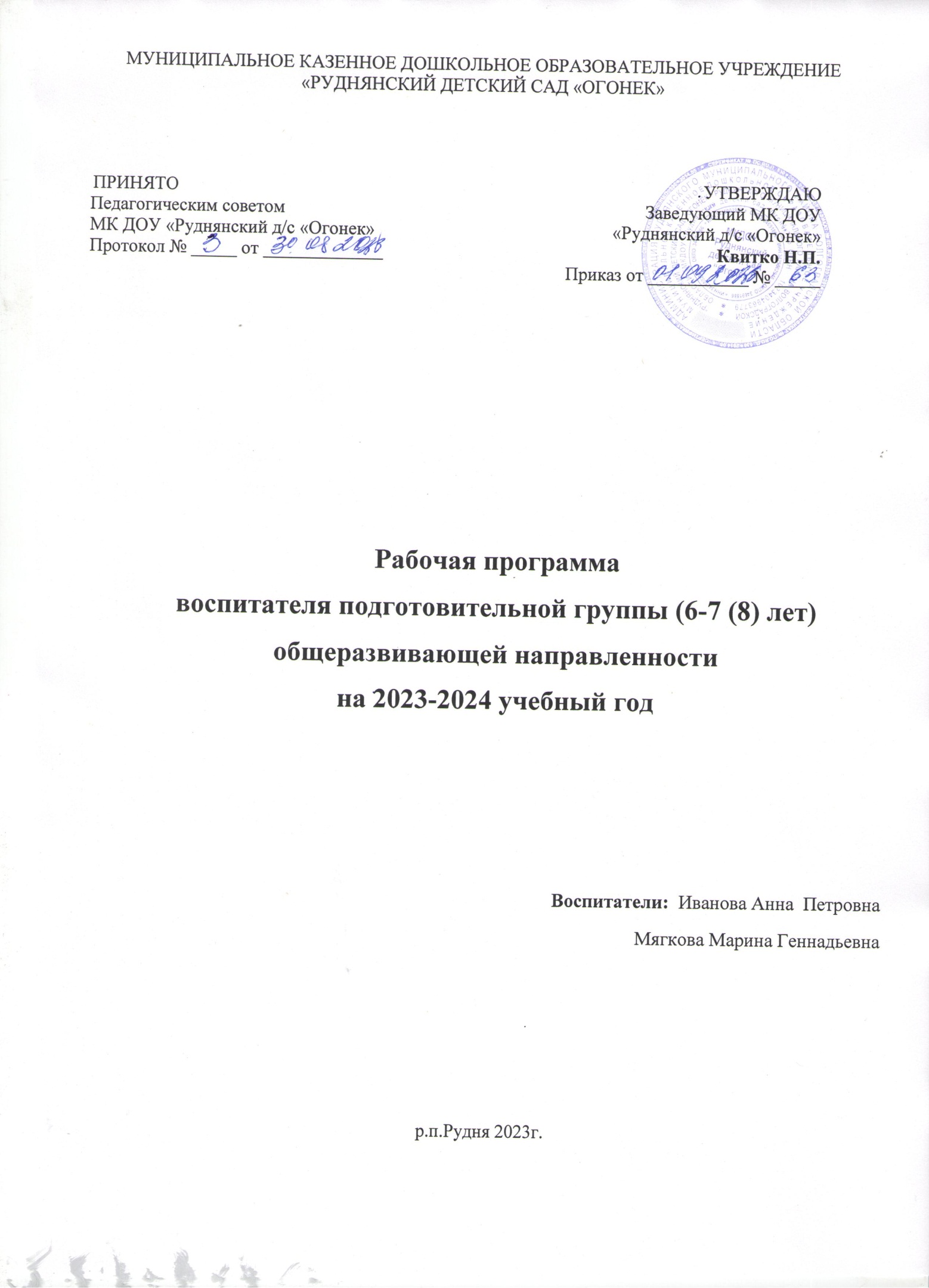 ФЕДЕРАЛЬНАЯ ОБРАЗОВАТЕЛЬНАЯ ПРОГРАММА ДОШКОЛЬНОГО ОБРАЗОВАНИЯВВЕДЕНИЕСодержание образования должно содействовать взаимопониманию и сотрудничеству между людьми, народами независимо от расовой, национальной, этнической, религиозной и социальной принадлежности, формированию и развитию личности ребенка в соответствии с принятыми в семье и обществе духовно-нравственными и социокультурными ценностями.Федеральная образовательная программа дошкольного образования – нормативный документ, позволяющий реализовать несколько основополагающих функций дошкольной ступени образования:Воспитание и развитие ребенка дошкольного возраста как Гражданина Российской Федерации, формирование основ его гражданской и культурной идентичности на доступном содержании, доступными средствами.Создание единого ядра содержания дошкольного образования, ориентированного на приобщение детей к духовно-нравственным и социокультурным ценностям российского народа, воспитание растущего поколения как знающего и любящего историю и культуру своей семьи, большой и малой Родины.Создание единого, федерального образовательного пространства воспитания и развития детей от рождения до восьми лет, обеспечивающего ребенку и его родителям (законным представителям) равные, качественные условия дошкольного образования, вне зависимости от места и региона проживания.Федеральная образовательная программа дошкольного образования направлена на воспитание и образование подрастающего поколения в национально-культурных традициях Российской федерации, знающих историю и культуру своей Родины.ЦЕЛЕВОЙ РАЗДЕЛПояснительная запискаФедеральная образовательная программа дошкольного образования (далее – Федеральная программа) определяет единые для Российской Федерации базовые объем и содержание дошкольного образования, осваиваемые обучающимися в организациях, осуществляющих образовательную деятельность (далее – Организации), и планируемые результаты освоения образовательной программы. Федеральная программа разработана в соответствии
с федеральным государственным образовательным стандартом дошкольного образования (далее – Стандарт). В структуру Федеральной программы включены: федеральная рабочая программа образования; федеральная рабочая программа воспитания; программа коррекционно-развивающей работы; примерный режим и распорядок дня в дошкольной группе; федеральный календарный план воспитательной работы.В соответствии со Стандартом и Федеральной программой разрабатываются и утверждаются Организацией образовательные программы дошкольного образования. При этом Федеральная программа определяет объем обязательной (инвариантной) части этих программ, который не должен быть менее 60% от общего объема программы, вариативная часть программы (часть, формируемая участниками образовательных отношений) составляет 40%. Содержание и планируемые результаты разрабатываемых в Организациях программ должны быть не ниже соответствующих содержания и планируемых результатов Федеральной программы.В Федеральной программе содержится целевой, содержательный и организационный разделы.В целевом разделе Федеральной программы представлены описание и характеристика структуры программы, цели и задачи, принципы и подходы к ее формированию; планируемые образовательные результаты освоения Федеральной программы в младенческом, раннем, дошкольном возрастах, а также на этапе завершения освоения Федеральной программы; подходы к педагогической диагностике планируемых образовательных результатов. Содержательный раздел Федеральной программы включает программы: федеральную рабочую программу образования, которая раскрывает задачи, содержание и планируемые образовательные результаты по каждой из образовательных областей для каждой возрастной группы детей младенческого, раннего и дошкольного возраста; федеральную рабочую программу воспитания; программу коррекционно-развивающей работы с детьми, в том числе с особыми образовательными потребностями.Организационный раздел Федеральной программы включает описание психолого-педагогических и кадровых условий реализации Федеральной программы. В разделе представлены примерный режим и распорядок дня в дошкольных группах, федеральный календарный план воспитательной работы.Расшифровка применяемых в тексте обозначений и сокращенийЗакон об образовании - Федеральный закон от 29 декабря 2012 г. № 273-ФЗ «Об образовании в Российской Федерации»ДО – дошкольное образованиеДОУ – дошкольная образовательное учреждениеНОО – начальное общее образованиеОВЗ - ограниченные возможности здоровьяООП – особые образовательные потребностиОрганизация - организации, осуществляющие образовательную деятельность организации, к которым относятся образовательные организации, организации, осуществляющие обучение, индивидуальные предприниматели, осуществляющие образовательную деятельность.Программа воспитания - федеральная рабочая программа воспитанияПрограмма КРР – программа коррекционно-развивающей работы.РАС – расстройство аутистического спектра.РППС – развивающая предметно-пространственная среда.Стандарт, ФГОС ДО - Федеральный государственный образовательный стандарт дошкольного образования УМК – учебно-методический комплектФАОП ДО – федеральная адаптированная образовательная программа дошкольного образованияГигиенические нормативы - Санитарные правила и нормы СанПиН 1.2.3685-21 «Гигиенические нормативы и требования к обеспечению безопасности и (или) безвредности для человека факторов среды обитания», утвержденные постановлением Главного государственного санитарного врача Российской Федерации от 28 января 2021 г. № 2.Санитарно-эпидемиологические требования - Санитарные правила СП 2.4.3648-20 «Санитарно-эпидемиологические требования к организациям воспитания и обучения, отдыха и оздоровления детей и молодежи», утвержденные постановлением Главного государственного санитарного врача Российской Федерации от 28 сентября 2020 г. № 28.1.2. Цели и задачи реализации рабочей программыРабочая программа разработана в соответствии:- с Федеральным законом от 29.12.2012 г. № 273-ФЗ «Об образовании в Российской Федерации»;- с ФГОС дошкольного образования (утв. приказом Министерства образования и науки Российской Федерации от 17 октября 2013 г. № 1155);- с Порядком организации и осуществления образовательной деятельности по основным общеобразовательным программам - образовательным программам дошкольного образования (утв. приказом Министерства просвещения РФ от 31.07.2020 г. № 373);- с Федеральной образовательной программой дошкольного образования (утв. приказом Минпросвещения РФ от 25.11.2022 г. № 1028);- c основной образовательной программой дошкольного образования МКДОУ «Руднянский детский сад «Огонёк».Рабочая программа направлена на реализацию обязательной части основной образовательной программы ДО и части, формируемой участниками образовательных отношений.Программа является основой для преемственности образования детей дошкольного возраста и младшего школьного возраста.Цель рабочей программы - разностороннее развитие ребёнка в период дошкольного детства с учётом возрастных и индивидуальных особенностей на основе духовно-нравственных ценностей российского народа, исторических и национально-культурных традиций.Задачи рабочей программы:- обеспечение единых для Российской Федерации содержания ДО и планируемых результатов освоения образовательной программы ДО;- приобщение детей5-6 лет к базовым ценностям российского народа - жизнь, достоинство, права и свободы человека, патриотизм, гражданственность, высокие нравственные идеалы, крепкая семья, созидательный труд, приоритет духовного над материальным, гуманизм, милосердие, справедливость, коллективизм, взаимопомощь и взаимоуважение, историческая память и преемственность поколений, единство народов России; создание условий для формирования ценностного отношения к окружающему миру, становления опыта действий и поступков на основе осмысления ценностей;- построение (структурирование) содержания образовательной деятельности на основе учёта возрастных и индивидуальных особенностей развития детей 6-7(8) лет;1.3. Принципы и подходы к формированию рабочей программыРабочая программа построена на следующих принципах дошкольного образования, установленных ФГОС ДО:1) полноценное проживание ребёнком всех этапов детства, обогащение (амплификация) детского развития;2) построение образовательной деятельности на основе индивидуальных особенностей каждого ребёнка, при котором сам ребёнок становится активным в выборе содержания своего образования, становится субъектом образования;3) содействие и сотрудничество детей и родителей (законных представителей), совершеннолетних членов семьи, принимающих участие в воспитании детей 6-7(8) лет, а также педагогических работников(далее вместе - взрослые);4) признание ребёнка полноценным участником (субъектом) образовательных отношений;5) поддержка инициативы детей в различных видах деятельности;6) сотрудничество с семьей;7) приобщение детей к социокультурным нормам, традициям семьи, общества и государства;8) формирование познавательных интересов и познавательных действий ребёнка в различных видах деятельности;9) возрастная адекватность дошкольного образования (соответствие условий, требований, методов возрасту и особенностям развития);10) учёт этнокультурной ситуации развития детей.Основными подходами к формированию рабочей программы являются:- деятельностный подход, предполагающий развитие ребенка в деятельности, включающей такие компоненты как само целеполагание, само планирование, самоорганизация, самооценка, самоанализ;- интегративный подход, ориентирующий на интеграцию процессов обучения, воспитания и развития в целостный образовательный процесс в интересах развития ребенка;- индивидуальный подход, предписывающий гибкое использование педагогами различных средств, форм и методов по отношению к каждому ребенку;- личностно-ориентированный подход, который предусматривает организацию образовательного процесса на основе признания уникальности личности ребенка и создания условий для ее развития на основе изучения задатков, способностей, интересов, склонностей;- cредовый подход, ориентирующий на использование возможностей внутренней и внешней среды образовательной организации в воспитании и развитии личности ребенка.1.4. Планируемые образовательные результаты в дошкольном возрастеК шести годам:ребенок демонстрирует ярко выраженную потребность в двигательной активности, проявляет интерес к новым и знакомым физическим упражнениям, пешим прогулкам, показывает избирательность и инициативу при выполнении упражнений, имеет представления о некоторых видах спорта, туризме, как форме активного отдыха;ребенок проявляет во время занятий физической деятельностью выносливость, быстроту, силу, координацию, гибкость, уверенно, в заданном темпе и ритме, выразительно выполняет упражнения, способен творчески составить несложные комбинации из знакомых упражнений;ребенок проявляет необходимый самоконтроль и самооценку, способен самостоятельно привлечь внимание других детей и организовать знакомую подвижную игру;ребенок владеет основными способами укрепления здоровья, правилами безопасного поведения в двигательной деятельности, мотивирован на сбережение и укрепление собственного здоровья и здоровья окружающих его людей;ребенок настроен положительно по отношению к окружающим, охотно вступает в общение с близкими взрослыми и сверстниками, проявляет сдержанность по отношению к незнакомым людям, при общении со взрослыми и сверстниками ориентируется на общепринятые нормы и правила культуры поведения, проявляет любовь к родителям, уважение к воспитателям, интересуется жизнью семьи и детского сада;ребенок владеет приемами объединения сверстников на совместную деятельность: определять общий замысел, распределять роли, согласовывать действия, оценивать полученный результат и характер взаимоотношений, регулирует свою активность в деятельности, умеет соблюдать очередность и учитывать права других людей, проявляет инициативу в общении и деятельности, задает вопросы различной направленности, слушает и понимает взрослого, действует по правилу или образцу в разных видах деятельности, способен к произвольным действиям;ребенок проявляет доброжелательность в общении со сверстниками, умеет принимать общий замысел, договариваться, вносить предложения, соблюдает общие правила в игре и совместной деятельности, способен различать разные эмоциональные состояния взрослых и сверстников, учитывает их в своем поведении, откликается на просьбу помочь, в оценке поступков опирается на нравственные представления;ребенок проявляет активность в стремлении к познанию разных видов труда и профессий, бережно относится к предметному миру как результату труда взрослых, стремится участвовать в труде взрослых, самостоятелен, инициативен в самообслуживании, участвует со сверстниками в разных видах повседневного и ручного труда;ребенок испытывает интерес к событиям, находящимся за рамками личного опыта, фантазирует, сочиняет разные истории, предлагает пути решения проблем, имеет представления о социальном, предметном и природном мире;ребенок владеет представлениями о безопасном поведении, соблюдает правила безопасного поведения в разных видах деятельности, демонстрирует умения правильно и безопасно пользоваться под присмотром взрослого бытовыми предметами и приборами, безопасного общения с незнакомыми животными, владеет основными правилами безопасного поведения на улице;ребенок проявляет познавательную активность в общении со взрослыми и сверстниками, делится знаниями, задает вопросы; проявляет инициативу и самостоятельность в процессе придумывания загадок, сказок, рассказов, владеет первичными приемами аргументации и доказательства, демонстрирует богатый словарный запас, безошибочно пользуется обобщающими словами и понятиями, самостоятельно пересказывает рассказы и сказки, проявляет избирательное отношение к произведениям определенной тематики и жанра.принимать собственные решения и проявлять инициативу; ребенок способен планировать свои действия, направленные на достижение конкретной цели; демонстрирует сформированные предпосылки к учебной деятельности и элементы готовности к школьному обучению.1.5. Значимые для разработки и реализации рабочей программы характеристики, в т.ч. характеристики особенностей развития детей 6-7(8) летПри разработке рабочей программы учитывались следующие значимые характеристики: географическое месторасположение; социокультурная среда; контингент воспитанников; характеристики особенностей развития детей.Характеристика контингента обучающихся 6-7(8) лет.Подготовительная к школе группа (седьмой год жизни)            Росто-весовые характеристики:           Средний вес мальчиков к семи годам достигает 24,9 кг, девочек – 24,7 кг. Средняя длина тела у мальчиков к семи годам достигает 123,9, у девочек – 123,6 см.           В период от пяти до семи лет наблюдается выраженное увеличение скорости роста тела ребенка в длину («полуростовой скачок роста»), причем конечности в это время растут быстрее, чем туловище. Изменяются кости, формирующие облик лица.1.6. Планируемые образовательные результаты на этапе завершения освоения Федеральной программыК концу дошкольного возраста: у ребенка сформированы основные физические и нравственно-волевые качества; ребенок владеет основными движениями и элементами спортивных игр, может контролировать свои движение и управлять ими; соблюдает элементарные правила здорового образа жизни и личной гигиены; ребенок результативно выполняет физические упражнения (общеразвивающие, основные движения, спортивные), участвует в туристических пеших прогулках, осваивает простейшие туристические навыки, ориентируется на местности; проявляет элементы творчества в двигательной деятельности; проявляет морально-волевые качества, самоконтроль и может осуществлять самооценку своей двигательной деятельности; имеет начальные представления о правилах безопасного поведения в двигательной деятельности; о том, что такое здоровье, понимает, как поддержать, укрепить и сохранить его; владеет здоровьесберегающими умениями: навыками личной гигиены, может заботливо относится к своему здоровью и здоровью окружающих, стремится оказать помощь и поддержку заболевшим людям.  ребенок соблюдает элементарные социальные нормы и правила поведения в различных видах деятельности, взаимоотношениях со взрослыми и сверстниками;ребенок способен к осуществлению социальной навигации и соблюдению правил безопасности в реальном и цифровом взаимодействии; у ребенка выражено стремление заниматься социально значимой деятельностью;ребенок владеет средствами общения и способами взаимодействия со взрослыми и сверстниками; способен понимать и учитывать интересы и чувства других; договариваться и дружить со сверстниками; старается разрешать возникающие конфликты конструктивными способами;ребенок способен понимать свои переживания и причины их возникновения, регулировать свое поведение и осуществлять выбор социально одобряемых действий в конкретных ситуациях, обосновывать свои ценностные ориентации; ребенок проявляет положительное отношение к миру, разным видам труда, другим людям и самому себе; стремится сохранять позитивную самооценку; способен откликаться на эмоции близких людей, проявлять эмпатию (сочувствие, сопереживание, содействие);ребенок проявляет любознательность, активно задает вопросы взрослым и сверстникам; интересуется субъективно новым и неизвестным в окружающем мире; способен самостоятельно придумывать объяснения явлениям природы и поступкам людей; склонен наблюдать, экспериментировать;ребенок способен предложить собственный замысел и воплотить его в различных деятельностях; владеет разными формами и видами игры, различает условную и реальную ситуации;ребенок обладает начальными знаниями о природном и социальном мире, в котором он живет: элементарными представлениями из области естествознания, математики, истории, искусства и спорта, информатики и инженерии и т.п.; о себе, собственной принадлежности и принадлежности других людей к определенному полу; составе семьи, родственных отношениях и взаимосвязях, семейных традициях; об обществе, его национально-культурных ценностях; государстве и принадлежности к нему;ребенок владеет речью как средством коммуникации, познания и творческого самовыражения; знает и осмысленно воспринимает литературные произведения различных жанров; демонстрирует готовность к обучению грамоте;ребенок способен воспринимать и понимать произведения различных видов искусства, проявлять эстетическое и эмоционально-нравственное отношение к окружающему миру; ребенок владеет художественными умениями, навыками и средствами художественной выразительности в различных видах деятельности и искусства; ребенок способен решать адекватные возрасту интеллектуальные, творческие и личностные задачи; применять накопленный опыт для осуществления различных видов детской деятельности, 1.7. Педагогическая диагностика достижения планируемых результатов     Педагогическая диагностика в дошкольной образовательной организации (далее - ДОО) –это особый вид профессиональной деятельности, позволяющий выявлять динамику и особенностиразвития ребенка, составлять на основе полученных данных индивидуальные образовательныемаршруты освоения образовательной программы, своевременно вносить изменения планирование, содержание и организацию образовательной деятельности.     Оценивание качества образовательной деятельности по рабочей программе осуществляется в форме педагогической диагностики.Концептуальные основания такой оценки определяются требованиями Федерального закона от 29 декабря 2012 г.» № 273-ФЗ «Об образовании в Российской Федерации», а также ФГОС ДО, в котором определены государственные гарантии качества образования.Педагогическая диагностика достижения планируемых результатов:1. Педагогическая диагностика достижений планируемых результатов направлена на изучение деятельностных умений ребёнка, его интересов, предпочтений, склонностей, личностных особенностей, способов взаимодействия со взрослыми и сверстниками. Она позволяет выявлять особенности и динамику развития ребёнка, составлять на основе полученных данных индивидуальные образовательные маршруты освоения образовательной программы, своевременно вносить изменения в планирование, содержание и организацию образовательной деятельности.2. Цели педагогической диагностики, а также особенности её проведения определяются требованиями ФГОС ДО. Может проводиться оценка индивидуального развития детей, которая осуществляется педагогом в рамках педагогической диагностики. 3. Специфика педагогической диагностики достижения планируемых образовательных результатов обусловлена следующими требованиями ФГОС ДО:- планируемые результаты освоения основной образовательной программы ДО заданы как целевые ориентиры ДО и представляют собой социально-нормативные возрастные характеристики возможных достижений ребёнка на разных этапах дошкольного детства;- целевые ориентиры не подлежат непосредственной оценке, в т.ч. и в виде педагогической диагностики (мониторинга), и не являются основанием для их формального сравнения с реальными достижениями детей и основой объективной оценки соответствия установленным требованиям образовательной деятельности и подготовки детей;- освоение ООП ДО не сопровождается проведением промежуточных аттестаций и итоговой аттестации обучающихся.Данные положения подчеркивают направленность педагогической диагностики на оценку индивидуального развития детей дошкольного возраста, на основе которой определяется эффективность педагогических действий и осуществляется их дальнейшее планирование.4. Результаты педагогической диагностики (мониторинга) могут использоваться исключительно для решения следующих образовательных задач:1) индивидуализации образования (в т.ч. поддержки ребёнка, построения его образовательной траектории или профессиональной коррекции особенностей его развития);2) оптимизации работы с группой детей.5. Педагогическая диагностика проводится на начальном этапе освоения ребёнком Программы в зависимости от времени его поступления в дошкольную группу (стартовая диагностика) и на завершающем этапе освоения рабочей программы его возрастной группой (заключительная, финальная диагностика). При проведении диагностики на начальном этапе учитывается адаптационный период пребывания ребёнка в группе. Сравнение результатов стартовой и финальной диагностики позволяет выявить индивидуальную динамику развития ребёнка.6. Педагогическая диагностика индивидуального развития детей проводится педагогом в произвольной форме на основе малоформализованных диагностических методов: - наблюдения, - свободных бесед с детьми, - анализа продуктов детской деятельности (рисунков, работ по лепке, аппликации, построек, поделок и тому подобное), - специальных диагностических ситуаций,- специальные методики диагностики физического, коммуникативного, познавательного, речевого, художественно-эстетического развития.7. Основным методом педагогической диагностики является наблюдение. Ориентирами для наблюдения являются возрастные характеристики развития ребёнка. Они выступают как обобщенные показатели возможных достижений детей на разных этапах дошкольного детства в соответствующих образовательных областях. Педагог наблюдает за поведением ребёнка в деятельности (игровой, общении, познавательно-исследовательской, изобразительной, конструировании, двигательной), разных ситуациях (в режимных процессах, в группе и на прогулке, совместной и самостоятельной деятельности детей и других ситуациях). В процессе наблюдения педагог отмечает особенности проявления ребёнком личностных качеств, деятельностных умений, интересов, предпочтений, фиксирует реакции на успехи и неудачи, поведение в конфликтных ситуациях и тому подобное.Наблюдая за поведением ребёнка, педагог обращает внимание на частоту проявления каждого показателя, самостоятельность и инициативность ребёнка в деятельности. Частота проявления указывает на периодичность и степень устойчивости показателя. Самостоятельность выполнения действия позволяет определить зону актуального и ближайшего развития ребёнка. Инициативность свидетельствует о проявлении субъектности ребёнка в деятельности и взаимодействии.Результаты наблюдения фиксируются, способ и форму их регистрации педагог выбирает самостоятельно. Оптимальной формой фиксации результатов наблюдения может являться карта развития ребёнка.Фиксация данных наблюдения позволит педагогу выявить и проанализировать динамику в развитии ребёнка на определенном возрастном этапе, а также скорректировать образовательную деятельность с учётом индивидуальных особенностей развития ребёнка и его потребностей.Результаты наблюдения могут быть дополнены беседами с детьми в свободной форме, что позволяет выявить причины поступков, наличие интереса к определенному виду деятельности, уточнить знания о предметах и явлениях окружающей действительности и другое.8. Анализ продуктов детской деятельности может осуществляться на основе изучения материалов портфолио ребёнка (рисунков, работ по аппликации, фотографий работ по лепке, построек, поделок и другого). Полученные в процессе анализа качественные характеристики существенно дополнят результаты наблюдения за продуктивной деятельностью детей (изобразительной, конструктивной, музыкальной и другой деятельностью).9. Педагогическая диагностика завершается анализом полученных данных, на основе которых педагог выстраивает взаимодействие с детьми, организует РППС, мотивирующую активную творческую деятельность обучающихся, составляет индивидуальные образовательные маршруты освоения образовательной рабочей программы, осознанно и целенаправленно проектирует образовательный процесс.10. При необходимости используется психологическая диагностика развития детей (выявление и изучение индивидуально-психологических особенностей детей, причин возникновения трудностей в освоении образовательной программы), которую проводят квалифицированные специалисты (педагоги-психологи, психологи). Участие ребёнка в психологической диагностике допускается только с согласия его родителей (законных представителей). Результаты психологической диагностики могут использоваться для решения задач психологического сопровождения и оказания адресной психологической помощи.2. СОДЕРЖАТЕЛЬНЫЙ РАЗДЕЛ2.1. Общие положенияВ содержательном разделе представлены: Федеральная рабочая программа образования; Федеральная рабочая программа воспитания; Программа коррекционно-развивающей работы.Федеральная рабочая программа образования включает пояснительную записку, задачи и содержание образования, примерный перечень литературных, музыкальных, художественных и кинематографических произведений для реализации Федеральной программы.Содержание дошкольного образования раскрывает основные направления развития ребенка и изложено по образовательным областям (социально-коммуникативного, познавательного, речевого, художественно-эстетического, физического развития) в соответствии с возрастными этапами развития детей (от двух месяцев до 7-8 лет). В каждой области представлены результаты освоения детьми содержания, которые могут быть достигнуты детьми при целенаправленной систематической работе с ними. В перечень литературных, музыкальных, художественных и кинематографических произведений включены как классические, так и современные произведения. Федеральная рабочая программа воспитания содержит пояснительную записку, целевой, содержательный и организационный разделы. В пояснительной записке раскрывается назначение Программы, ее концептуальные основы. В целевом разделе сформулирована цель воспитания в дошкольном образовательном учреждении (далее - ДОУ), способы формирования задач воспитания для каждого возрастного периода, раскрываются методологические основы и принципы построения Программы воспитания, представлены требования к планируемым результатам освоения Программы. В содержательном разделе раскрывается содержание воспитательной работы по направлениям воспитания (патриотическое, социальное, познавательное, физическое и оздоровительное, трудовое, этико-эстетическое). В организационном разделе излагаются общие требования к условиям реализации Программы воспитания, особенности взаимодействия взрослого с детьми, организации предметно-пространственной среды, особые требования к условиям, обеспечивающим достижение планируемых личностных результатов в работе с особыми категориями детей. В Программе коррекционно-развивающей работы представлены направления и задачи коррекционно-развивающей работы с детьми дошкольного возраста с особыми образовательными потребностями различных целевых групп. Освоение детьми содержания Программ осуществляется не только в новых форматах (проектная деятельность, образовательная ситуация, образовательное событие, обогащенные игры детей в центрах активности, проблемно-обучающие ситуации в рамках интеграции образовательных областей и др.), но и при сохранении результативного опыта дошкольного образования (фронтальных, подгрупповых, индивидуальных занятий). Занятие рассматривается как дело, занимательное и интересное детям, развивающее их; деятельность, направленная на освоение детьми одной или нескольких образовательных областей, или их интеграцию с использованием разнообразных форм и методов работы, выбор которых осуществляется педагогам самостоятельно. Цели и задачи каждой Программ реализуются в образовательных областях во всех видах деятельности детей раннего и дошкольника, обозначенных во ФГОС ДО: в дошкольном возрасте (3 года - 8 лет)  -  игровая деятельность (сюжетно-ролевая, театрализованная, режиссерская, строительно-конструктивная, дидактическая, подвижная и др.); общение со взрослым (ситуативно-деловое, внеситуативно-познавательное, внеситуативно-личностное) и сверстниками (ситуативно-деловое, внеситуативно-деловое); речевая (слушание речи взрослого и сверстников, активная диалогическая  и монологическая речь); познавательно-исследовательская деятельность и  экспериментирование; изобразительная деятельность (рисование, лепка, аппликация) и конструирование из разных материалов по образцу, условию и замыслу ребенка; двигательная (основные виды движений, общеразвивающие и спортивные упражнения, подвижные и элементы спортивных игр и др.); элементарная трудовая деятельность (самообслуживание, хозяйственно-бытовой труд, труд в природе, ручной труд); музыкальная (слушание и понимание музыкальных произведений, пение, музыкально-ритмические движения, игра на детских музыкальных инструментах).Организации предоставлено право выбора способов реализации образовательной деятельности в зависимости от конкретных условий, предпочтений педагогического коллектива Организации и других участников образовательных отношений, а также с учетом индивидуальных особенностей воспитанников, специфики их индивидуальных потребностей и интересов, возможностей.Реализация Программ (образования, воспитания, коррекционно-развивающей работы) предполагает их интеграцию в едином образовательном процессе,  предусматривает взаимодействие с разными субъектами образовательных отношений, осуществляется с учетом принципов дошкольного образования, зафиксированных во ФГОС ДО (полноценное проживание ребенком всех этапов детства, обогащение (амплификация) детского развития; индивидуализация дошкольного образования, содействие и сотрудничество детей и взрослых, признание ребенка полноценным участником (субъектом) образовательных отношений, сотрудничество Организации с семьей, приобщение детей к социокультурным нормам, традициям семьи, общества и государства и др.)При соблюдении требований к реализации Программ и создании единой образовательной среды создается основа для преемственности дошкольного и начального общего образования. 2.2. Задачи и содержание образования по образовательным областямСоциально-коммуникативное развитие          К концу 6 года жизни, ребенок положительно настроен по отношению кокружающим, охотно вступает в общение с близкими взрослыми и сверстниками, проявляет сдержанность по отношению к незнакомым людям; ориентируется на известные общепринятые нормы и правила культуры поведения в контактах со взрослыми и сверстниками; интересуется жизнью семьи и детского сада; в общении со сверстниками дружелюбен, доброжелателен, умеет принимать общий замысел, договариваться, вносить предложения, соблюдает общие правила в игре и совместной деятельности; различает разные эмоциональные состояния, учитывает их в своем поведении, откликается на просьбу помочь, научить другого тому, что хорошо освоил; имеет представления о том, что хорошо и что плохо, в оценке поступков опирается нанравственные представления.         Проявляет уважение к Родине, родному краю, к людям разных национальностей, их обычаям и традициям. Знает государственные праздники, уважает традиции их празднования, демонстрирует гордость за поступки героев Отечества.         Активен в стремлении к познанию разных видов труда и профессий, применению техники, современных машин и механизмов в труде; бережно относится к предметному миру как результату труда взрослых, стремится участвовать в труде взрослых; самостоятелен, инициативен самообслуживании; с готовностью участвует со сверстниками в разных видах повседневного иручного труда.        Представления о безопасном поведении достаточно осмысленны; ребенок способенсоблюдать правила безопасного поведения в подвижных играх; пользоваться под присмотром взрослого опасными бытовыми предметами и приборами, безопасно и по назначению использовать мобильные устройства и планшеты; быть осторожным при общении с незнакомыми животными; соблюдать правила перехода дороги, правильно вести себя в транспорте;От 6 лет до 7(8) лет       В области социально-коммуникативного развития основными задачами образовательной деятельности являются:1) в сфере социальных отношений:- обогащать представления детей о формах поведения и действиях в различных ситуациях в семье и ДОО;- содействовать пониманию детьми собственных и чужих эмоциональных состояний и переживаний, овладению способами эмпатийного поведения в ответ на разнообразные эмоциональные проявления сверстников и взрослых;- поддерживать интерес детей к отношениям и событиям в коллективе, согласованию действий между собой и заинтересованности в общем результате совместной деятельности;- обеспечивать умение детей вырабатывать и принимать правила взаимодействия в группе, понимание детьми последствий несоблюдения принятых правил;- расширять представления о правилах поведения в общественных местах; об обязанностях в группе;2) в области формирования основ гражданственности и патриотизма:- воспитывать уважительное отношение к Родине, к людям разных национальностей, проживающим на территории России, их культурному наследию;- знакомить детей с содержанием государственных праздников и традициями празднования, развивать патриотические чувства, уважение и гордость за поступки героев Отечества, достижения страны;- поддерживать детскую любознательность по отношению к родному краю, эмоциональный отклик на проявления красоты в различных архитектурных объектах и произведениях искусства, явлениях природы;3) в сфере трудового воспитания:- формировать представления о профессиях и трудовых процессах;- воспитывать бережное отношение к труду взрослых, к результатам их труда;- развивать самостоятельность и инициативу в трудовой деятельности по самообслуживанию, хозяйственно-бытовому, ручному труду и конструированию, труду в природе;- знакомить детей с элементарными экономическими знаниями, формировать первоначальные представления о финансовой грамотности;4) в области формирования безопасного поведения:- формировать представления детей об основных источниках и видах опасности в быту, на улице, в природе, в информационно-телекоммуникационной сети «Интернет»(далее - сеть Интернет) и способах безопасного поведения; о правилах безопасности дорожного движения в качестве пешехода и пассажира транспортного средства;- формировать осмотрительное отношение к потенциально опасным для человека ситуациям;- знакомить с основными правилами пользования сети Интернет, цифровыми ресурсами, исключая практическое использование электронных средств обучения индивидуального использования.Содержание образовательной деятельностиВ сфере социальных отношений.1) В сфере социальных отношенийПедагог предоставляет детям возможность рассказать о себе, выразить собственные потребности и желания, воспитывает самоуважение и уверенность в себе, подчеркивает достижения ребёнка. Знакомит детей с их правами. Обогащает представления детей о расширении форм поведения и действий детей в ситуации взросления (помощь взрослым дома и в группе, сочувствие и поддержка детей с ОВЗ в ДОУ; забота и поддержка младших).Педагог знакомит детей с основными эмоциями и чувствами, их выражением в мимике, пантомимике, действиях, интонации речи. Анализирует с детьми причины и события, способствующие возникновению эмоций, рассматривает примеры из жизненного опыта детей, произведений литературы и изобразительного искусства, кинематографа и мультипликации. Учит детей понимать свои и чужие эмоциональные состояния, разговаривать о них, демонстрирует примеры эмоциональной поддержки и адекватные возрасту способы регуляции эмоциональных состояний.Обогащает представления о семье, семейных и родственных отношениях: члены семьи, ближайшие родственники по линии матери и отца. Способствует пониманию того, как поддерживаются родственные связи (переписка, разговор по телефону, посещения, совместный отдых), как проявляются в семье забота, любовь, уважение друг к другу. Рассматривает проявления семейных традиций и отношения к пожилым членам семьи. Обогащает представления детей о заботе и правилах оказания посильной помощи больному члену семьи.Педагог поддерживает стремление ребёнка быть членом детского коллектива: иметь ближайшее окружение и предпочтения в общении; стремиться к деловому сотрудничеству; в совместной деятельности ориентироваться на свои возможности и сверстника. Способствует овладению детьми умений совместной деятельности: принимать общую цель, договариваться о способах деятельности и материалах, в процессе общего дела быть внимательными друг к другу, проявлять заинтересовать в достижении результата, выражать свое отношение к результату и взаимоотношениям. Поддерживает предотвращение и самостоятельное преодоление конфликтных ситуаций, уступки друг другу, уточнения причин несогласия. Обогащает опыт освоения детьми групповых форм совместной деятельности со сверстниками.Педагог в совместной деятельности с детьми поощряет обсуждение и установление правил взаимодействия в группе, способствует пониманию детьми последствий несоблюдения принятых правил.Расширяет представления о правилах поведения в общественных местах; об обязанностях в группе. Обогащает словарь детей вежливыми словами (доброе утро, добрый вечер, хорошего дня, будьте здоровы, пожалуйста, извините, спасибо).Развивает позитивное отношение к ДОУ: поддерживает желание детей соблюдать порядок и чистоту в группе, преобразовывать пространство в зависимости от предстоящих событий (праздники, мероприятия), воспитывает бережное отношение к пространству и оборудованию ДОУ. Включает детей в подготовку мероприятий для родителей (законных представителей), пожилых людей, младших детей в ДОУ. Поддерживает чувство гордости детей, удовлетворение от проведенных мероприятий.2) В области формирования основ гражданственности и патриотизмаПедагог воспитывает уважительное отношение к нашей Родине - России. Расширяет представления о государственных символах России - гербе, флаге, гимне, знакомит с историей их возникновения в доступной для детей форме. Обогащает представления детей о том, что Россия - большая многонациональная страна, воспитывает уважение к людям разных национальностей, их культуре. Развивает интерес к жизни людей разных национальностей, проживающих на территории России, их образу жизни, традициям и способствует его выражению в различных видах деятельности детей (рисуют, играют, обсуждают). Уделяет особое внимание традициям и обычаям народов, которые проживают на территории малой родины.Обогащает представления детей о государственных праздниках: День России, День народного единства, День Государственного флага Российской Федерации, День Государственного герба Российской Федерации, День защитника Отечества, День Победы, Всемирный день авиации и космонавтики. Знакомит детей с содержанием праздника, с традициями празднования, памятными местами в населенном пункте, посвященными празднику. Воспитывает уважение к защитникам и героям Отечества. Знакомит детей с яркими биографическими фактами, поступками героев Отечества, вызывает позитивный эмоциональный отклик и чувство гордости.Педагог обогащает представления детей о малой родине: поддерживает любознательность по отношению к родному краю; интерес, почему именно так устроен населенный пункт (расположение улиц, площадей, различных объектов инфраструктуры); знакомит со смыслом некоторых символов и памятников населенного пункта, развивает умения откликаться на проявления красоты в различных архитектурных объектах. Поддерживает проявления у детей первичной социальной активности: желание принять участие в значимых событиях, переживание эмоций, связанных с событиями военных лет и подвигами горожан (чествование ветеранов, социальные акции и прочее).3) В сфере трудового воспитанияПедагог обогащает представления детей о труде взрослых, знакомит детей дошкольного возраста с разными видами производительного (промышленность, строительство, сельское хозяйство) и обслуживающего (сфера досуга и отдыха, сфера культуры, медицина, торговля) труда. Создает образовательные ситуации по ознакомлению детей с конкретными профессиями взрослых, демонстрирует возможные связи между профессиями, обращает внимание детей на содержание каждой профессии в соответствии с общей структурой трудового процесса (мотив, цель, инструменты и оборудование, содержание действий, выбор трудовых действий в соответствии с целью, результат): продавец продает товар покупателю, рабочий на фабрике изготавливает товар, шофер развозит товар по магазинам, грузчик разгружает товар.Педагог формирует представление детей о современной технике, в т.ч. цифровой, её разнообразии, создает образовательные ситуации для знакомства детей с конкретными техническими приборами, как техника способствует ускорению получения результата труда и облегчению труда взрослых.Педагог создает условия для знакомства детей с экономическими знаниями, рассказывает о назначении рекламы для распространения информации о товаре, формирует представление о финансовой грамотности человека, обсуждает с детьми назначение денег и их участие в процессе приобретения товаров или услуг, организует проблемные и игровые ситуации для детей, развивает умения планировать расходы на покупку необходимых товаров и услуг, формирует уважение к труду родителей (законных представителей).Педагог продолжает поощрять инициативность и самостоятельность детей в процессах самообслуживания в группе (убрать постель после сна, расставить ровно стулья за столами в зоне учебной деятельности), создает проблемные и игровые ситуации для развития умений выполнять отдельные трудовые действия, привлекает к решению поставленных задач родителей (законных представителей) с целью создания дома условий для развития умений реализовывать элементы хозяйственно-бытового труда: вымыть тарелку после обеда, вытереть пыль в комнате, застелить кровать, погладить носовой платок, покормить домашнего питомца и тому подобное.Педагог создает условия для коллективного выполнения детьми трудовых поручений во время дежурства, учит детей распределять между собой трудовые поручения для получения единого трудового результата.4) В области формирования безопасного поведенияПедагог создает условия для закрепления представлений детей о правилах безопасного поведения в быту, на улице, в природе, в общении с людьми, в т.ч. в сети Интернет. Обсуждает с детьми содержание детских книг, где герои попадают в опасные ситуации, побуждает детей к рассуждениям, что нужно было сделать, чтобы избежать опасности, обговаривает вместе с детьми алгоритм безопасного поведения. Рассматривает с детьми картинки, постеры, где раскрывается связь между необдуманным и неосторожным действиями человека и опасными последствиями разрешения ситуации (наступил на люк - чуть не провалился в шахту, толкнул ребёнка на горке - мальчик упал на острый лед и тому подобное). Инициирует проблемными вопросами желание детей рассказать о том, как можно было избежать опасной ситуации, какие советы дети могли бы дать героям, представленным на картинках.Педагог создает условия для самостоятельной деятельности детей, где можно было бы применить навыки безопасного поведения: организует игровые и проблемные ситуации, решая которые ребёнок может закрепить правила безопасного поведения. Инициирует вместе с детьми создание общих правил безопасного поведения в группе, на улице, в природе, в общении с людьми, поощряет интерес детей к данной теме, поддерживает их творческие находки и предложения. Читает с детьми художественную литературу, инициирует обсуждение с детьми тех эпизодов книги, где герои попадают в опасную ситуацию, активизирует проблемными вопросами желание детей рассказать, как нужно было себя вести в подобной ситуации, чтобы избежать опасности.Педагог обсуждает с детьми правила пользования сетью Интернет, цифровыми ресурсами.Решение совокупных задач воспитания в рамках образовательной области «Социально-коммуникативное развитие»Решение совокупных задач воспитания в рамках образовательной области «Социально-коммуникативное развитие»направлено на приобщение детей к ценностям «Родина», «Природа», «Семья», «Человек», «Жизнь», «Милосердие», «Добро», «Дружба», «Сотрудничество», «Труд». Это предполагает решение задач нескольких направлений воспитания:- воспитание уважения к своей семье, своему населенному пункту, родному краю, своей стране;- воспитание уважительного отношения к другим людям - детям и взрослым (родителям (законным представителям), педагогам, соседям и другим), вне зависимости от их этнической и национальной принадлежности;- воспитание ценностного отношения к культурному наследию своего народа, к нравственным и культурным традициям России;- содействие становлению целостной картины мира, основанной на представлениях о добре и зле, красоте и уродстве, правде и лжи;- воспитание социальных чувств и навыков: способности к сопереживанию, общительности, дружелюбия, сотрудничества, умения соблюдать правила, активной личностной позиции;- создание условий для возникновения у ребёнка нравственного, социально значимого поступка, приобретения ребёнком опыта милосердия и заботы;- поддержка трудового усилия, привычки к доступному дошкольнику напряжению физических, умственных и нравственных сил для решения трудовой задачи;- формирование способности бережно и уважительно относиться к результатам своего труда и труда других людей.        В результате, к концу 7 года жизни, ребенок проявляет положительное отношение к миру, другим людям и самому себе; стремится сохранять позитивную самооценку; способен к распознаванию и пониманию основных эмоций и чувств (радость, печаль, гнев, страх, удивление, обида, вина, зависть, сочувствие, любовь), называет их, ориентируется в особенностях их выражения и причинах возникновения у себя и других людей; способен откликаться на эмоции близких людей, проявлять эмпатию (сочувствие, сопереживание, содействие); старается понять свои переживания и переживания окружающих людей (задает вопросы о настроении, рассказывает о собственных переживаниях), владеет адекватными возрасту способами эмоциональной регуляции поведения (умеет успокоить и пожалеть сверстника); способен осуществлять выбор социально одобряемых действий в конкретных ситуациях, обосновывать свои ценностные ориентации.        Владеет средствами общения и способами взаимодействия со взрослыми и сверстниками; способен понимать и учитывать интересы и чувства других; договариваться и дружить со сверстниками; старается разрешать возникающие конфликты конструктивными способами; у ребенка выражено стремление заниматься социально значимой деятельностью; он соблюдает элементарные социальные нормы и правила поведения в различных видах деятельности, взаимоотношениях со взрослыми и сверстниками. Проявляет стремление и мотивацию к школьному обучению, демонстрирует готовность к освоению новой социальной роли ученика.        Проявляет патриотические и интернациональные чувства, любовь и уважение к Родине, к представителям разных национальностей, интерес к культуре и обычаям; государственным праздникам, событиям, происходящим в стране, испытывает чувство гордости за достижения в области искусства, науки и спорта; стремится принимать участие при поддержке взрослых в социальных акциях, волонтерских мероприятиях, в праздновании событий, связанных с жизнью родного города (поселка).       Проявляет познавательный интерес к профессиям, предметному миру, созданномучеловеком; отражает представления о труде взрослых в играх, рисунках, конструировании; проявляет самостоятельность и инициативу в труде; самостоятелен и ответственен в самообслуживании; добросовестно выполняет трудовые поручения в детском саду и в семье.        Имеет представление о безопасном поведении; знает, как позвать на помощь, обратиться за помощью к взрослому; знает свой адрес, имена родителей, их контактную информацию; избегает контактов с незнакомыми людьми на улице; проявляет осторожность при встрече с незнакомыми животными, ядовитыми растениями, грибами; внимателен к соблюдению правил поведения на улице. Способен к соблюдению правил безопасности в реальном и цифровом взаимодействии. Познавательное развитиеВ области познавательного развития основными задачами образовательной деятельности являются:- развивать интерес детей к самостоятельному познанию объектов окружающего мира в его разнообразных проявлениях и простейших зависимостях;- формировать представления детей о цифровых средствах познания окружающего мира, способах их безопасного использования;- развивать способность использовать математические знания и аналитические способы для познания математической стороны окружающего мира: опосредованное сравнение объектов с помощью заместителей (условной меры), сравнение по разным основаниям, счет, упорядочивание, классификация, сериация и тому подобное); совершенствовать ориентировку в пространстве и времени;- развивать способы взаимодействия с членами семьи и людьми ближайшего окружения в познавательной деятельности, расширять самостоятельные действия различной направленности, закреплять позитивный опыт в самостоятельной и совместной со взрослым и сверстниками деятельности;- расширять представления о многообразии объектов живой природы, их особенностях, среде обитания и образе жизни, в разные сезоны года, их потребностях; продолжать учить группировать объекты живой природы;- продолжать учить детей использовать приемы экспериментирования для познания объектов живой и неживой природы и их свойств и качеств;- продолжать знакомить с сезонными изменениями в природе, и деятельностью человека в разные сезоны, воспитывать положительное отношение ко всем живым существам, желание их беречь и заботиться.Содержание образовательной деятельности1) Сенсорные эталоны и познавательные действия:педагог закрепляет умения детей различать и называть все цвета спектра и ахроматические цвета, оттенки цвета, тоны цвета, теплые и холодные оттенки; расширяет знания об известных цветах, знакомит с новыми цветами (фиолетовый) и оттенками (голубой, розовый, темно-зеленый, сиреневый); развивает способность различать и называть геометрические фигуры, осваивать способы воссоздания фигуры из частей, деления фигуры на части; выделять структуру плоских геометрических фигур, использовать сенсорные эталоны для оценки свойств и качеств предметов. Посредством игровой и познавательной мотивации педагог организует освоение детьми умений выделять сходство и отличие между группами предметов, сравнивать предметы по 3-5 признакам, группировать предметы по разным основаниям преимущественно на основе зрительной оценки; совершенствует приемы сравнения, упорядочивания и классификации на основе выделения их существенных свойств и отношений. Формирует представления о том, как люди используют цифровые средства познания окружающего мира и какие правила необходимо соблюдать для их безопасного использования;педагог демонстрирует детям способы осуществления разных видов познавательной деятельности, осуществления контроля, самоконтроля и взаимоконтроля результатов деятельности и отдельных действий во взаимодействии со сверстниками, поощряет проявление наблюдательности за действиями взрослого и других детей. В процессе организации разных форм совместной познавательной деятельности показывает детей возможности для обсуждения проблемы, для совместного нахождения способов её решения, поощряет проявление инициативы, способности формулировать и отвечать на поставленные вопросы.2) Математические представления:в процессе обучения количественному и порядковому счету в пределах десяти педагог совершенствует счетные умения детей, понимание независимости числа от пространственно-качественных признаков, знакомит с цифрами для обозначения количества и результата сравнения предметов, с составом чисел из единиц в пределах пяти; подводит к пониманию отношений между рядом стоящими числами;педагог совершенствует умения выстраивать сериационные ряды предметов, различающихся по размеру, в возрастающем и убывающем порядке в пределах десяти на основе непосредственного сравнения, показывает взаимоотношения между ними; организует освоение детьми опосредованного сравнения предметов по длине, ширине, высоте с помощью условной меры; обогащает представления и умения устанавливать пространственные отношения при ориентировке на листе бумаги и временные зависимости в календарных единицах времени: сутки, неделя, месяц, год.3) Окружающий мир:педагог расширяет первичные представления о малой родине и Отечестве, о населенном пункте, его истории, его особенностях (местах отдыха и работы близких, основных достопримечательностях). Закрепляет представления о названии ближайших улиц, назначении некоторых общественных учреждений - магазинов, поликлиники, больниц, кинотеатров, кафе. Развивает познавательный интерес к родной стране, к освоению представлений о её столице, государственном флаге и гербе, о государственных праздниках России, памятных исторических событиях, героях Отечества. Формирует представления о многообразии стран и народов мира;педагог формирует у детей понимание многообразия людей разных национальностей - особенностей их внешнего вида, одежды, традиций; развивает интерес к сказкам, песням, играм разных народов; расширяет представления о других странах и народах мира, понимание, что в других странах есть свои достопримечательности, традиции, свои флаги и гербы.4) Природа:педагог формирует представления о многообразии объектов животного и растительного мира, их сходстве и различии во внешнем виде и образе жизни поведении в разные сезоны года; совершенствует умения сравнивать, выделять признаки, группировать объекты живой природы по их особенностям, месту обитания, образу жизни, питанию; направляет внимание детей на наличие потребностей у животных и растений (свет, тепло, вода, воздух, питание); создает ситуации для понимания необходимости ухода за растениями и животными относительно их потребностей;педагог организует целенаправленное экспериментирование и опыты для ознакомления детей со свойствами объектов неживой природы, расширяя представления об объектах неживой природы, как среде обитания животных и растений (вода, почва, воздух, горы). Уточняет представления о признаках разных времен года (погодные изменения, состояние деревьев, покров, изменений в жизни человека, животных и растений); о деятельности человека в разные сезоны года (выращивание растений, сбор урожая, народные праздники и развлечения и другое); способствует усвоению детьми правил поведения в природе, формируя понимание ценности живого, воспитывает желание защитить и сохранить живую природу.Решение совокупных задач воспитания в рамках образовательной области «Познавательное развитие»Решение совокупных задач воспитания в рамках образовательной области «Познавательное развитие «направлено на приобщение детей к ценностям «Человек», «Семья», «Познание», «Родина «и «Природа», что предполагает:- воспитание отношения к знанию как ценности, понимание значения образования для человека, общества, страны;- приобщение к отечественным традициям и праздникам, к истории и достижениям родной страны, к культурному наследию народов России;- воспитание уважения к людям - представителям разных народов России независимо от их этнической принадлежности;- воспитание уважительного отношения к государственным символам страны (флагу, гербу, гимну);- воспитание бережного и ответственного отношения к природе родного края, родной страны, приобретение первого опыта действий по сохранению природы.От 6 лет до 7(8) лет        В области познавательного развития основными задачами образовательной деятельности являются:       расширять самостоятельность, поощрять творчество детей в познавательно-исследовательской деятельности, избирательность познавательных интересов;      развивать умения детей включаться в коллективное исследование, обсуждать его ход, договариваться о совместных продуктивных действиях, выдвигать и доказывать свои предположения, представлять совместные результаты познания;     обогащать пространственные и временные представления, поощрять использование счета, вычислений, измерения, логических операций для познания и преобразования предметов окружающего мира;       развивать умения детей применять некоторые цифровые средства для познания окружающего мира, соблюдая правила их безопасного использования;       закреплять и расширять представления детей о способах взаимодействия со взрослыми и сверстниками в разных видах деятельности, развивать чувство собственной компетентности в решении различных познавательных задач;       расширять представления о культурно-исторических событиях малой родины и Отечества, развивать интерес к достопримечательностям родной страны, ее традициях и праздниках;       воспитывать эмоционально-положительное отношение к ним,     формировать представления детей о многообразии стран и народов мира;      расширять и уточнять представления детей о богатстве природного мира в разных регионах России и на планете, о некоторых способах приспособления животных и растений к среде обитания, их потребностях, образе жизни живой природы и человека в разные сезоны года, закреплять умения классифицировать объекты живой природы;     расширять и углублять представления детей о неживой природе и ее свойствах, ихиспользовании человеком, явлениях природы, воспитывать бережное и заботливое отношения к ней, формировать представления о профессиях, связанных с природой и ее защитой.                       Содержание образовательной деятельности        Сенсорные эталоны и познавательные действия. В процессе исследовательскойдеятельности педагог совершенствует способы познания свойств и отношений между различными предметами, сравнения нескольких предметов по 4-6-ти основаниям с выделением сходства, отличия свойств материалов. В ходе специально организованной деятельности осуществляет развитие у детей способности к различению и называнию всех цветов спектра и ахроматическихцветов, оттенков цвета, умения смешивать цвета для получения нужного тона и оттенка.         Педагог поддерживает стремление детей к самостоятельному выбору способовосуществления разных видов познавательной деятельности, обеспечению самоконтроля и взаимоконтроля результатов деятельности и отдельных действий во взаимодействии со сверстниками, использованию разных форм совместной познавательной деятельности. Поощряет умение детей обсуждать проблему, совместно находить способы ее решения, проявлять инициативу.        Обогащает представления о цифровых средствах познания окружающего мира, закрепляет правила безопасного обращения с ними.        Математические представления. Педагог формирует у детей умения использовать для познания объектов и явлений окружающего мира математические способы нахождения решений: вычисление, измерение, сравнение по количеству, форме и величине с помощью условной меры, создание планов, схем, использование знаков, эталонов и др.        В процессе специально организованной деятельности совершенствует умения считать в прямом и обратном порядке, знакомит с составом чисел из двух меньших в пределах первого десятка, закрепляет знания о цифрах, развивает умение составлять и решать простые арифметические задачи на сложение и вычитание.         Обогащает представления о плоских и объемных геометрических фигурах, совершенствует умение выделять структуру геометрических фигур и устанавливать взаимосвязи между ними.         Педагог способствует совершенствованию у детей умений классифицировать фигуры по внешним структурным признакам: округлые, многоугольники (треугольники, четырехугольники и т.п.), овладению различными способами видоизменения геометрических фигур: наложение, соединение, разрезание и др.         Формирует представления и умение измерять протяженность, массу и объем веществ с помощью условной меры и понимание взаимообратных отношений между мерой и результатом измерения. Педагог закрепляет умения ориентироваться на местности и показывает способы ориентировки в двухмерном пространстве, по схеме, плану, на листе бумаги в клетку.               Формирует представления о календаре, как системе измерения времени, развивает чувство времени, умения определять время по часам с точностью до четверти часа.         Окружающий мир. В совместной с детьми деятельности, педагог обогащает представления о родном городе (название улиц, некоторых архитектурных особенностях, достопримечательностей), о стране (герб, гимн, атрибуты государственной власти, президенте, столице и крупных городах, особенностях природы и населения). Раскрывает и уточняет назначения общественных учреждений, разных видов транспорта, о местах труда и отдыха людей в городе, об истории города и выдающихся горожанах, традициях городской жизни. Посредством поисковой и игровой деятельности педагог побуждает проявление интереса детей к ярким фактам из истории и культуры страны и общества, некоторым выдающимся людям России.            Формирует представление о планете Земля, как общем доме людей, многообразии стран и народов мира на ней.           Природа. Педагог расширяет и актуализирует представления детей о многообразии природного мира родного края, в различных областях и регионах России и на Земле, некоторых наиболее ярких представителей животных и растениях разных природных зон (пустыня, степь, тайга, тундра и др.), их образе жизни и приспособлении к среде обитания, изменениях жизни в разные сезоны года. Закрепляет умение сравнивать, выделять свойства объектов, классифицировать их по признакам, формирует представления об отличии и сходстве животных и растений, их жизненных потребностях, этапах роста и развития, об уходе взрослых животных за своим потомством, способах выращивания человеком растений, животных (в том числе и культурных, лекарственных растений), профессиях с этим связанных.           Педагог поддерживает стремление детей к наблюдениям за природными явлениями, живимыми и неживыми объектами, самостоятельному экспериментированию, наблюдению и другим способам деятельности для познания свойств объектов неживой природы (воды, воздуха, песка, глины, почвы, камней и др.), знакомит с многообразием водных ресурсов (моря, океаны, озера, реки, водопады), камней и минералов, некоторых полезных ископаемых региона проживания (нефть, уголь, серебро, золото, алмазы и др.); об использовании человеком свойств неживой природы для хозяйственных нужд (ветряные мельницы, водохранилища, солнечные батареи, ледяные катки.); о некоторых небесных телах (планеты, кометы, звезды), роли солнечного света, тепла в жизни живой природы.           Углубляет представления о характерных явлениях природы в разные сезоны года(изменение температуры воздуха, роль ветра, листопада и осадков в природе), изменениях в жизни животных, растений и человека, о влиянии деятельности человека на природу.           Закрепляет правила поведения в природе, воспитывается осознанное бережное изаботливое отношение к природе и ее ресурсам.          В результате, к концу 7 года жизни, ребенок проявляет любознательность, интересуется причинно-следственными связями, пытается самостоятельно придумывать объяснения явлениям природы и поступкам людей; проявляет творчество и самостоятельность в познавательно-исследовательской деятельности;        склонен наблюдать, экспериментировать, строить смысловую картину окружающей реальности, использует основные культурные способы деятельности;имеет разнообразные познавательные умения: определяет противоречия, формулируетзадачу исследования, использует разные способы и средства проверки предположений: сравнение с эталонами, классификация, систематизация, счет, вычисление, измерение, некоторые цифровые средства и др.;         способен применять в жизненных и игровых ситуациях знания о количестве, форме, величине предметов, пространстве и времени, умения считать, измерять, сравнивать, вычислять и др.;        способен к принятию собственных решений, опираясь на свои знания и умения вразличных видах деятельности, проявляет инициативу и самостоятельность в разных видах детской активности, способен выбирать себе род занятий, участников по совместнойдеятельности;       обладает начальными знаниями о себе, социальном мире, в котором он живет;положительно относится к миру, другим людям и самому себе, обладает чувством собственного достоинства, активно взаимодействует со сверстниками и взрослыми, участвует в совместной деятельности;      проявляет познавательный интерес к социальным явлениям, к жизни людей в России и разных странах и многообразию народов мира; знает названия своего города, столицы и страны, их главные достопримечательности; государственные символы, имеет некоторые представления о важных исторических событиях Отечества;      может назвать отдельных наиболее ярких представителей живой природы и особенности среды разных природных зон России и планеты, некоторые отличительные признаки животных и растений, живого и неживого объекта, привести пример приспособления животных среде обитания, рассказать об образе жизни животных в разные сезоны года;      уверенно классифицирует объекты живой природы на основе признаков; может назвать потребности растений и животных, этапы их роста и развития; профессии человека, связанные с природой и ее охраной;     знаком с некоторыми свойствами неживой природы и полезными ископаемыми, с ихиспользованием человеком;      различает времена года, месяцы, выделяет их характерные признаки и свойственные им явления природы; может привести пример влияния деятельности человека на природу; с интересом экспериментирует и проводит опыты, осознанно соблюдает правила поведения в природе, демонстрирует бережное и заботливое отношение к природе. Речевое развитиеВ области речевого развития основными задачами образовательной деятельности являются:1) Формирование словаря:- обогащение словаря: вводить в словарь детей существительные, обозначающие профессии (каменщик, тракторист, швея); названия техники (экскаватор, комбайн); прилагательные, обозначающие признаки предметов; наречия, характеризующие отношение людей к труду (старательно, бережно); глаголы, характеризующие трудовую деятельность людей. Упражнять детей в умении подбирать слова со сходными значениями (синонимы) и противоположными значениями (антонимы);- активизация словаря: закреплять у детей умение правильно, точно по смыслу употреблять в речи существительные, прилагательные, глаголы, наречия, предлоги, использовать существительные с обобщающим значением (строитель, хлебороб).2) Звуковая культура речи:- закреплять правильное, отчетливое произношение всех звуков родного языка; умение различать на слух и отчетливо произносить часто смешиваемые звуки (с-ш, ж-з); определять место звука в слове. Продолжать развивать фонематический слух. Отрабатывать интонационную выразительность речи.3) Грамматический строй речи:- совершенствовать умение детей согласовывать в предложении существительные с числительными, существительные с прилагательным, образовывать множественное число существительных, обозначающих детенышей животных. Развивать умения пользоваться несклоняемыми существительными (метро); образовывать по образцу однокоренные слова (кот-котенок-котище), образовывать существительные с увеличительными, уменьшительными, ласкательными суффиксами и улавливать оттенки в значении слов;- познакомить с разными способами образования слов. Продолжать совершенствовать у детей умение составлять по образцу простые и сложные предложения; при инсценировках пользоваться прямой и косвенной речью.4) Связная речь:- совершенствовать диалогическую и монологическую формы речи: закреплять умения поддерживать непринужденную беседу, задавать вопросы, правильно отвечать на вопросы педагога и детей; объединять в распространенном ответе реплики других детей, отвечать на один и тот же вопрос по-разному (кратко и распространенно). Закреплять умение участвовать в общей беседе, внимательно слушать собеседника, не перебивать его, не отвлекаться. Поощрять разговоры детей по поводу игр, прочитанных книг, просмотренных фильмов. Продолжать формировать у детей умение использовать разнообразные формулы речевого этикета, употреблять их без напоминания; формировать культуру общения: называть взрослых по имени и отчеству, на «вы», называть друг друга ласковыми именами, во время разговора не опускать голову, смотреть в лицо собеседнику, не вмешиваться в разговор взрослых. Развивать коммуникативно-речевые умения, умение связно, последовательно и выразительно пересказывать небольшие литературные произведения (сказки, рассказы) без помощи вопросов педагога, выразительно передавая диалоги действующих лиц, характеристики персонажей, формировать умение самостоятельно составлять по плану и образцу небольшие рассказы о предмете, по картине, набору картинок, составлять письма (педагогу, другу); составлять рассказы из опыта, передавая хорошо знакомые события. Формировать умение составлять небольшие рассказы творческого характера по теме, предложенной педагогом.5) Подготовка детей к обучению грамоте;- формировать у детей умение производить анализ слов различной звуковой структуры, выделять словесное ударение и определять его место в структуре слова, качественно характеризовать выделяемые звуки (гласные, твердый согласный, мягкий согласный, ударный гласный, безударный гласный звук), правильно употреблять соответствующие термины. Познакомить детей со словесным составом предложения и звуковым составом слова.6) Интерес к художественной литературе:- обогащать опыт восприятия жанров фольклора (потешки, песенки, прибаутки, сказки о животных, волшебные сказки) и художественной литературы (небольшие авторские сказки, рассказы, стихотворения);- развивать интерес к произведениям познавательного характера;- формировать положительное эмоциональное отношение к «чтению с продолжением»(сказка-повесть, цикл рассказов со сквозным персонажем);- формировать избирательное отношение к известным произведениям фольклора и художественной литературы, поддерживать инициативу детей в выборе произведений для совместного слушания (в т.ч. и повторное);- формировать представления о некоторых жанровых, композиционных, языковых особенностях произведений: поговорка, загадка, считалка, скороговорка, народная сказка, рассказ, стихотворение;- углублять восприятие содержания и формы произведений (оценка характера персонажа с опорой на его портрет, поступки, мотивы поведения и другие средства раскрытия образа; ритм в поэтическом тексте; рассматривание иллюстраций разных художников к одному и тому же произведению);- совершенствовать художественно-речевые и исполнительские умения (выразительное чтение наизусть потешек, прибауток, стихотворений; выразительное чтение по ролям в инсценировках; пересказ близко к тексту);- развивать образность речи и словесное творчество (умения выделять из текста образные единицы, понимать их значение; составлять короткие рассказы по потешке, прибаутке).Содержание образовательной деятельности1) Формирование словаря:педагог осуществляет обогащение словаря за счет расширения представлений о явлениях социальной жизни, взаимоотношениях и характерах людей; за счет слов, обозначающих: названия профессий, учреждений, предметов и инструментов труда, техники, помогающей в работе, трудовые действия и качество их выполнения; личностные характеристики человека, его состояния и настроения, внутренние переживания; социально-нравственные категории, оттенки цвета, тонкое дифференцирование формы, размера и других признаков объекта; названия обследовательских действий, необходимых для выявления качеств и свойств предметов. Педагог закрепляет у детей умение обобщать предметы: объединять их в группы по существенным признакам.2) Звуковая культура речи:педагог развивает у детей звуковую и интонационную культуру речи, фонематический слух, способствует освоению правильного произношения сонорных звуков ([л], [л'], [р], [р']); упражняет в чистом звукопроизношении в процессе повседневного речевого общения и при звуковом анализе слов; формирует умение использовать средства интонационной выразительности при чтении стихов, пересказе литературных произведений, в процессе общения (самостоятельное изменение темпа, ритма речи, силы и тембра голоса в зависимости от содержания).3) Грамматический строй речи:педагог формирует у детей умение грамматически правильно использовать в речи: несклоняемые существительные, слова, имеющие только множественное или только единственное число, глаголы «одеть» и «надеть», существительные множественного числа в родительном падеже; образовывать слова, пользуясь суффиксами, приставками.4) Связная речь:педагог способствует развитию у детей монологической речи, формирует умение замечать и доброжелательно исправлять ошибки в речи сверстников, обогащает представления детей о правилах речевого этикета, развивает умение соблюдать этику общения в условиях коллективного взаимодействия, поддерживает интерес детей к рассказыванию по собственной инициативе, поощряет использование в диалоге разных типов реплик;педагог помогает детям осваивать этикет телефонного разговора, столового, гостевого этикета, этикет взаимодействия в общественных местах; использовать невербальные средства общения (мимика, жесты, позы); принятые нормы вежливого речевого общения; участвовать в коллективных разговорах, использовать разные виды деятельности и речевые ситуации для развития диалогической речи;педагог формирует у детей умения самостоятельно строить игровые и деловые диалоги; пересказывать литературные произведения по ролям, по частям, правильно передавая идею и содержание, пользоваться прямой и косвенной речью; с помощью педагога определять и воспроизводить логику описательного рассказа; в описательных рассказах о предметах, объектах и явлениях природы использовать прилагательные и наречия; сочинять сюжетные рассказы по картине, из личного опыта; с помощью педагога строить свой рассказ в соответствии с логикой повествования; в повествовании отражать типичные особенности жанра сказки или рассказа;педагог развивает у детей речевое творчество, формирует интерес к самостоятельному сочинению, созданию разнообразных видов творческих рассказов: придумывание продолжения и окончания к рассказу, рассказы по аналогии, рассказы по плану педагога, по модели. Педагог закрепляет у детей умение внимательно выслушивать рассказы сверстников, замечать речевые ошибки и доброжелательно исправлять их; использовать элементы речи - доказательства при отгадывании загадок, в процессе совместных игр, в повседневном общении, помогает детям осваивать умения находить в текстах литературных произведений сравнения, эпитеты; использовать их при сочинении загадок, сказок, рассказов.5) Подготовка детей к обучению грамоте:педагог помогает детям осваивать представления о существовании разных языков, термины «слово», «звук», «буква», «предложение», «гласный звук» и «согласный звук», проводить звуковой анализ слова, делить на слоги двух-, трехслоговые слова; осуществлять звуковой анализ простых трехзвуковых слов: интонационно выделять звуки в слове, различать гласные и согласные звуки, определять твердость и мягкость согласных, составлять схемы звукового состава слова; составлять предложения по живой модели; определять количество и последовательность слов в предложении. Педагог развивает мелкую моторику кистей рук детей с помощью раскрашивания, штриховки, мелких мозаик.Решение совокупных задач воспитания в рамках образовательной области «Речевое развитие»Решение совокупных задач воспитания в рамках образовательной области «Познавательное развитие» направлено на приобщение детей к ценностям «Культура» и «Красота», что предполагает:- владение формами речевого этикета, отражающими принятые в обществе правила и нормы культурного поведения;- воспитание отношения к родному языку как ценности, умения чувствовать красоту языка, стремления говорить красиво (на правильном, богатом, образном языке).От 6 лет до 7(8) лет.В области речевого развития основными задачами образовательной деятельности являются:Формирование словаряОбогащение словаря. Расширять запас слов, обозначающих название предметов, действий, признаков. Закреплять у детей умения использовать в речи синонимы, существительные с обобщающими значениями. Вводить в словарь детей антонимы, многозначные слова.Активизация словаря. Совершенствовать умение использовать разные части речи точно по смыслу.Звуковая культура речиСовершенствовать умение различать на слух и в произношении все звуки родного языка.Отрабатывать дикцию: внятно и отчетливо произносить слова и словосочетания с естественной интонацией. Совершенствовать фонематический слух: называть слова с определенным звуком, находить слова с этим звуком в предложении, определять место звука в слове (в начале, в середине, в конце). Развивать интонационную сторону речи (мелодика, ритм, тембр, сила голоса, темп).Грамматический строй речи.Закреплять умение согласовывать существительные с числительными, существительные с прилагательными, образовывать по образцу существительные с суффиксами, глаголы с приставками, сравнительную и превосходную степени имен прилагательных. Совершенствовать умение детей образовывать однокоренные слова, использовать в речи сложные предложения разных видов.Связная речьСовершенствовать диалогическую и монологическую формы речи. Закреплять умение отвечать на вопросы и задавать их, воспитывать культуру речевого общения. Продолжать развивать коммуникативно-речевые умения у детей. Продолжать учить детей самостоятельно, выразительно, последовательно, без повторов передавать содержание литературного текста, использовать в пересказе выразительные средства, характерные для произведения.Совершенствовать умение составлять рассказы о предмете, по картине, по серии сюжетных картинок. Продолжать учить детей составлять небольшие рассказы из личного опыта, творческие рассказы без наглядного материала. Закреплять умение составлять рассказы и небольшие сказки.Формировать умения строить разные типы высказывания (описание, повествование, рассуждение), соблюдая их структуру и используя разнообразные типы связей между предложениями и между частями высказывания.Подготовка детей к обучению грамоте.Упражнять в составлении предложений из 2-4 слов, членении простых предложений на слова с указанием их последовательности. Формировать у детей умение делить слова на слоги, составлять слова из слогов, делить на слоги трехсложные слова с открытыми слогами; знакомить детей с буквами; выкладывать слова из букв разрезной азбуки.Интерес к художественной литературеФормировать отношение детей к книге как эстетическому объекту, поддерживать положительные эмоциональные проявления детей (радость, удовольствие при слушании произведений).Развивать интерес к изданиям познавательного и энциклопедического характера; знакомить с разнообразными по жанру и тематике художественными произведениями.Формировать положительное эмоциональное отношение к «чтению с продолжением» (сказка-повесть, цикл рассказов со сквозным персонажем)Формировать представления о жанровых, композиционных и языковых особенностях жанров литературы: литературная сказка, рассказ, стихотворение, басня, пословица, небылица, былина.Углублять восприятие содержания и формы произведений (оценка характера персонажа с опорой на его портрет, поступки, мотивы поведения и другие средства раскрытия образа; развитие поэтического слуха).Поддерживать избирательные интересы детей к произведениям определенного жанра и тематики.Развивать образность речи и словесное творчество (составление сравнений, метафор, описательных и метафорических загадок, сочинение текстов сказочного и реалистического характера, создание рифмованных строк).Содержание образовательной деятельности.Формирование словаряПедагог формирует у детей умения подбирать точные слова для выражения мысли; выполнять операцию классификации - деления освоенных понятий на группы на основе выявленных признаков, использовать в речи средства языковой выразительности: антонимы, синонимы, многозначные слова, метафоры, олицетворения.Звуковая культура речиПедагог способствует автоматизации и дифференциации сложных для произношения звуков в речи; проводит работу по исправлению имеющихся нарушений в звукопроизношении.Грамматический строй речи.Педагог развивает у детей умения образовывать сложные слова посредством слиянияо снов, самостоятельно использовать в речи разные типы предложений в соответствии содержанием высказывания, с помощью игр и упражнений у детей закрепляет умения согласовывать существительные с числительными, существительные с прилагательными, образовывать по образцу существительные с суффиксами, глаголы с приставками, сравнительную и превосходную степени имен прилагательных.Связная речьПедагог подводит дошкольников осознанному выбору этикетной формы в зависимости от ситуации общения, возраста собеседника, цели взаимодействия, учит использовать средства языковой выразительности при сочинении загадок, сказок, стихотворений, помогает детям осваивать умения коллективного речевого взаимодействия при выполнении поручений и игровых заданий, учит использовать вариативные этикетные формулы эмоционального взаимодействия с людьми, правила этикета в новых ситуациях. Например, учит умению представить своего друга родителям, сверстникам. Педагог использует речевые ситуации и совместную деятельность для формирования коммуникативно-речевых умений у дошкольников, закрепляет у детей умение пересказывать литературные произведения по ролям, близко к тексту, от лица литературного героя, передавая идею и содержание, выразительно воспроизводя диалоги действующих лиц, подводит к пониманию и запоминанию авторских средств выразительности, использованию их при пересказе, в собственной речи, умению замечать в рассказах сверстников.В описательных рассказах педагог формирует у детей умения передавать эмоциональное отношение к образам, используя средства языковой выразительности: метафоры, сравнения, эпитеты, гиперболы, олицетворения; самостоятельно определять логику описательного рассказа; использовать разнообразные средства выразительности; формирует умение составлять повествовательные рассказы по картине, из личного и коллективного опыта, по набору игрушек, закрепляет у детей умение строить свой рассказ, соблюдая структуру повествования, составлять рассказы-контаминации (сочетание описания и повествования; описания и рассуждения).Педагог развивает у детей способность самостоятельно использовать в процессе общения со взрослыми и сверстниками объяснительную речь, речь-доказательство, речевое планирование, помогает дошкольникам осваивать умения самостоятельно сочинять разнообразные виды творческих рассказов. В творческих рассказах закрепляет умение использовать личный и литературный опыт в зависимости от индивидуальных интересов и способностей; развивает у детей умение внимательно выслушивать рассказы сверстников, помогать им в случае затруднений, замечать речевые и логические ошибки, доброжелательно и конструктивно исправлять их.Подготовка детей к обучению грамотеПедагог продолжает формировать у дошкольников интерес к языку, осознанное отношение к языковым явлениям, помогает освоить звуковой анализ четыре звуковых и пяти звуковых слов; закрепляет умение интонационно выделять звуки в слове, определять их последовательность, давать им характеристику, составлять схемы слова, выделять ударный гласный звука в слове; определять количество и последовательность слов в предложении; составлять предложения с заданным количеством слов; ориентироваться на листе, выполнять графические диктанты; штриховку в разных направлениях, обводку; знать названия букв, разгадывать детские кроссворды и решать ребусы. В результате, к концу 7 года жизни ребенок ведет диалог со взрослыми и сверстниками, задает вопросы, интересуется мнением других, расспрашивает об их деятельности и событиях жизни; владеет формулами речевого этикета; коммуникативно-речевыми умениями; успешен в творческой речевой деятельности: сочиняет загадки, сказки, рассказы; речь ребенка грамматически правильная и выразительная. Ребенок использует в речи синонимы, антонимы, многозначные слова, существительные с обобщающими значениями; согласовывает слова в предложении; владеет навыками словообразования; употребляет в речи сложные предложения; умеет пересказывать содержание литературного произведения, пользоваться выразительными средствами; составляет разные виды связных высказываний; различает на слух и в произношении все звуки родного языка, называет слова с определенным звуком, определяет место звука в слове, осуществляет словесный анализ предложений из 2-4 слов, слоговой и звуковой анализ слов, знает буквы; участвует в разгадывании кроссвордов, ребусов.Ребенок проявляет интерес к книгам познавательного и энциклопедического характера, определяет характеры персонажей, их поступки и мотивы поведения; имеет предпочтения в жанрах литературы. Художественно-эстетическое развитиеВ области художественно-эстетического развития основными задачами образовательной деятельности являются:1) приобщение к искусству:- продолжать развивать эстетическое восприятие, эстетические чувства, эмоции, эстетический вкус, интерес к искусству; умение наблюдать и оценивать прекрасное в окружающей действительности, природе;- развивать эмоциональный отклик на проявления красоты в окружающем мире, произведениях искусства и собственных творческих работах; способствовать освоению эстетических оценок, суждений;- формировать духовно-нравственные качества, в процессе ознакомления с различными видами искусства духовно-нравственного содержания;- формировать бережное отношение к произведениям искусства;- активизировать проявление эстетического отношения к окружающему миру (искусству, природе, предметам быта, игрушкам, социальным явлениям);- развивать эстетические интересы, эстетические предпочтения, желание познавать искусство и осваивать изобразительную и музыкальную деятельность;- продолжать развивать у детей стремление к познанию культурных традиций своего народа через творческую деятельность;- продолжать формировать умение выделять, называть, группировать произведения по видам искусства (литература, музыка, изобразительное искусство, архитектура, балет, театр, цирк, фотография);- продолжать знакомить детей с жанрами изобразительного и музыкального искусства; продолжать знакомить детей с архитектурой;- расширять представления детей о народном искусстве, музыкальном фольклоре, художественных промыслах; развивать интерес к участию в фольклорных праздниках;- продолжать формировать умение выделять и использовать в своей изобразительной, музыкальной, театрализованной деятельности средства выразительности разных видов искусства, знать и называть материалы для разных видов художественной деятельности;- уметь называть вид художественной деятельности, профессию и людей, которые работают в том или ином виде искусства;- поддерживать личностные проявления детей в процессе освоения искусства и собственной творческой деятельности: самостоятельность, инициативность, индивидуальность, творчество;- организовать посещение выставки, театра, музея, цирка;2) изобразительная деятельность:- продолжать развивать интерес детей к изобразительной деятельности;- развивать художественно-творческих способностей в продуктивных видах детской деятельности;- обогащать у детей сенсорный опыт, развивая органы восприятия: зрение, слух, обоняние, осязание, вкус;- закреплять у детей знания об основных формах предметов и объектов природы;- развивать у детей эстетическое восприятие, желание созерцать красоту окружающего мира;- в процессе восприятия предметов и явлений развивать у детей мыслительные операции: анализ, сравнение, уподобление (на что похоже), установление сходства и различия предметов и их частей, выделение общего и единичного, характерных признаков, обобщение;- формировать умение у детей передавать в изображении не только основные свойства предметов (форма, величина, цвет), но и характерные детали, соотношение предметов и их частей по величине, высоте, расположению относительно друг друга;- совершенствовать у детей изобразительные навыки и умения, формировать художественно-творческие способности;- развивать у детей чувство формы, цвета, пропорций;- поддерживать у детей стремление самостоятельно сочетать знакомые техники, помогать осваивать новые, по собственной инициативе объединять разные способы изображения;- обогащать содержание изобразительной деятельности в соответствии с задачами познавательного и социального развития детей;- инициировать выбор сюжетов о семье, жизни в ДОО, а также о бытовых, общественных и природных явлениях (воскресный день в семье, группа на прогулке, профессии близких взрослых, любимые праздники, средства связи в их атрибутном воплощении, ферма, зоопарк, лес, луг, аквариум, герои и эпизоды из любимых сказок и мультфильмов);- продолжать знакомить детей с народным декоративно-прикладным искусством (Городецкая роспись, Полховско-майданская роспись, Гжельская роспись), расширять представления о народных игрушках (городецкая игрушка, богородская игрушка, матрешка, бирюльки);- развивать декоративное творчество детей (в т.ч. коллективное);- поощрять детей воплощать в художественной форме свои представления, переживания, чувства, мысли; поддерживать личностное творческое начало;- формировать у детей умение организовывать свое рабочее место, готовить все необходимое для занятий; работать аккуратно, экономно расходовать материалы, сохранять рабочее место в чистоте, по окончании работы приводить его в порядок;3) конструктивная деятельность:- продолжать развивать умение детей устанавливать связь между создаваемыми постройками и тем, что они видят в окружающей жизни; создавать разнообразные постройки и конструкции;- поощрять у детей самостоятельность, творчество, инициативу, дружелюбие;4) музыкальная деятельность:- продолжать формировать у детей эстетическое восприятие музыки, умение различать жанры музыкальных произведений (песня, танец, марш);- развивать у детей музыкальную память, умение различать на слух звуки по высоте, музыкальные инструменты;- формировать у детей музыкальную культуру на основе знакомства с классической, народной и современной музыкой; накапливать представления о жизни и творчестве композиторов;- продолжать развивать у детей интерес и любовь к музыке, музыкальную отзывчивость на нее;- продолжать развивать у детей музыкальные способности детей: звуковысотный, ритмический, тембровый, динамический слух;- развивать у детей умение творческой интерпретации музыки разными средствами художественной выразительности;- способствовать дальнейшему развитию у детей навыков пения, движений под музыку, игры и импровизации мелодий на детских музыкальных инструментах; творческой активности детей;- развивать у детей умение сотрудничества в коллективной музыкальной деятельности;5) театрализованная деятельность:- знакомить детей с различными видами театрального искусства (кукольный театр, балет, опера и прочее);- знакомить детей с театральной терминологией (акт, актер, антракт, кулисы и так далее);- развивать интерес к сценическому искусству;- создавать атмосферу творческого выбора и инициативы для каждого ребёнка;- развивать личностные качеств (коммуникативные навыки, партнерские взаимоотношения;- воспитывать доброжелательность и контактность в отношениях со сверстниками;- развивать навыки действий с воображаемыми предметами;- способствовать развитию навыков передачи образа различными способами (речь, мимика, жест, пантомима и прочее);- создавать условия для показа результатов творческой деятельности, поддерживать инициативу изготовления декораций, элементов костюмов и атрибутов;6) культурно-досуговая деятельность:- развивать желание организовывать свободное время с интересом и пользой. Формировать основы досуговой культуры во время игр, творчества, прогулки и прочее;- создавать условия для проявления культурных потребностей и интересов, а также их использования в организации своего досуга;- формировать понятия праздничный и будний день, понимать их различия;- знакомить с историей возникновения праздников, воспитывать бережное отношение к народным праздничным традициям и обычаям;- развивать интерес к участию в праздничных программах и вызывать желание принимать участие в подготовке помещений к ним (украшение флажками, гирляндами, цветами и прочее);- формировать внимание и отзывчивость к окружающим людям во время праздничных мероприятий (поздравлять, приглашать на праздник, готовить подарки и прочее);- воспитывать интерес к народной культуре, продолжать знакомить с традициями народов страны; воспитывать интерес и желание участвовать в народных праздниках и развлечениях;- поддерживать интерес к участию в творческих объединениях дополнительного образования в ДОО и вне её.Содержание образовательной деятельности1. Приобщение к искусству1) Педагог продолжает формировать у детей интерес к музыке, живописи, народному искусству, воспитывать бережное отношение к произведениям искусства. Развивает у детей эстетические чувства, эмоции, эстетический вкус, эстетическое восприятие произведений искусства, формирует умение выделять их выразительные средства. Учит соотносить художественный образ и средства выразительности, характеризующие его в разных видах искусства, подбирать материал и пособия для самостоятельной художественной деятельности. Формирует у детей умение выделять, называть, группировать произведения по видам искусства: литература, музыка, изобразительное искусство, архитектура, театр, цирк.2) Педагог продолжает развивать у детей стремление к познанию культурных традиций через творческую деятельность (изобразительную, музыкальную, театрализованную, культурно-досуговую).3) Педагог формирует духовно-нравственные качества в процессе ознакомления с различными видами искусства духовно-нравственного содержания;4) Педагог продолжает знакомить детей (без запоминания) с видами изобразительного искусства: графика, декоративно-прикладное искусство, живопись, скульптура, фотоискусство. Педагог продолжает знакомить детей с основными жанрами изобразительного искусства: натюрморт, пейзаж, портрет. Формирует у детей умение выделять и использовать в своей изобразительной, музыкальной, театрализованной деятельности средства выразительности разных видов искусства, называть материалы для разных видов художественной деятельности.5) Педагог знакомит детей с произведениями живописи (И.И. Шишкин, И.И. Левитан, В.А. Серов, И.Э. Грабарь, П.П. Кончаловский и другими), изображением родной природы в картинах художников. Расширяет представления о графике (ее выразительных средствах). Знакомить с творчеством художников-иллюстраторов детских книг (Ю.А. Васнецов, Е.М. Рачев, Е.И. Чарушин, И.Я. Билибин и другие). Знакомит с творчеством русских и зарубежных композиторов, а также детских композиторов-песенников (И.С. Бах, В.А. Моцарт, П.И. Чайковский, М.И. Глинка, С.С. Прокофьев, В.Я. Шаинский и другими).6) Педагог продолжает знакомить детей с архитектурой. Закрепляет у детей знания о том, что существуют различные по назначению здания: жилые дома, магазины, театры, кинотеатры и другое. Обращает внимание детей на сходства и различия архитектурных сооружений одинакового назначения: форма, пропорции (высота, длина, украшения - декор и так далее). Подводит детей к пониманию зависимости конструкции здания от его назначения: жилой дом, театр, храм и так далее. Развивает у детей наблюдательность, учит внимательно рассматривать здания, замечать их характерные особенности, разнообразие пропорций, конструкций, украшающих деталей. При чтении литературных произведений, сказок обращает внимание детей на описание сказочных домиков (теремок, рукавичка, избушка на курьих ножках), дворцов.7) Расширяет представления детей о народном искусстве, фольклоре, музыке и художественных промыслах. Педагог знакомит детей с видами и жанрами фольклора. Поощряет участие детей в фольклорных развлечениях и праздниках.8) Педагог поощряет активное участие детей в художественной деятельности как по собственному желанию, так и под руководством взрослых.9) Педагог расширяет представления детей о творческих профессиях, их значении, особенностях: художник, композитор, музыкант, актер, артист балета и другие. Педагог закрепляет и расширяет знания детей о телевидении, музеях, театре, цирке, кино, библиотеке; формирует желание посещать их.2. Изобразительная деятельность1) Педагог продолжает развивать интерес детей к изобразительной деятельности. Выявляет задатки у детей и развивает на их основе художественно-творческие способности в продуктивных видах детской деятельности. Педагог обогащает сенсорный опыт детей; закрепляет знания об основных формах предметов и объектов природы. Развивает у детей эстетическое восприятие, учит созерцать красоту окружающего мира. Развивает у детей способность наблюдать, всматриваться (вслушиваться) в явления и объекты природы, замечать их изменения (например, как изменяются форма и цвет медленно плывущих облаков, как постепенно раскрывается утром и закрывается вечером венчик цветка, как изменяется освещение предметов на солнце и в тени). В процессе восприятия предметов и явлений развивает у детей мыслительные операции: анализ, сравнение, уподобление (на что похоже), установление сходства и различия предметов и их частей, выделение общего и единичного, характерных признаков, обобщения. Развивает у детей чувство формы, цвета, пропорций, учит передавать в изображении основные свойства предметов (форма, величина, цвет), характерные детали, соотношение предметов и их частей по величине, высоте, расположению относительно друг друга. Педагог продолжает совершенствовать умение детей рассматривать работы (рисунки, лепку, аппликации), радоваться достигнутому результату, замечать и выделять выразительные решения изображений.Предметное рисование: педагог продолжает совершенствовать у детей умение передавать в рисунке образы предметов, объектов, персонажей сказок, литературных произведений. Обращает внимание детей на отличия предметов по форме, величине, пропорциям частей; побуждает их передавать эти отличия в рисунках. Учит передавать положение предметов в пространстве на листе бумаги, обращает внимание детей на то, что предметы могут по-разному располагаться на плоскости (стоять, лежать, менять положение: живые существа могут двигаться, менять позы, дерево в ветреный день - наклоняться и так далее). Учит детей передавать движения фигур. Способствует у детей овладению композиционным умениям: учит располагать предмет на листе с учётом его пропорций (если предмет вытянут в высоту, располагать его на листе по вертикали; если он вытянут в ширину, например, не очень высокий, но длинный дом, располагать его по горизонтали). Закрепляет у детей способы и приемы рисования различными изобразительными материалами (цветные карандаши, гуашь, акварель, цветные мелки, пастель, сангина, угольный карандаш, фломастеры, разнообразные кисти и тому подобное). Вырабатывает у детей навыки рисования контура предмета простым карандашом с легким нажимом на него, чтобы при последующем закрашивании изображения не оставалось жестких, грубых линий, пачкающих рисунок.Педагог учит детей рисовать акварелью в соответствии с её спецификой (прозрачностью и легкостью цвета, плавностью перехода одного цвета в другой). Учит рисовать кистью разными способами: широкие линии - всем ворсом, тонкие - концом кисти; наносить мазки, прикладывая кисть всем ворсом к бумаге, рисовать концом кисти мелкие пятнышки. Педагог закрепляет знания детей об уже известных цветах, знакомить с новыми цветами (фиолетовый) и оттенками (голубой, розовый, темно-зеленый, сиреневый), развивать чувство цвета. Учит детей смешивать краски для получения новых цветов и оттенков (при рисовании гуашью) и высветлять цвет, добавляя в краску воду (при рисовании акварелью). При рисовании карандашами учит передавать оттенки цвета, регулируя нажим на карандаш. В карандашном исполнении дети могут, регулируя нажим, передать до трех оттенков цвета.Сюжетное рисование: педагог учит детей создавать сюжетные композиции на темы окружающей жизни и на темы литературных произведений («Кого встретил Колобок», «Два жадных медвежонка», «Где обедал воробей?» и другие). Развивает у детей композиционные умения, учит располагать изображения на полосе внизу листа, по всему листу. Обращает внимание детей на соотношение по величине разных предметов в сюжете (дома большие, деревья высокие и низкие; люди меньше домов, но больше растущих на лугу цветов). Педагог учит располагать на рисунке предметы так, чтобы они загораживали друг друга (растущие перед домом деревья и частично его загораживающие и тому подобное).Декоративное рисование: педагог продолжает знакомить детей с изделиями народных промыслов, закрепляет и углубляет знания о дымковской и филимоновской игрушках и их росписи; предлагает создавать изображения по мотивам народной декоративной росписи, знакомит с её цветовым строем и элементами композиции, поощряет детей за разнообразие используемых элементов. Продолжает знакомить детей с городецкой росписью, её цветовым решением, спецификой создания декоративных цветов (как правило, не чистых тонов, а оттенков), учит использовать для украшения оживки. Продолжает знакомить детей с росписью Полхов-Майдана. Педагог включает городецкую и полхов-майданскую роспись в творческую работу детей, помогает осваивать специфику этих видов росписи. Знакомит детей с региональным (местным) декоративным искусством. Учит детей составлять узоры по мотивам городецкой, полхов-майданской, гжельской росписи: знакомит с характерными элементами (бутоны, цветы, листья, травка, усики, завитки, оживки). Педагог учит создавать узоры на листах в форме народного изделия (поднос, солонка, чашка, розетка и другое). Для развития творчества в декоративной деятельности, педагог учит детей использовать декоративные ткани, предоставляя детям бумагу в форме одежды и головных уборов (кокошник, платок, свитер и другое), предметов быта (салфетка, полотенце), учит ритмично располагать узор. Педагог предлагает детям расписывать бумажные силуэты и объемные фигуры.2) Лепка:педагог продолжает знакомить детей с особенностями лепки из глины, пластилина и пластической массы. Развивает у детей умение лепить с натуры и по представлению знакомые предметы (овощи, фрукты, грибы, посуда, игрушки); передавать их характерные особенности. Педагог продолжает формировать умение у детей лепить посуду из целого куска глины и пластилина ленточным способом. Закрепляет у детей умение лепить предметы пластическим, конструктивным и комбинированным способами. Учит сглаживать поверхность формы, делать предметы устойчивыми. Учит детей передавать в лепке выразительность образа, лепить фигуры человека и животных в движении, объединять небольшие группы предметов в несложные сюжеты (в коллективных композициях): «Курица с цыплятами», «Два жадных медвежонка нашли сыр», «Дети на прогулке» и другие. Формировать у детей умения лепить по представлению героев литературных произведений (Медведь и Колобок, Лиса и Зайчик, Машенька и Медведь и тому подобное). Педагог развивает у детей творчество, инициативу. Продолжает формировать у детей умение лепить мелкие детали; пользуясь стекой, наносить рисунок чешуек у рыбки, обозначать глаза, шерсть животного, перышки птицы, узор, складки на одежде людей и тому подобное. Продолжает формировать у детей технические умения и навыки работы с разнообразными материалами для лепки; побуждает использовать дополнительные материалы (косточки, зернышки, бусинки и так далее). Педагог закрепляет у детей навыки аккуратной лепки. Закрепляет у детей навык тщательно мыть руки по окончании лепки.Декоративная лепка: педагог продолжает знакомить детей с особенностями декоративной лепки. Формирует у детей интерес и эстетическое отношение к предметам народного декоративно-прикладного искусства. Учит детей лепить птиц, животных, людей по типу народных игрушек (дымковской, филимоновской, каргопольской и другие). Формирует у детей умение украшать узорами предметы декоративного искусства. Учит детей расписывать изделия гуашью, украшать их налепами и углубленным рельефом, использовать стеку. Педагог учит детей обмакивать пальцы в воду, чтобы сгладить неровности вылепленного изображения, когда это необходимо для передачи образа.3)  Аппликация:педагог закрепляет умение детей создавать изображения (разрезать бумагу на короткие и длинные полоски; вырезать круги из квадратов, овалы из прямоугольников, преобразовывать одни геометрические фигуры в другие: квадрат - в два - четыре треугольника, прямоугольник - в полоски, квадраты или маленькие прямоугольники), создавать из этих фигур изображения разных предметов или декоративные композиции. Учит детей вырезать одинаковые фигуры или их детали из бумаги, сложенной гармошкой, а симметричные изображения - из бумаги, сложенной пополам (стакан, ваза, цветок и другое). С целью создания выразительного образа, педагог учит детей приему обрывания. Побуждает детей создавать предметные и сюжетные композиции, дополнять их деталями, обогащающими изображения. Педагог формирует у детей аккуратное и бережное отношение к материалам.4) Прикладное творчество:педагог совершенствует у детей умение работать с бумагой: сгибать лист вчетверо в разных направлениях; работать по готовой выкройке (шапочка, лодочка, домик, кошелек). Закрепляет у детей умение создавать из бумаги объемные фигуры: делить квадратный лист на несколько равных частей, сглаживать сгибы, надрезать по сгибам (домик, корзинка, кубик). Закрепляет умение детей делать игрушки, сувениры из природного материала (шишки, ветки, ягоды) и других материалов (катушки, проволока в цветной обмотке, пустые коробки и другое), прочно соединяя части. Формирует умение самостоятельно создавать игрушки для сюжетно-ролевых игр (флажки, сумочки, шапочки, салфетки и другое); сувениры для родителей (законных представителей), сотрудников ДОО, елочные украшения. Педагог привлекает детей к изготовлению пособий для занятий и самостоятельной деятельности (коробки, счетный материал), ремонту книг, настольно-печатных игр. Закрепляет умение детей экономно и рационально расходовать материалы.3. Конструктивная деятельностьПедагог учит детей выделять основные части и характерные детали конструкций. Помогает детям анализировать сделанные педагогом поделки и постройки; на основе анализа находить конструктивные решения и планировать создание собственной постройки. Знакомит детей с новыми деталями: разнообразными по форме и величине пластинами, брусками, цилиндрами, конусами и другое. Учит детей заменять одни детали другими. Педагог формирует у детей умение создавать различные по величине и конструкции постройки одного и того же объекта. Учит детей строить по рисунку, самостоятельно подбирать необходимый строительный материал. Продолжает развивать у детей умение работать коллективно, объединять свои поделки в соответствии с общим замыслом, договариваться, кто какую часть работы будет выполнять.4. Музыкальная деятельность1) Слушание: педагог учит детей различать жанры музыкальных произведений (песня, танец, марш). Совершенствует у детей музыкальную память через узнавание мелодий по отдельным фрагментам произведения (вступление, заключение, музыкальная фраза). Развивает у детей навык различения звуков по высоте в пределах квинты, звучания музыкальных инструментов (клавишно-ударные и струнные: фортепиано, скрипка, виолончель, балалайка). Знакомит с творчеством некоторых композиторов.2) Пение: педагог формирует у детей певческие навыки, умение петь легким звуком в диапазоне от «ре» первой октавы до «до» второй октавы, брать дыхание перед началом песни, между музыкальными фразами, произносить отчетливо слова, своевременно начинать и заканчивать песню, эмоционально передавать характер мелодии, петь умеренно, громко и тихо. Способствует развитию у детей навыков сольного пения, с музыкальным сопровождением и без него. Педагог содействует проявлению у детей самостоятельности и творческому исполнению песен разного характера. Развивает у детей музыкальный вкус.3) Песенное творчество: педагог учит детей импровизировать мелодию на заданный текст. Учит детей сочинять мелодии различного характера: ласковую колыбельную, задорный или бодрый марш, плавный вальс, веселую плясовую.4) Музыкально-ритмические движения: педагог развивает у детей чувство ритма, умение передавать через движения характер музыки, её эмоционально-образное содержание. Учит детей свободно ориентироваться в пространстве, выполнять простейшие перестроения, самостоятельно переходить от умеренного к быстрому или медленному темпу, менять движения в соответствии с музыкальными фразами. Педагог способствует у детей формированию навыков исполнения танцевальных движений (поочередное выбрасывание ног вперед в прыжке; приставной шаг с приседанием, с продвижением вперед, кружение; приседание с выставлением ноги вперед). Знакомит детей с русским хороводом, пляской, а также с танцами других народов. Продолжает развивать у детей навыки инсценирования песен; учит изображать сказочных животных и птиц (лошадка, коза, лиса, медведь, заяц, журавль, ворон и другие) в разных игровых ситуациях.5) Музыкально-игровое и танцевальное творчество: педагог развивает у детей танцевальное творчество; помогает придумывать движения к пляскам, танцам, составлять композицию танца, проявляя самостоятельность в творчестве. Учит детей самостоятельно придумывать движения, отражающие содержание песни. Побуждает детей к инсценированию содержания песен, хороводов.6) Игра на детских музыкальных инструментах: педагог учит детей исполнять простейшие мелодии на детских музыкальных инструментах; знакомые песенки индивидуально и небольшими группами, соблюдая при этом общую динамику и темп. Развивает творчество детей, побуждает их к активным самостоятельным действиям.Педагог активизирует использование детьми различных видов музыки в повседневной жизни и различных видах досуговой деятельности для реализации музыкальных способностей ребёнка.5. Театрализованная деятельностьПедагог продолжает знакомить детей с различными видами театрального искусства (кукольный театр, балет, опера и прочее); расширяет представления детей в области театральной терминологии (акт, актер, антракт, кулисы и так далее). Способствует развитию интереса к сценическому искусству, создает атмосферу творческого выбора и инициативы для каждого ребёнка, поддерживает различные творческие группы детей. Развивает личностные качеств (коммуникативные навыки, партнёрские взаимоотношения. Способствует развитию навыков передачи образа различными способами (речь, мимика, жест, пантомима и прочее). Создает условия для показа результатов творческой деятельности, поддерживает инициативу изготовления декораций, элементов костюмов и атрибутов.6. Культурно-досуговая деятельностьПедагог развивает желание детей проводить свободное время с интересом и пользой, реализуя собственные творческие потребности (чтение книг, рисование, пение и так далее). Формирует у детей основы праздничной культуры. Знакомит с историей возникновения праздников, учит бережно относиться к народным праздничным традициям и обычаям. Поддерживает желание участвовать в оформлении помещений к празднику. Формирует внимание и отзывчивость ко всем участникам праздничного действия (сверстники, педагоги, гости). Педагог знакомит с русскими народными традициями, а также с обычаями других народов страны. Поощряет желание участвовать в народных праздниках и развлечениях.Решение совокупных задач воспитания в рамках образовательной области «Художественно-эстетическое развитие»Решение совокупных задач воспитания в рамках образовательной области «Художественно-эстетическое развитие «направлено на приобщение детей к ценностям «Культура «и «Красота», что предполагает:воспитание эстетических чувств (удивления, радости, восхищения) к различным объектам и явлениям окружающего мира (природного, бытового, социального), к произведениям разных видов, жанров и стилей искусства (в соответствии с возрастными особенностями);приобщение к традициям и великому культурному наследию российского народа, шедеврам мировой художественной культуры;становление эстетического, эмоционально-ценностного отношения к окружающему миру для гармонизации внешнего и внутреннего мира ребёнка;создание условий для раскрытия детьми базовых ценностей и их проживания в разных видах художественно-творческой деятельности;формирование целостной картины мира на основе интеграции интеллектуального и эмоционально-образного способов его освоения детьми;создание условий для выявления, развития и реализации творческого потенциала каждого ребёнка с учётом его индивидуальности, поддержка его готовности к творческой самореализации и сотворчеству с другими людьми (детьми и взрослыми).От 6 лет до 7(8) летВ области художественно-эстетического развития основными задачами образовательной деятельности являются:Приобщение к искусству:продолжать развивать у детей интерес к искусству, эстетический вкус; формировать у детейпредпочтения в области музыкальной, изобразительной, театрализованной деятельности;           воспитывать любовь и чувство гордости за свою страну, в процессе ознакомления с разными видами искусства;          закреплять знания детей о видах искусства (изобразительное, декоративно прикладное искусство, музыка, архитектура, театр, танец, кино, цирк);формировать у детей духовно-нравственные качества и чувства сопричастности ккультурному наследию, традициям своего народа в процессе ознакомления с различными видамии жанрами искусства;          формировать чувство патриотизма и гражданственности в процессе ознакомленияс различными произведениями музыки, изобразительного искусства гражданственно-патриотического содержания;•формирование гуманного отношения к людям и окружающей природе;•формирование духовно-нравственного отношения и чувства сопричастности ккультурному наследию своего народа;      закреплять у детей знания об искусстве как виде творческой деятельности людей;      учить детей различать народное и профессиональное искусство;      формировать у детей основы художественной культуры;      расширять знания детей об изобразительном искусстве, музыке, театре;      расширять знания детей о творчестве известных художников и композиторов;      расширять знания детей о творческой деятельности, ее особенностях; учить называть виды художественной деятельности, профессию деятеля искусства;организовать посещение выставки, театра, музея, цирка (совместно с родителями).Изобразительная деятельность:формировать у детей устойчивый интерес к изобразительной деятельности;развивать художественный вкус, творческое воображение, наблюдательность илюбознательность;обогащать у детей сенсорный опыт, включать в процесс ознакомления с предметами движения рук по предмету;продолжать развивать у детей образное эстетическое восприятие, образные представления,формировать эстетические суждения; учить аргументированно и развернуто оценивать изображения, созданные как самим ребенком, так и его сверстниками, обращая внимание на обязательность доброжелательного и уважительного отношения к работам товарищей;показывать детям, чем отличаются одни произведения искусства от других как по тематике, так и по средствам выразительности; называть, к каким видам и жанрам изобразительного искусства они относятся, обсуждать их содержание, поощрять индивидуальные оценки детьми этих произведений;формировать у детей эстетическое отношение к предметам и явлениям окружающего мира, произведениям искусства, к художественно-творческой деятельности;воспитывать самостоятельность; учить активно и творчески применять ранее усвоенные способы изображения в рисовании, лепке и аппликации, используя выразительные средства;создавать условия для свободного, самостоятельного, разнопланового экспериментирования с художественными материалами;поощрять стремление детей сделать свое произведение красивым, содержательным, выразительным;поощрять стремление детей делать самостоятельный выбор, помогать другому, уважать и понимать потребности другого человека, бережно относиться к продуктам его труда;продолжать учить детей рисовать с натуры; развивать аналитические способности, умение сравнивать предметы между собой, выделять особенности каждого предмета; совершенствовать умение изображать предметы, передавая их форму, величину, строение, пропорции, цвет, композицию;развивать художественно-творческие способности детей в изобразительной деятельности;продолжать развивать у детей коллективное творчество;воспитывать у детей стремление действовать согласованно, договариваться о том, кто какую часть работы будет выполнять, как отдельные изображения будут объединяться в общую картину;формировать у детей умение замечать недостатки своих работ и исправлять их; вносить дополнения для достижения большей выразительности создаваемого образа;организовывать участие детей в создании индивидуальных творческих работ и тематических композиций к праздничным утренникам и развлечениям, художественных проектах);Конструктивная деятельность:        учить детей видеть конструкцию объекта и анализировать ее основные части, ихфункциональное назначение;       закреплять у детей навыки коллективной работы: умение распределять обязанности, работать в соответствии с общим замыслом, не мешая друг другу;      развивать у детей интерес к конструктивной деятельности;      знакомить детей с различными видами конструкторов;      знакомить детей с профессиями дизайнера, конструктора, архитектора, строителя и пр.;     развивать у детей художественно-творческие способности и самостоятельную творческую конструктивную деятельность детей.      Музыкальная деятельность:     воспитывать гражданско-патриотические чувства через изучение Государственного гимна РФ;     продолжать приобщать детей к музыкальной культуре, воспитывать музыкально-эстетический вкус;     развивать детское музыкально-художественное творчество, реализация самостоятельной творческой деятельности детей; удовлетворение потребности в самовыражении;    развивать у детей музыкальные способности: поэтический и музыкальный слух, чувство ритма, музыкальную память;    продолжать обогащать музыкальные впечатления детей, вызывать яркий эмоциональный отклик при восприятии музыки разного характера;     формирование у детей основы художественно-эстетического восприятия мира, становление эстетического и эмоционально-нравственного отношения к отражению окружающей действительности в музыке;     совершенствовать у детей звуковысотный, ритмический, тембровый и динамический слух;     способствовать дальнейшему формированию певческого голоса;     развивать у детей навык движения под музыку;     обучать детей игре на детских музыкальных инструментах;     знакомить детей с элементарными музыкальными понятиями;     формировать у детей умение использовать полученные знания и навыки в быту и на досуге.      Театрализованная деятельность:     продолжать приобщение детей к театральному искусству через знакомство с историей театра, его жанрами, устройством и профессиями;     продолжать знакомить детей с разными видами театрализованной деятельности;     развивать у детей умение создавать по предложенной схеме и словесной инструкции декорации и персонажей из различных материалов (бумага, ткань, бросового материала и пр.);     продолжать развивать у детей умение передавать особенности характера персонажа с помощью мимики, жеста, движения и интонационно-образной речи;     продолжать развивать навыки кукловождения в различных театральных системах(перчаточными, тростевыми, марионеткам и т.д.);     формировать умение согласовывать свои действия с партнерами, приучать правильно оценивать действия персонажей в спектакле;     поощрять желание разыгрывать в творческих театральных, режиссерских играх и играх драматизациях сюжетов сказок, литературных произведений, внесение в них изменений и придумывание новых сюжетных линий, введение новых персонажей, действий;    поощрять способность творчески передавать образ в играх драматизациях, спектаклях.      Культурно-досуговая деятельность:     продолжать формировать интерес к полезной деятельности в свободное время (отдых, творчество, самообразование);    развивать желание участвовать в подготовке и участию в развлечениях, соблюдай культуру общения (доброжелательность, отзывчивость, такт, уважение);    расширять представления о праздничной культуре народов России, поддерживать желание использовать полученные ранее знания и навыки в праздничных мероприятиях (календарных, государственных, народных);    воспитывать любовь и уважение к своей стране в ходе предпраздничной подготовки;    формировать чувство удовлетворения от участия в коллективной досуговой деятельности;    поощрять желание детей посещать объединения дополнительного образования различной направленности (танцевальный кружок, хор, изостудия и пр.).Содержание образовательной деятельностиПриобщение к искусству:       Педагог продолжает развивать у детей эстетическое восприятие, художественный вкус, эстетическое отношение к окружающему, к искусству и художественной деятельности; умение самостоятельно создавать художественные образы в разных видах деятельности. Поощряет активное участие детей в художественной деятельности по собственному желанию и под руководством взрослого.        Педагог воспитывает гражданско-патриотические чувства средствами различных видов и жанров искусства.        Педагог продолжает знакомить детей с историей и видами искусства (декоративно-прикладное, изобразительное искусство, литература, музыка, архитектура, театр, танец, кино, цирк); формирует умение различать народное и профессиональное искусство.       Педагог воспитывает интерес к национальным и общечеловеческим ценностям,культурным традициям народа в процессе знакомства с классической и народной музыкой, с шедеврами изобразительного искусства и народным декоративно-прикладным искусством.       Воспитывает любовь и бережное отношение к произведениям искусства.       Педагог формирует у детей основы художественной культуры, закрепляет знания об искусстве как виде творческой деятельности людей, организует посещение выставки, театра, музея, цирка (совместно с родителями).        Педагог расширяет представления детей о творческих профессиях (художник, композитор, артист, танцор, певец, пианист, скрипач, режиссер, директор театра, архитектор и т.п.).        Педагог формирует представление о значении органов чувств человека для художественной деятельности, формирует умение соотносить органы чувств с видами искусства (музыку слушают, картины рассматривают, стихи читают и слушают и т.д.).        Педагог расширяет знания детей об основных видах изобразительного искусства(живопись, графика, скульптура), развивает художественное восприятие, расширяет первичные представления об основных живописных жанрах (портрет, пейзаж, натюрморт, батальная и жанровая живопись). Продолжает знакомить детей с произведениями живописи: И. Шишкин («Рожь», «Утро в сосновом лесу»), И. Левитан («Золотая осень», «Март», «Весна. Большая вода»),А. Саврасов («Грачи прилетели»), А. Пластов («Полдень», «Летом», «Сенокос»), В. Васнецов(«Аленушка», «Богатыри», «Иван-царевич на Сером волке») и др. Расширять представления о художниках — иллюстраторах детской книги (И. Билибин, Ю. Васнецов, В. Конашевич, В. Лебедев, Т. Маврина, Е. Чарушин и др.).           Педагог продолжает знакомить детей с творчеством русских композиторов (Н. Римский –Корсаков, П. Чайковский, М. Глинка, Н. Бородин и др.), зарубежных композиторов (А. Вивальди, Ф. Шуберт, Э. Григ, К. Сен-Санси др.), композиторов-песенников (Г. Струве, А. Рыбников, Г. Гладков, М. Дунаевский и др.).          Педагог обогащает представления детей о скульптуре малых форм, выделяя образные средства выразительности (форму, пропорции, цвет, характерные детали, позы, движения и др.).          Продолжает знакомить детей с народным декоративно-прикладным искусством (гжельская, хохломская, жостовская, мезенская роспись), с керамическими изделиями, народными игрушками.         Расширяет представления о разнообразии народного искусства, художественных промыслов (различные виды материалов, разные регионы страны и мира).  Воспитывает интерес к искусству родного края.          Педагог продолжает знакомить детей с архитектурой, закрепляет и обогащает знания детей о том, что существуют здания различного назначения (жилые дома, магазины, кинотеатры, детские сады, школы и др.). Развивает умение выделять сходство и различия архитектурных сооружений одинакового назначения.                             Формирует умение выделять одинаковые части конструкции и особенности деталей.            Знакомит детей со спецификой храмовой архитектуры: купол, арки, аркатурный поясок по периметру здания, барабан (круглая часть под куполом) и т.д. Знакомит сархитектурой с опорой на региональные особенности местности, в которой живут дети.         Рассказывает детям о том, что, как и в каждом виде искусства, в архитектуре есть памятники, которые известны во всем мире: в России это Кремль, собор Василия Блаженного, Зимний дворец, Исаакиевский собор, Петергоф, памятники Золотого кольца и другие - в каждом городе свои.        Развивает умения передавать в художественной деятельности образы архитектурных сооружений сказочных построек. Поощряет стремление изображать детали построек (наличники, резной подзор по контуру крыши).       Педагог поощряет желание детей посещать выставки, спектакли детского театра, музея, цирка.        Педагог развивает у детей умение выражать в речи свои впечатления, высказывать суждения, оценки.Изобразительная деятельность:       Предметное рисование.       Педагог совершенствует у детей умение изображать предметы попамяти и с натуры; развивает наблюдательность, способность замечать характерные особенности предметов и передавать их средствами рисунка (форма, пропорции, расположение на листе бумаги).        Педагог совершенствует у детей технику изображения. Продолжает развивать у детей свободу и одновременно точность движений руки под контролем зрения, их плавность, ритмичность.       Педагог расширяет набор материалов, которые дети могут использовать в рисовании (гуашь, акварель, сухая и жирная пастель, сангина, угольный карандаш и др.).       Предлагает детям соединять в одном рисунке разные материалы для создания выразительного образа. Учит детей новым способам работы с уже знакомыми материалами (например, рисовать акварелью по сыромуслою); разным способам создания фона для изображаемой картины: при рисовании акварелью и гуашью - до создания основного изображения; при рисовании пастелью и цветными карандашами фон может быть подготовлен как в начале, так и по завершении основного изображения.       Продолжает формировать у детей умение свободно владеть карандашом при выполнении линейного рисунка, учит детей плавным поворотам руки при рисовании округлых линий, завитков в разном направлении (от веточки и от конца завитка к веточке, вертикально и горизонтально), учит детей осуществлять движение всей рукой при рисовании длинных линий, крупных форм, одними пальцами - при рисовании небольших форм и мелких деталей, коротких линий, штрихов, травки (хохлома), оживок (городец) и др. Педагог учит детей видеть красоту созданногоизображения и в передаче формы, плавности, слитности линий или их тонкости, изящности, ритмичности расположения линий и пятен, равномерности закрашивания рисунка; чувствовать плавные переходы оттенков цвета, получившиеся при равномерном закрашивании урегулировании нажима на карандаш. Развивает у детей представление о разнообразии цветов иоттенков, опираясь на реальную окраску предметов, декоративную роспись, сказочные сюжеты; учить создавать цвета и оттенки. Педагог постепенно подводит детей к обозначению цветов, например, включающих два оттенка (желто-зеленый, серо-голубой) или уподобленных природным (малиновый, персиковый и т. п.). Обращает их внимание на изменчивость цвета предметов (например, в процессе роста помидоры зеленые, а созревшие - красные). Учит детей замечать изменение цвета в природе в связи с изменением погоды (небо голубое в солнечный деньи серое в пасмурный). Развивает цветовое восприятие в целях обогащения колористической гаммы рисунка. Учит детей различать оттенки цветов и передавать их в рисунке, развивает восприятие, способность наблюдать и сравнивать цвета окружающих предметов, явлений (нежно-зеленые только что появившиеся листочки, бледно-зеленые стебли одуванчиков и их темно-зеленые листьяи т. п.). Развивает у детей художественно-творческие способности в продуктивных видах детской деятельности.             Сюжетное рисование.            Педагог продолжает учить детей размещать изображения на листе всоответствии с их реальным расположением (ближе или дальше от рисующего; ближе к нижнему краю листа - передний план или дальше от него - задний план); передавать различия в величине изображаемых предметов (дерево высокое, цветок ниже дерева; воробышек маленький, ворона большая и т. п.). Формирует у детей умение строить композицию рисунка; передавать движения людей и животных, растений, склоняющихся от ветра. Продолжает формировать у детей умение передавать в рисунках, как сюжеты народных сказок, так и авторских произведений(стихотворений, сказок, рассказов); проявлять самостоятельность в выборе темы,композиционного и цветового решения.          Декоративное рисование. Педагог продолжает развивать декоративное творчество детей; умение создавать узоры по мотивам народных росписей, уже знакомых детям и новых (городецкая, гжельская, хохломская, жостовская, мезенская роспись и др.). Учит детей выделять и передавать цветовую гамму народного декоративного искусства определенного вида. Закрепляет умение создавать композиции на листах бумаги разной формы, силуэтах предметов и игрушек; расписывать вылепленные детьми игрушки. Закрепляет у детей умение при составлении декоративной композиции на основе того или иного вида народного искусства использовать характерные для него элементы узора и цветовую гамму.         Лепка. Педагог развивает творчество детей; учит свободно использовать для создания образов предметов, объектов природы, сказочных персонажей разнообразные приемы, усвоенные ранее; продолжать учить передавать форму основной части и других частей, их пропорции, позу, характерные особенности изображаемых объектов; обрабатывать поверхность формы движениямипальцев и стекой. Продолжает формировать у детей умение передавать характерные движения человека и животных, создавать выразительные образы (птичка подняла крылышки, приготовилась лететь; козлик скачет, девочка танцует; дети делают гимнастику — коллективная композиция). Учит детей создавать скульптурные группы из двух-трех фигур, развивать чувство композиции, умение передавать пропорции предметов, их соотношение по величине, выразительность поз, движений, деталей.                 Декоративная лепка. Педагог продолжает развивать у детей навыки декоративной лепки; учит использовать разные способы лепки (налеп, углубленный рельеф), применять стеку. Учит при лепке из глины расписывать пластину, создавать узор стекой; создавать из глины, разноцветного пластилина предметные и сюжетные, индивидуальные и коллективные композиции.                 Аппликация. Педагог продолжает учить детей создавать предметные и сюжетные изображения с натуры и по представлению: развивать чувство композиции (учить красиво располагать фигуры на листе бумаги формата, соответствующего пропорциям изображаемых предметов). Развивает у детей умение составлять узоры и декоративные композиции из геометрических и растительных элементов на листах бумаги разной формы; изображать птиц, животных по замыслу детей и по мотивам народного искусства. Закрепляет приемы вырезания симметричных предметов из бумаги, сложенной вдвое; несколько предметов или их частей из бумаги, сложенной гармошкой. При создании образов, педагог поощряет применение детьми разных приемов вырезания, обрывания бумаги, наклеивания изображений (намазывая их клеем полностью или частично, создавая иллюзию передачи объема); учит мозаичному способу изображения с предварительным легким обозначением карандашом формы частей и деталей картинки. Продолжает развивать у детей чувство цвета, колорита, композиции. Поощряет проявления детского творчества.                     Прикладное творчество. При работе с бумагой и картоном, педагог закрепляет у детей умение складывать бумагу прямоугольной, квадратной, круглой формы в разных направлениях (пилотка); использовать разную по фактуре бумагу, делать разметку с помощью шаблона; создавать игрушки забавы (мишка-физкультурник, клюющий петушок и др.). Педагог формирует у детей умение создавать предметы из полосок цветной бумаги (коврик, дорожка, закладка),подбирать цвета и их оттенки при изготовлении игрушек, сувениров, деталей костюмов и украшений к праздникам. Формирует умение использовать образец. Совершенствует умение детей создавать объемные игрушки в технике оригами. При работе с тканью, педагог формирует у детей умение вдевать нитку в иголку, завязывать узелок; пришивать пуговицу, вешалку; шить простейшие изделия (мешочек для семян, фартучек для кукол, игольница) швом «вперед иголку».Педагог закрепляет у детей умение делать аппликацию, используя кусочки ткани разнообразной фактуры (шелк для бабочки, байка для зайчика и т.д.), наносить контур с помощью мелка и вырезать в соответствии с задуманным сюжетом. При работе с природным материалом закрепляет у детей умение создавать фигуры людей, животных, птиц из желудей, шишек, косточек, травы, веток, корней и других материалов, передавать выразительность образа, создавать общие композиции («Лесная поляна», «Сказочные герои»). Педагог закрепляет умение детей аккуратно и экономно использовать материалы. Развивает у детей фантазию, воображение.                Народное декоративно-прикладное искусство. Педагог продолжает развивать у декоративного творчества детей; умение создавать узоры по мотивам народных росписей, уже знакомых детям и новых (городецкая, гжельская, хохломская, жостовская, мезенская роспись и др.). Продолжает формировать у детей умение свободно владеть карандашом, кистью при выполнении линейного рисунка, учит плавным поворотам руки при рисовании округлых линий, завитков в разном направлении (от веточки и от конца завитка к веточке, вертикально и горизонтально), учит осуществлять движение всей рукой при рисовании длинных линий, крупных форм, одними пальцами - при рисовании небольших форм и мелких деталей, коротких линий, штрихов, травки (хохлома), оживок (городец) и др. Учит детей видеть красоту созданного изображения и в передаче формы, плавности, слитности линий или их тонкости, изящности, ритмичности расположения линий и пятен, равномерности закрашивания рисунка; чувствовать плавные переходы оттенков цвета. Педагог учит детей выделять и передавать цветовую гаммународного декоративного искусства определенного вида. Закрепляет у детей умение создавать композиции на листах бумаги разной формы, силуэтах предметов и игрушек; расписывать вылепленные детьми игрушки. Закрепляет у детей умение при составлении декоративной композиции на основе того или иного вида народного искусства использовать характерные для него элементы узора и цветовую гамму. Педагог продолжает развивать у детей навыки декоративной лепки; учит использовать разные способы лепки (налеп, углубленный рельеф), применять стеку.Конструктивная деятельность:             Педагог формирует у детей интерес к разнообразным зданиям и сооружениям (жилые дома, театры и др.). Поощряет желание передавать их особенности в конструктивной деятельности. Предлагает детям самостоятельно находить отдельные конструктивные решения на основе анализа существующих сооружений.           Конструирование из строительного материала. Педагог учит детей сооружать различные конструкции одного и того же объекта в соответствии с их назначением (мост для пешеходов, мост для транспорта). Педагог учит детей определять, какие детали более всего подходят для постройки, как их целесообразнее скомбинировать; продолжает развивать умение планироватьпроцесс возведения постройки. Продолжает учить детей сооружать постройки, объединенных общей темой (улица, машины, дома).          Конструирование из деталей конструкторов. Педагог знакомит детей с разнообразными пластмассовыми конструкторами. Учит детей создавать различные модели (здания, самолеты, поезда и т. д.) по рисунку, по словесной инструкции воспитателя, по собственному замыслу. Знакомит детей с деревянным конструктором, детали которого крепятся штифтами. Учит создавать различные конструкции (мебель, машины) по рисунку и по словесной инструкциипедагога. Педагог учит детей создавать конструкции, объединенные общей темой (детская площадка, стоянка машин и др.). Учит детей разбирать конструкции при помощи скобы и киянки (в пластмассовых конструкторах).Музыкальная деятельность:          Слушание. Педагог развивает у детей навык восприятия звуков по высоте в пределах квинты — терции; обогащает впечатления детей и формирует музыкальный вкус, развивает музыкальную память. Способствует развитию у детей мышления, фантазии, памяти, слуха. Педагог знакомит детей с элементарными музыкальными понятиями (темп, ритм); жанрами (опера, концерт, симфонический концерт), творчеством композиторов и музыкантов (русских, зарубежных и т.д.) Педагог знакомит детей с мелодией Государственного гимна Российской Федерации.                  Пение. Педагог совершенствует у детей певческий голос и вокально-слуховуюкоординацию. Закрепляет у детей практические навыки выразительного исполнения песен в пределах от до первой октавы до ре второй октавы; учит брать дыхание и удерживать его до конца фразы; обращает внимание на артикуляцию (дикцию). Закрепляет умение петь самостоятельно, индивидуально и коллективно, с музыкальным сопровождением и без него.                 Песенное творчество. Педагог учит детей самостоятельно придумывать мелодии, используя в качестве образца русские народные песни; поощряет желание детей самостоятельно импровизировать мелодии на заданную тему по образцу и без него, используя для этого знакомые песни, музыкальные пьесы и танцы. Музыкально-ритмические движения. Педагог способствует дальнейшему развитию у детей навыков танцевальных движений, совершенствует умение выразительно и ритмично двигаться в соответствии с разнообразным характером музыки, передавая в танце эмоционально-образное содержание. Знакомит детей с национальными плясками (русские, белорусские, украинские и т.д.). Педагог развивает у детей танцевально-игровое творчество; формирует навыки художественного исполнения различных образов при инсценировании песен, театральных постановок.              Музыкально-игровое и танцевальное творчество. Педагог способствует развитию творческой активности детей в доступных видах музыкальной исполнительской деятельности (игра в оркестре, пение, танцевальные движения и т. п.). Учит импровизировать под музыку соответствующего характера (лыжник, конькобежец, наездник, рыбак; лукавый котик и сердитый козлик и т. п.). Помогает придумывать движения, отражающие содержание песни; выразительнодействовать с воображаемыми предметами. Учит детей самостоятельно искать способ передачи в движениях музыкальных образов. Формирует у детей музыкальные способности; содействует проявлению активности и самостоятельности.            Игра на детских музыкальных инструментах. Педагог знакомит детей с музыкальными произведениями в исполнении на различных инструментах и в оркестровой обработке. Учит детей играть на металлофоне, свирели, ударных и электронных музыкальных инструментах, русских народных музыкальных инструментах: трещотках, погремушках, треугольниках; исполнять музыкальные произведения в оркестре и в ансамбле.           Педагог активизирует использование песен, музыкально-ритмических движений, игру на музыкальных инструментах, музыкально-театрализованную деятельность в повседневной жизни и различных видах досуговой деятельности для реализации музыкально-творческих способностей ребенка.                Театрализованная деятельность:            Педагог развивает самостоятельность детей в организации театрализованных игр; поддерживает желание самостоятельно выбирать литературный и музыкальный материал для театральной постановки; развивает проявление инициативы изготовления атрибутов и декораций к спектаклю; умение распределять между собой обязанности и роли; развивает творческую самостоятельность, эстетический вкус в передаче образа; отчетливость произношения; учить использовать средства выразительности (поза, жесты, мимика, интонация, движения). Воспитывает любовь к театру. Педагог учит детей использовать в театрализованной деятельностидетей разные виды театра (бибабо, пальчиковый, театр на ложках, картинок, перчаточный, кукольный и др.). Воспитывает навыки театральной культуры, приобщает к театральному искусству через просмотр театральных постановок, видеоматериалов; рассказывает о театре, театральных профессиях. Знакомит со средствами погружения в художественные образы (музыка, слово, хореография, декорации, костюм, грим и др.) и возможностями распознавать их особенности. Педагог учит детей использовать разные формы взаимодействия детей и взрослых втеатрализованной игре. Развивает воображение и фантазию детей в создании и исполнении ролей. Педагог формирует у детей умение вносить изменения и придумывать новые сюжетные линии сказок, литературных произведений, передавая их образ выразительными средствами в игре драматизации, спектакле; формирует умение выразительно передавать в действии, мимике, пантомимике, интонации эмоциональное состояние персонажей; самостоятельно придумыватьдетали костюма; формирует у детей умение действовать и говорить от имени разных персонажей, сочетать движения театральных игрушек с речью. Педагог формирует умение проводить анализ сыгранных ролей, просмотренных спектаклей.             Культурно-досуговая деятельность:           Педагог продолжает формировать у детей умение проводить свободное время с интересом и пользой (рассматривание иллюстраций, просмотр мультипликационных фильмов, слушание музыки, конструирование и т.д.). Развивает активность детей в участие в подготовке развлечений. Формирует навыки культуры общения со сверстниками, педагогами и гостями. Педагог расширяетзнания детей об обычаях и традициях народов России, воспитывает уважение к культуре других этносов. Формирует чувство удовлетворения от участия в совместной досуговой деятельности. Поддерживает интерес к подготовке и участию в праздничных мероприятиях, опираясь на полученные навыки и опыт. Поощряет реализацию творческих проявлений в объединениях дополнительного образования.                                В результате, к концу 7 года жизни ребенок           В приобщении к искусству: выражает радость к своим успехам в изобразительном, музыкальном, театрализованном творчестве; имеет предпочтения в области музыкальной, изобразительной, театрализованной деятельности; способен воспринимать и понимать произведения различных видов искусства, проявляет эстетическое и эмоционально-нравственное отношение к окружающему миру; способен давать эстетическую оценку и делать эстетические суждения; выражает интерес к национальным и общечеловеческим ценностям, культурнымтрадициям народа в процессе знакомства с различными видами и жанрами искусства; обладает начальными знаниями об искусстве, отечественных национально-культурных ценностях; проявляет гражданско-патриотические чувства; способен назвать вид, жанр искусства; знает произведения определенного вида искусства (автора, название); знает средства выразительности разных видов искусства; знает о творчестве некоторых художников и композиторов; знает профессии, связанные с искусством; уметь назвать основные действия, с помощью которых воплощается данный вид искусства (писать, танцевать, играть роль и т.д.); умеет действовать сообразно данному виду искусства, знать технические приемы и умело ими пользоваться в свободной художественной деятельности; умеет устанавливать связи между видами искусства; умет выразить чувства, мысли языком искусства; узнает, описывает некоторые известные произведения, архитектурные и скульптурные объекты, предметы народных промыслов, задает вопросы о произведениях, поясняет некоторые отличительные особенности видов искусства;испытывает интерес и желание посещать выставки, музеи, детские театры; способен выражать свои впечатления, высказывать суждения, оценки; проявляет художественно-творческие способности в повседневной жизни и различных видах досуговой деятельности (праздники, развлечения и др.).             В изобразительной деятельности: проявляет потребность в творческом самовыражении; проявляет художественно-творческие способности в продуктивных видах детской деятельности; знает разные виды изобразительного искусства: живопись, графика, скульптура, декоративно-прикладное и народное искусство; владеет художественными умениями, навыками и средствами художественной выразительности в изобразительной деятельности; высказывает эстетическиесуждения о произведениях искусства, эстетической развивающей среде; проявляет волевое начало в продуктивной деятельности, способность достигать цели, переделывать, если не получилось; участвует в создании индивидуальных творческих работ и тематических композиций к праздничным утренникам и развлечениям, художественных проектах);                В рисовании: создает индивидуальные и коллективные рисунки, декоративные, предметные и сюжетные композиции на темы окружающей жизни, литературных произведений; проявляет творческое воображение и использует в рисовании разные материалы и способы создания изображения.                 В лепке: лепит различные предметы, передавая их форму, пропорции, позы и движения фигур; создает сюжетные композиции из 2–3 и более изображений; выполняет декоративные композиции способами налепа и рельефа; расписывает вылепленные изделия по мотивам народного искусства.                В аппликации: создает изображения различных предметов, используя бумагу разной фактуры и усвоенные способы вырезания и обрывания; создает сюжетные и декоративные композиции.                В конструктивной деятельности: свободно владеет обобщенными способами анализа, как изображений, так и построек (свободные постройки становятся симметричными ипропорциональными); представляет себе последовательность, в которой будет осуществляться постройка; освоил сложные формы сложения из листа бумаги и могут придумывать собственные; усложняет конструирование из природного материала                В музыкальной деятельности: узнает гимн РФ; владеет художественными умениями, навыками и средствами художественной выразительности в музыкальной деятельности: определяет музыкальный жанр произведения; различает части произведения (вступление,заключение, запев, припев); определяет настроение, характер музыкального произведения, слышит в музыке изобразительные моменты; воспроизводит и чисто поет несложные песни в удобном диапазоне; сохраняет правильное положение корпуса при пении (певческая посадка); правильно берет дыхание; выразительно двигается в соответствии с характером музыки, образа; передает несложный ритмический рисунок; выполняет танцевальные движения качественно: шаг с притопом, приставной шаг с приседанием, пружинящий шаг, боковой галоп, переменный шаг; выразительно и ритмично исполняет танцы, движения с предметами (шарами, обручами, мячами, цветами); активен в театрализации, инсценирует игровые песни; исполняет сольно и в оркестре простые песни и мелодии; проявляет музыкальные способности в повседневной жизни и различных видах досуговой деятельности (праздники, развлечения и др.); любит посещать концерты, музыкальный театр делится полученными впечатлениями; применяет накопленный музыкальный опыт для осуществления различных видов детской деятельности.                В театрализованной деятельности: проявляет творческую инициативу в организации театрализованных игр; дает оценку помыслов, поступков вымышленных, литературных персонажей и реальных людей; передает театральный образ с помощью специальных средств театральной выразительности (слово, грим, костюм, хореография и пр.); самостоятельно выбирает литературную или музыкальную основу для будущего спектакля; знает виды и формы театра, театральные профессии; пользуется театральной терминологией; знаком с культурой поведения в театре; анализирует сыгранные роли (собственные и сверстников), а также просмотренные театральные постановки.                  В культурно-досуговой деятельности: способен организовывать свободное время с пользой, реализуя собственные интересы и желания; активно участвует подготовке и проведении праздников и развлечений различной направленности; владеет навыками культуры общения в ходе досуговых мероприятий со всеми его участниками; знает традиции и обычаи народов России; уважительно относится к культуре других этносов; с интересом принимает участие в коллективной досуговой деятельности, применяя полученные навыки и опыт; участвует в объединениях дополнительного образования, реализуя свои художественно-творческие способности. Физическое развитиеОсновные задачи образовательной деятельности в области физического развития:- обогащать двигательный опыт, создавать условия для оптимальной двигательной деятельности, развивая умения осознанно, технично, точно, активно выполнять упражнения основной гимнастики, осваивать спортивные упражнения, элементы спортивных игр, элементарные туристские навыки;- развивать психофизические качества, координацию, мелкую моторику ориентировку в пространстве, равновесие, точность и меткость, воспитывать самоконтроль и самостоятельность, проявлять творчество при выполнении движений и в подвижных играх, соблюдать правила в подвижной игре, взаимодействовать в команде;- воспитывать патриотические чувства и нравственно-волевые качества в подвижных и спортивных играх, формах активного отдыха;- продолжать развивать интерес к физической культуре, формировать представления о разных видах спорта и достижениях российских спортсменов;- укреплять здоровье ребёнка, формировать правильную осанку, укреплять опорно-двигательный аппарат, повышать иммунитет средствами физического воспитания;- расширять представления о здоровье и его ценности, факторах на него влияющих, оздоровительном воздействии физических упражнений, туризме как форме активного отдыха;- воспитывать бережное и заботливое отношение к своему здоровью и здоровью окружающих, осознанно соблюдать правила здорового образа жизни и безопасности в двигательной деятельности и во время туристских прогулок и экскурсий.Содержание образовательной деятельностиПедагог совершенствует двигательные умения и навыки, развивает психофизические качества, обогащает двигательный опыт детей разнообразными физическими упражнениями, поддерживает детскую инициативу. Закрепляет умение осуществлять самоконтроль и оценку качества выполнения упражнений другими детьми; создает условия для освоения элементов спортивных игр, использует игры-эстафеты; поощряет осознанное выполнение упражнений и соблюдение правил в подвижных играх; поддерживает предложенные детьми варианты их усложнения; поощряет проявление нравственно-волевых качеств, дружеских взаимоотношения со сверстниками.Педагог уточняет, расширяет и закрепляет представления о здоровье и здоровом образ жизни, начинает формировать элементарные представления о разных формах активного отдыха, включая туризм, способствует формированию навыков безопасного поведения в двигательной деятельности. Организует для детей и родителей (законных представителей) туристские прогулки и экскурсии, физкультурные праздники и досуги с соответствующей тематикой.1) Основная гимнастика (основные движения, общеразвивающие упражнения, ритмическая гимнастика и строевые упражнения).Основные движения:бросание, катание, ловля, метание: прокатывание мяча по гимнастической скамейке, направляя его рукой (правой и левой); прокатывание обруча, бег за ним и ловля; прокатывание набивного мяча; передача мяча друг другу стоя и сидя, в разных построениях; перебрасывание мяча друг другу и ловля его разными способами стоя и сидя, в разных построениях; отбивание мяча об пол на месте 10 раз; ведение мяча 5-6 м; метание в цель одной и двумя руками снизу и из-за головы; метание вдаль предметов разной массы (мешочки, шишки, мячи и другие); перебрасывание мяча из одной руки в другую; подбрасывание и ловля мяча одной рукой 4-5 раз подряд; перебрасывание мяча через сетку, забрасывание его в баскетбольную корзину;ползание, лазанье: ползание на четвереньках, разными способами (с опорой на ладони и колени, на ступни и ладони, предплечья и колени), ползание на четвереньках по прямой, толкая головой мяч (3-4 м), «змейкой»между кеглями; переползание через несколько предметов подряд, под дугами, в туннеле; ползание на животе; ползание по скамейке с опорой на предплечья и колени; ползание на четвереньках по скамейке назад; проползание под скамейкой; лазанье по гимнастической стенке чередующимся шагом;ходьба: ходьба обычным шагом, на носках, на пятках, с высоким подниманием колен, приставным шагом в сторону (направо и налево), в полуприседе, мелким и широким шагом, перекатом с пятки на носок, гимнастическим шагом, с закрытыми глазами 3-4 м; ходьба «змейкой2 без ориентиров; в колонне по одному и по два вдоль границ зала, обозначая повороты;бег: бег в колонне по одному, «змейкой», с перестроением на ходу в пары, звенья, со сменой ведущих; бег с пролезанием в обруч; с ловлей и увертыванием; высоко поднимая колени; между расставленными предметами; группами, догоняя убегающих, и убегая от ловящих; в заданном темпе, обегая предметы; мелким и широким шагом; непрерывный бег 1,5-2 мин; медленный бег 250-300 м; быстрый бег 10 м 2-3-4 раза; челночный бег 2x10 м, 3x10 м; пробегание на скорость 20 м; бег под вращающейся скакалкой;прыжки: подпрыгивание на месте одна нога вперед-другая назад, ноги скрестно-ноги врозь; на одной ноге; подпрыгивание с хлопками перед собой, над головой, за спиной; подпрыгивание с ноги на ногу, продвигаясь вперед через начерченные линии, из кружка в кружок; перепрыгивание с места предметы высотой 30 см; спрыгивание с высоты в обозначенное место; подпрыгивание на месте 30-40 раз подряд 2 раза; подпрыгивание на одной ноге 10-15 раз; прыжки на двух ногах с продвижением вперед на 3-4 м; на одной ноге (правой и левой) 2-2,5 м; перепрыгивание боком невысокие препятствия (шнур, канат, кубик); впрыгивание на возвышение 20 см двумя ногами; прыжки в длину с места; в высоту с разбега; в длину с разбега;прыжки со скакалкой: перешагивание и прыжки через неподвижную скакалку (высота 3-5 см); перепрыгивание через скакалку с одной ноги на другую с места, шагом и бегом; прыжки через скакалку на двух ногах, через вращающуюся скакалку;упражнения в равновесии: ходьба по шнуру прямо и зигзагообразно, приставляя пятку одной ноги к носку другой; стойка на гимнастической скамье на одной ноге; поднимание на носки и опускание на всю стопу, стоя на скамье; пробегание по скамье; ходьба навстречу и расхождение вдвоем на лежащей на полу доске; ходьба по узкой рейке гимнастической скамейки (с поддержкой); приседание после бега на носках, руки в стороны; кружение парами, держась за руки; «ласточка».Педагог продолжает обучать разнообразным физическим упражнениям, которые дети самостоятельно и творчески используют в игровой и повседневной деятельности.Общеразвивающие упражнения:упражнения для кистей рук, развития и укрепления мышц рук и плечевого пояса: поднимание рук вперед, в стороны, вверх, через стороны вверх (одновременно, поочередно, последовательно); махи руками вперед-назад с хлопком впереди и сзади себя; перекладывание предмета из одной руки в другую впереди и сзади себя; поднимание рук со сцепленными в замок пальцами (кисти повернуть тыльной стороной внутрь); сжимание и разжимание кистей;упражнения для развития и укрепления мышц спины и гибкости позвоночника: поднимание рук вверх и опускание вниз, стоя у стены, касаясь её затылком, лопатками и ягодицами или лежа на спине; наклоны вперед, касаясь ладонями пола, наклоны вправо и влево; поднимание ног, сгибание и разгибание и скрещивание их из исходного положения лежа на спине;упражнения для развития и укрепления мышц ног и брюшного пресса: приседание, обхватывая колени руками; махи ногами; поочередное поднимание и опускание ног из положения лежа на спине, руки в упоре; захватывание предметов ступнями и пальцами ног и перекладывание их с места на место.Педагог поддерживает стремление детей выполнять упражнения с разнообразными предметами (гимнастической палкой, обручем, мячом, скакалкой и другими). Подбирает упражнения из разнообразных исходных положений: сидя, лежа на спине, боку, животе, стоя на коленях, на четвереньках, с разным положением рук и ног (стоя ноги вместе, врозь; руки вниз, на поясе, перед грудью, за спиной). Педагог поддерживает инициативу, самостоятельность и поощряет комбинирование и придумывание детьми новых общеразвивающих упражнений. Разученные упражнения включаются в комплексы утренней гимнастики и другие формы физкультурно-оздоровительной работы.Ритмическая гимнастика:музыкально-ритмические упражнения и комплексы общеразвивающих упражнений (ритмической гимнастики) педагог включает в содержание физкультурных занятий, некоторые из упражнений в физкультминутки, утреннюю гимнастику, различные формы активного отдыха и подвижные игры. Рекомендуемые упражнения: ходьба и бег в соответствии с общим характером музыки, в разном темпе, на высоких полупальцах, на носках, пружинящим, топающим шагом, «с каблука», вперед и назад (спиной), с высоким подниманием колена (высокий шаг) с ускорением и замедлением темпа легкий ритмичный бег на носках, различные виды галопа (прямой галоп, боковой галоп, кружение); подскоки на месте и с продвижением вперед, вокруг себя, в сочетании с хлопками и бегом, кружение по одному и в парах, комбинации из двух-трех освоенных движений.Строевые упражнения:педагог продолжает обучение детей строевым упражнениям: построение по росту, поддерживая равнение в колонне, шеренге; построение в колонну по одному, в шеренгу, в круг; перестроение в колонну по три, в две шеренги на месте и при передвижении; размыкание в колонне на вытянутые вперед руки, в шеренге на вытянутые руки в стороны; повороты налево, направо, кругом переступанием и прыжком; ходьба «змейкой», расхождение из колонны по одному в разные стороны с последующим слиянием в пары.2) Подвижные игры: педагог продолжает закреплять и совершенствовать основные движения детей в сюжетных и несюжетных подвижных играх, в играх с элементами соревнования, играх-эстафетах, оценивает качество движений и поощряет соблюдение правил, помогает быстро ориентироваться в пространстве, наращивать и удерживать скорость, проявлять находчивость, целеустремленность.Педагог обучает взаимодействию детей в команде, поощряет оказание помощи и взаимовыручки, инициативы при организации игр с небольшой группой сверстников, младшими детьми; воспитывает и поддерживает проявление нравственно-волевых качеств, самостоятельности и сплоченности, чувства ответственности за успехи команды, стремление к победе, стремление к преодолению трудностей; развивает творческие способности, поддерживает инициативу детей в играх (выбор игр, придумывание новых вариантов, комбинирование движений). Способствует формированию духовно-нравственных качеств, основ патриотизма и гражданской идентичности в подвижных играх.3) Спортивные игры: педагог обучает детей элементам спортивных игр, которые проводятся в спортивном зале или на спортивной площадке в зависимости от имеющихся условий и оборудования, а также региональных и климатических особенностей.Городки: бросание биты сбоку, выбивание городка с кона (5-6 м) и полукона (2-3 м); знание 3-4 фигур.Элементы баскетбола: перебрасывание мяча друг другу от груди; ведение мяча правой и левой рукой; забрасывание мяча в корзину двумя руками от груди; игра по упрощенным правилам.Бадминтон: отбивание волана ракеткой в заданном направлении; игра с педагогом.Элементы футбола: отбивание мяча правой и левой ногой в заданном направлении; ведение мяча ногой между и вокруг предметов; отбивание мяча о стенку; передача мяча ногой друг другу (3-5 м); игра по упрощенным правилам.4) Спортивные упражнения: педагог обучает детей спортивным упражнениям на прогулке или во время физкультурных занятий на свежем воздухе в зависимости от условий: наличия оборудования и климатических условий региона.Катание на санках: по прямой, со скоростью, с горки, подъем с санками в гору, с торможением при спуске с горки.Катание на двухколесном велосипеде, самокате: по прямой, по кругу, с разворотом, с разной скоростью; с поворотами направо и налево, соблюдая правила безопасного передвижения.5) Формирование основ здорового образа жизни: педагог продолжает уточнять и расширять представления детей о факторах, положительно влияющих на здоровье (правильное питание, выбор полезных продуктов, занятия физкультурой, прогулки на свежем воздухе). Формировать представления о разных видах спорта (футбол, хоккей, баскетбол, бадминтон, плавание, фигурное катание, художественная и спортивная гимнастика, лыжный спорт и другие) и выдающихся достижениях российских спортсменов, роли физкультуры и спорта для укрепления здоровья. Уточняет и расширяет представления о правилах безопасного поведения в двигательной деятельности (при активном беге, прыжках, взаимодействии с партнером, в играх и упражнениях с мячом, гимнастической палкой, скакалкой, обручем, предметами, пользовании спортивны инвентарем и оборудованием) и учит их соблюдать в ходе туристских прогулок. Продолжает воспитывать заботливое отношение к здоровью своему и окружающих (соблюдать чистоту и правила гигиены, правильно питаться, выполнять профилактические упражнения для сохранения и укрепления здоровья).6) Активный отдыхФизкультурные праздники и досуги: педагоги организуют праздники (2 раза в год, продолжительностью не более 1,5 часов). Содержание праздников составляют ранее освоенные движения, в т.ч., спортивные и гимнастические упражнения, подвижные и спортивные игры.Досуг организуется 1-2 раза в месяц во второй половине дня преимущественно на свежем воздухе, продолжительностью 30-40 минут. Содержание составляют: подвижные игры, игры-эстафеты, музыкально-ритмические упражнения, творческие задания.Досуги и праздники могут быть направлены на решение задач приобщения к здоровому образу жизни, иметь социально-значимую и патриотическую тематику, посвящаться государственным праздникам, олимпиаде и другим спортивным событиям, включать подвижные игры народов России.Дни здоровья: педагог проводит 1 раз в квартал. В этот день проводятся оздоровительные мероприятия и туристские прогулки.Туристские прогулки и экскурсии. Педагог организует для детей непродолжительные пешие прогулки и экскурсии с постепенно удлиняющимися переходами. Время перехода в одну сторону составляет 30-40 минут, общая продолжительность не более 1,5-2 часов. Время непрерывного движения 20 минут, с перерывом между переходами не менее 10 минут. Педагог формирует представления о туризме как виде активного отдыха и способе ознакомления с природой и культурой родного края; оказывает помощь в подборе снаряжения (необходимых вещей и одежды) для туристской прогулки, организует наблюдение за природой, обучает ориентироваться на местности, соблюдать правила гигиены и безопасного поведения, осторожность в преодолении препятствий; организует с детьми разнообразные подвижные игры во время остановки.Решение совокупных задач воспитания в рамках образовательной области «Физическое развитие»Решение совокупных задач воспитания в рамках образовательной области «Физическое развитие» направлено на приобщение детей к ценностям «Жизнь», «Здоровье», что предполагает:- воспитание осознанного отношения к жизни как основоположной ценности и здоровью как совокупности физического, духовного и социального благополучия человека;- формирование у ребёнка возраст сообразных представлений и знаний в области физической культуры, здоровья и безопасного образа жизни;- становление эмоционально-ценностного отношения к здоровому образу жизни, физическим упражнениям, подвижным играм, закаливанию организма, гигиеническим нормам и правилам;- воспитание активности, самостоятельности, самоуважения, коммуникабельности, уверенности и других личностных качеств;- приобщение детей к ценностям, нормам и знаниям физической культуры в целях их физического развития и саморазвития;- формирование у ребёнка основных гигиенических навыков, представлений о здоровом образе жизни.От 6 лет до 7(8) летОсновные задачи образовательной деятельности в области физического развития:развивать умения: точно, скоординировано, выразительно, технично выполнять физические упражнения в соответствии с возрастом, осуществлять самоконтроль, самооценку, выполнения физических упражнений, замечать ошибки и неточности при выполнении движений, соблюдать правила в подвижных играх;развивать двигательное творчество;формировать осознанную потребность в двигательной активности;воспитывать чувство патриотизма, гражданскую идентичность и нравственно-волевые качества в двигательной деятельности;расширять и уточнять представления о здоровье, факторах, влияющих на здоровье, средствах его укрепления, активном отдыхе, физкультуре и спорте, спортивных достижениях, правилах безопасного поведения в двигательной деятельности и при проведении туристских прогулок, воспитывать бережное, заботливое отношение к здоровью и человеческой жизни, развивать мотивацию к сохранению своего здоровья и здоровья окружающих людей.Содержание образовательной деятельностиПедагогический работник закрепляет и совершенствует двигательные умения и навыки детей, развивает психофизические качества и способности, создает условия для дальнейшего закрепления и совершенствования навыков выполнения спортивных упражнений и освоения элементов спортивных игр, игр-эстафет, музыкально-ритмических движений под счет, ритм, в соответствии с разнообразным характером музыки, развития самоконтроля.  В процессе организации разных форм двигательной деятельности учит детей следовать инструкции, слышать и выполнять указания, соблюдать дисциплину, принимать правильное исходное положение, технично, точно, скоординировано выполнять движения. Поддерживает стремление творчески использовать двигательный опыт в самостоятельной деятельности и на занятиях: самостоятельно организовывать и придумывать подвижные игры, общеразвивающие упражнения, комбинировать движения, импровизировать. Педагог продолжает приобщать детей к здоровому образу жизни. Расширяет и уточняет представления о факторах, влияющих на здоровье, способах его сохранения и укрепления, мерах профилактики болезней. Поддерживает интерес и любовь к физической культуре, спорту и туризму, активному отдыху, воспитывает полезные привычки, осознанное, заботливое, бережное отношение к своему здоровью и здоровью окружающих.Строевые упражнения. Построение (самостоятельно) в колонну по одному, в круг, шеренгу. Перестроение в колонну по двое, по трое, по четыре на ходу, из одного круга в несколько (2—3). Расчет на первый — второй и перестроение из одной шеренги в две. Равнение в колонне, шеренге, кругу; размыкание и смыкание приставным шагом; Повороты направо, налево, кругом. Ходьба и упражнение в равновесии. Ходьба в колонне по одному, по двое, по трое, по четыре, в шеренге в  разном темпе и направлениях: по кругу, по прямой с поворотами обходя 10 и более предметов «змейкой», по диагонали, с перестроениями, разными способами: обычным, гимнастическим шагом, скрестным шагом, с выпадами, в приседе и полуприседе, спиной веред, спортивной ходьбой, на носках с разными положениями рук, на пятках, с высоким подниманием колена (бедра), широким и мелким шагом, приставным шагом вперед и назад. Ходьба во врассыпную с построением по сигналу. Ходьба в сочетании с другими видами основных движений и ходьба с поточным выполнением общеразвивающих упражнений под счет, ритм, музыку. Ходьба по скамье с набивным мешочком на голове, выполняя упражнения (например, приседая на одной ноге и пронося другую махом вперед сбоку скамейки, поднимая прямую ногу и делая под ней хлопок, с остановкой посередине и с приседанием и поворотом кругом и др.). Ходьба прямо и боком, по канату на полу, по доске, держа баланс стоя на большом набивном мяче.  Кружение с закрытыми глазами (с остановкой и выполнением различных фигур). Бег. Бег 2–3 минуты, с разной скоростью, с чередованием темпа, с переходом на ходьбу. Бег на носках, высоко поднимая колени, с захлёстыванием голени назад, выбрасывая прямые ноги вперед, мелким и широким шагом. Бег в колонне по одному, по двое, из разных исходных положений, в разных направлениях, с заданиями, с преодолением препятствий. Бег со скакалкой, с мячом, по доске, дорожке бревну, в чередовании с ходьбой, прыжками через препятствия — высотой 10—15 см, спиной вперед, со скакалкой, с мячом. Бег из разных стартовых положений (сидя, сидя по-турецки, лежа на спине, на животе, сидя спиной к направлению движения и т. п.). Бег 2—4 отрезка по 100—150 м в чередовании с ходьбой, с преодолением препятствий в среднем темпе до 300 м. Челночный бег (3 по 5 метров). Бег быстром темпе 30 метров (10 м 3—4 раза с перерывами). Бегать наперегонки на скорость — 30 м. Ползание, лазанье. Ползание на четвереньках, на животе и спине по гимнастической скамейке, бревну, подтягиваясь руками и отталкиваясь ногами. Проползание под гимнастической скамейкой, под несколькими пособиями подряд, в туннеле на скорость, Пролезание в обруч разными способами. Подлезание под дугу, гимнастическую скамейку несколькими способами подряд (высота 50–35 см). Лазанье по гимнастической стенке с изменением темпа, сохранением координации движений, использованием перекрестного движения рук и ног, с перелезанием с пролета на пролет в разном темпе. Бросание, ловля, метание. Перебрасывание мяча разного размера друг другу снизу, из-за головы (расстояние 3–4 м), через сетку.  Бросание мячей разных размеров вверх, о землю, ловля его двумя руками (не менее 20 раз), одной рукой (не менее 10 раз), с хлопками, поворотами. Отбивание мяча правой и левой рукой поочередно на месте и в движении по прямой и в разных направлениях от 5 до 10 раз Бросание набивных мячей (0,5 кг) сидя и бросание их в даль из-за головы из положения стоя. Метание на дальность (6–12 м) левой и правой рукой, в цель из разных положений (стоя, стоя на коленях, сидя), в горизонтальную и вертикальную цель (с расстояния 4–5 м), а также в движущуюся цель. Прыжки. Прыжки на двух ногах: на месте (разными способами) по 20–40 прыжков 2—4 раза в чередовании с ходьбой, с поворотом кругом, продвигаясь вперед на 5–6  м, с зажатым между ног мешочком с песком, с мячом.  Прыжки в положении сидя на большом надувном мяче (фитболе). Прыжки через 6—8 набивных мячей последовательно через каждый. Прыжки на одной ноге поочередно и через линию, веревку вперед и назад, вправо и влево, на месте и с продвижением. Прыжки вверх из глубокого приседа. Прыжки в высоту с разбега (высота до 40 см). Прыжки в длину с места (от 100–140 см в зависимости от пола, подготовленности). Прыжки в длину с разбега (180–190 см). Прыжки с места в верх, доставая предмет, подвешенный на 25–30 см выше поднятой руки ребенка, с разбега (высота не менее 50 см). Прыжки через короткую скакалку разными способами (на двух ногах, с ноги на ногу), вращающуюся вперед и назад длинную скакалку по одному, парами. Общеразвивающие упражнения. Педагогический работник проводит с детьми разнообразные упражнения из разных исходных положений, с оборудованием и без, в разном темпе, с паузами и поточно, под счет, ритм и музыку. Разучивает упражнения с разноименными, разнонаправленными, поочередными движениями рук и ног, парные упражнения с предметами и оборудованием (палкой, обручем, мячом, гантелями, степами, фитболами). Включает в комплекс комбинаций упражнений для рук, ног и корпуса одновременно. Поднимание рук вверх, вперед, в стороны, за голову, за спину, на пояс, отставляя назад ногу на носок и др. Повороты и наклоны туловища в разные стороны, подняв руки вверх, держа руки в стороны, на поясе, у плеч, с предметом. Поднимание ног в упоре сидя, лежа на спине (оттянув носки), удерживая ноги в этом положении несколько секунд. Прогиб лежа на животе с вытянутыми руками и ногами. Махи ногами из разных исходных положений (стоя держась за опору и без, лежа на спине, на боку, на четвереньках), поочередно поднимать прямую ногу в медленном темпе, вперед, в сторону, назад, придерживаясь за опору. Музыкально-ритмические движения. Танцевальный шаг польки, переменный шаг, шаг с притопом, поочередное выбрасывание ног вперед в прыжке, приставной шаг с приседанием и без, с продвижением вперед, кружение. Приседание с выставлением ноги вперед. Движения для рук и ног одновременно из положения стоя (округленное положение рук, чуть согнутых в локтях, ладони к себе, расположенные перед корпусом, вверху над головой, в сторону, на поясе) в сочетании с движениями вытянутых ног вперед перед собой, в сторону назад на носок.Спортивные упражнения Катание на санках. Игровые задания и соревнования в катании на санях на скорость. Ходьба на лыжах. Ходьба скользящим шагом по лыжне, заложив руки за спину 500–600 метров в медленном темпе в зависимости от погодных условий. Ходьба попеременным двухшажным ходом (с палками). Повороты переступанием в движении. Поднимание на горку «лесенкой», «елочкой». Катание на коньках. Удержание равновесия и принятие исходного положения на коньках (на снегу, на льду). Приседания из исходного положения. Скольжение на двух ногах с разбега. Повороты направо и налево во время скольжения, торможения. Скольжение на правой и левой ноге, попеременно отталкиваясь. Катание на велосипеде, самокате. Катание на двухколесном велосипеде и самокате по прямой, по кругу, змейкой, объезжая препятствие, на скорость.  Плавание. Погружение в воду с головой с открытыми глазами, Скольжение на груди и спине, двигая ногами (вверх — вниз). Проплывание в воротца, с надувной игрушкой или кругом в руках и без. Плавание произвольным стилем 10–15 м. Упражнения комплексов гидроаэробики в воде у бортика и без опоры. Подвижные игры. Педагог продолжает учить использовать в самостоятельной деятельности разнообразные по содержанию подвижные игры (в том числе игры с элементами соревнования, игры-эстафеты), способствующие развитию психофизических качеств и способностей, умению ориентироваться в пространстве.  Поддерживает стремление детей самостоятельно организовывать знакомые подвижные игры со сверстниками, справедливо оценивать свои результаты и результаты товарищей. Побуждает проявлять смелость, находчивость, волевые качества, честность, целеустремленность, придумывать варианты игр, комбинировать движения, импровизировать, проявлять творческие способности. Продолжает воспитывать сплоченность, взаимопомощь, чувство ответственности за успехи или поражения команды, стремление вносить свой вклад в победу команды, преодолевать трудности.Примеры игр с бегом на развитие скоростных качеств: «Моряки», «Быстро возьми, быстро положи», «Перемени предмет», «Ловишка, бери ленту», «Совушка», «Чье звено скорее соберется?», «Кто скорее докатит обруч до флажка?», «Жмурки», «Два Мороза», «Догони свою пару», «Краски», «Горелки», «Коршун и наседка»; с прыжками: «Лягушки и Аист», «Не попадись!», «Волк во рву». Игры с метанием и ловлей на развитие силы и ловкости: «Кого назвали, тот ловит мяч», «Стоп», «Кто самый и меткий?», «Охотники и звери», «Ловишки с мячом»; с ползанием и лазаньем. «Перелет птиц», «Ловля обезьян». Эстафеты. «Космонавты», «Дорожка препятствий», с элементами соревнования. «Зарничка», «Чья команда забросит в корзину больше мячей?», «Наши олимпийцы». Народные игры. «Гори, гори ясно!», «Лапта». Спортивные игры Городки: бросание биты сбоку, от плеча, занимая правильное исходное положение. Знать 4—5 фигур, выбивание городков с полукона и кона при наименьшем количестве бросков бит. Элементы баскетбола: передача мяча друг другу (двумя руками от груди, одной рукой от плеча); перебрасывание мяча друг другу двумя руками от груди  стоя напротив друг друга и в движении; ловля летящего мяча на разной высоте (на уровне груди, над головой, сбоку, снизу, у пола и т. п.) и с разных сторон; забрасывание мяча в корзину двумя руками из-за головы, от плеча; ведение мяча одной рукой, передавая его из одной руки в другую, передвигаясь в разных направлениях, останавливаясь и снова передвигаясь по сигналу. Элементы футбола: передача мяча друг другу, отбивая его правой и левой ногой, стоя на месте; ведение мяч «змейкой» между расставленными предметами, попадать в предметы, забивать мяч в ворота, играть по упрощенным правилам. Элементы хоккея (без коньков —на снегу, на траве): ведение шайбы клюшкой, не отрывая ее от шайбы; прокатывание шайбы клюшкой друг другу, задерживать шайбу клюшкой; ведение шайбы клюшкой вокруг предметов и между ними; забрасывание шайбы в ворота, держа клюшку двумя руками (справа и слева); попадание шайбой в ворота, ударять по ней с места и после ведения. Бадминтон: перебрасывание волана ракеткой на сторону партнера без сетки, через сетку, правильно удерживая ракетку. Элементы настольного тенниса: подготовительные упражнения с ракеткой и мячом (подбрасывать и ловить мяч одной рукой, ракеткой с ударом о пол, о стену); подача мяча через сетку после его отскока от стола.Формирование основ здорового образа жизни. Педагогический работник расширяет, уточняет и закрепляет представления об организме человека, факторах, положительно и отрицательно влияющих на здоровье, роли физической культуры и разных видов спорта, на здоровье, достижениях отечественных спортсменов. Дает доступные по возрасту представления о профилактике и охране здоровья (зрения, слуха, органов дыхания, опорно-двигательного аппарата), правилах безопасного для здоровья поведения в двигательной деятельности и во время туристских прогулок и экскурсий. Учит следить за осанкой, оказывать элементарную первую помощи при легких травмах, оценивать свое самочувствие. Воспитывает чувство сострадания к людям с особенностями здоровья, поддерживает стремление детей заботиться о своем здоровье, и самочувствии других людей.Туристские прогулки и экскурсии.  Педагогический работник организует пешеходные прогулки на расстоянии от 1 до 3 км (в оба конца) в теплый период года и от 1 до 2 км в холодный период. Продолжительность пешего похода от 1 до 2,5 ч с остановкой от 10 до 15 минут. Время непрерывного движения 20–30 минут. В ходе туристкой прогулки организует с детьми дидактические, подвижные игры и соревнования, наблюдения за природой родного края.Для организации детского туризма педагог формирует представления о туризме, как форме активного отдыха, туристских маршрутах, видах туризма, правилах безопасности и ориентировки на местности. Учит детей: правильно по погоде одеваться для прогулки,  знать содержимое походной аптечки, укладывать рюкзак весом от 500г. до 1 кг (более тяжелые вещи класть на дно, скручивать валиком и аккуратно укладывать запасные вещи и коврик, продукты, мелкие вещи, игрушки, регулировать лямки); преодолевать несложные препятствия на пути, наблюдать за природой и фиксировать результаты наблюдений, ориентироваться на местности, оказывать помощь товарищу, осуществлять страховку при преодолении препятствий, соблюдать правила гигиены и безопасного поведения во время туристской прогулки.В результате, к концу 7 года жизни, ребенок результативно, уверенно, технически точно, выразительно с достаточной амплитудой и усилием выполняет физические упражнения (общеразвивающие упражнения, основные движения, спортивные упражнения), осваивает элементы спортивных игр. Осуществляет самоконтроль, может дать оценку выполнения упражнений другими детьми. Может придумать комбинации движений в общеразвивающих упражнениях и подвижных играх, с удовольствием импровизирует. Активно и с желанием участвует в подвижных играх, может их самостоятельно организовать и провести со сверстниками и младшими детьми. Проявляет инициативу, находчивость, морально-нравственные и волевые качества (смелость, честность, взаимовыручка, целеустремленность, упорство и др.). Демонстрирует взаимопомощь, стремится к личной и командной победе, демонстрирует ответственность перед командой, преодолевает трудности.Осваивает простейшие туристские навыки, ориентируется на местности. Имеет начальные представления о правилах здорового образа жизни, мерах укрепления здоровья и профилактики, организме человека, некоторых видах спорта и спортивных достижениях,  знает, как поддержать, укрепить и сохранить здоровье, соблюдает правила безопасного поведения в двигательной деятельности и во врем пеших туристских прогулок и экскурсий,  владеет навыками личной гигиены, может определить и описать свое самочувствие; заботливо относится к своему здоровью и здоровью окружающих, стремиться оказать помощь и поддержку больным людям.  2.3. ВАРИАТИВНЫЕ ФОРМЫ, СПОСОБЫ, МЕТОДЫ И СРЕДСТВА РЕАЛИЗАЦИИ РАБОЧЕЙ ПРОГРАММЫОснование выбора форм, способов, методов и средствреализации рабочей программыФормы, способы, методы и средства реализации рабочей программы определяются в соответствии:- с задачами воспитания и обучения;- возрастными и индивидуальными особенностями детей;- спецификой их образовательных потребностей и интересов;- с учетом сформировавшейся практики воспитания и обучения детей;- с учетом результативности форм, методов, средств образовательной деятельности применительно к возрастной группе детей 5-6 лет.Вариативность форм, методов и средств реализации рабочей программы зависит не только от учёта возрастных особенностей обучающихся, их индивидуальных и особых образовательных потребностей, но и от личных интересов, мотивов, ожиданий, желаний детей. Важное значение имеет признание приоритетной субъективной позиции ребёнка в образовательном процессе.При выборе форм, методов, средств реализации рабочей программы учитываются субъектные проявления ребёнка в деятельности:- интерес к миру и культуре; - избирательное отношение к социокультурным объектам и разным видам деятельности; - инициативность и желание заниматься той или иной деятельностью; - самостоятельность в выборе и осуществлении деятельности; - творчество в интерпретации объектов культуры и создании продуктов деятельности.Формы реализации рабочей программыСогласно ФГОС ДО при реализации рабочей программы используются различные формы в соответствии с видом детской деятельности и возрастными особенностями детей 5-6 лет:- игровая деятельность (сюжетно-ролевая, театрализованная, режиссерская, строительно-конструктивная, дидактическая, подвижная и другие);- общение со взрослым (ситуативно-деловое, внеситуативно-познавательное, внеситуативно-личностное) и сверстниками (ситуативно-деловое, внеситуативно-деловое);- речевая деятельность (слушание речи взрослого и сверстников, активная диалогическая и монологическая речь);- познавательно-исследовательская деятельность и экспериментирование;- изобразительная деятельность (рисование, лепка, аппликация) и конструирование из разных материалов по образцу, условию и замыслу ребёнка;- двигательная деятельность (основные виды движений, общеразвивающие и спортивные упражнения, подвижные и элементы спортивных игр и другие);- элементарная трудовая деятельность (самообслуживание, хозяйственно-бытовой труд, труд в природе, ручной труд);- музыкальная деятельность (слушание и понимание музыкальных произведений, пение, музыкально-ритмические движения, игра на детских музыкальных инструментах).Методы обучения и воспитанияДля достижения задач воспитания в ходе реализации рабочей программы используются следующие методы:- организации опыта поведения и деятельности (приучение к положительным формам общественного поведения, упражнение, воспитывающие ситуации, игровые методы);- осознания детьми опыта поведения и деятельности (рассказ на моральные темы, разъяснение норм и правил поведения, чтение художественной литературы, этические беседы, обсуждение поступков и жизненных ситуаций, личный пример);- мотивации опыта поведения и деятельности (поощрение, методы развития эмоций, игры, соревнования, проектные методы).При организации обучения следующие методы:- традиционные методы (словесные, наглядные, практические);- методы, в основу которых положен характер познавательной деятельности детей:1) информационно-рецептивный метод(предъявляется информация, организуются действия ребёнка с объектом изучения - распознающее наблюдение, рассматривание картин, демонстрация кино- и диафильмов, просмотр компьютерных презентаций, рассказы педагога или детей, чтение);2) репродуктивный метод (создание условий для воспроизведения представлений и способов деятельности, руководство их выполнением - упражнения на основе образца педагога, беседа, составление рассказов с опорой на предметную или предметно-схематическую модель);3) метод проблемного изложения(постановка проблемы и раскрытие пути её решения в процессе организации опытов, наблюдений);4) частично-поисковый (эвристический метод) (проблемная задача делится на части - проблемы, в решении которых принимают участие дети (применение представлений в новых условиях));5) исследовательский метод(составление и предъявление проблемных ситуаций, ситуаций для экспериментирования и опытов (творческие задания, опыты, экспериментирование). Для решения задач воспитания и обучения широко применяется метод проектов. Он способствует развитию у детей исследовательской активности, познавательных интересов, коммуникативных и творческих способностей, навыков сотрудничества и другое. Выполняя совместные проекты, дети получают представления о своих возможностях, умениях, потребностях.При выборе методов воспитания и обучения учитываются:- возрастные и личностные особенности детей, - педагогический потенциал каждого метода, - условия его применения, - реализуемые цели и задачи, - планируемые результаты. Для решения задач воспитания и обучения используется комплекс методов.Средства реализации рабочей программыПри реализации рабочей программы используются различные средства, представленные совокупностью материальных и идеальных объектов:- демонстрационные и раздаточные;- визуальные, аудийные, аудиовизуальные;- естественные и искусственные;- реальные и виртуальные.Средства используются для развития следующих видов деятельности детей:- двигательной (оборудование для ходьбы, бега, ползания, лазанья, прыгания, занятий с мячом и другое);- предметной (образные и дидактические игрушки, реальные предметы и другое);- игровой (игры, игрушки, игровое оборудование и другое);- коммуникативной (дидактический материал, предметы, игрушки, видеофильмы и другое);- познавательно-исследовательской и экспериментирования (натуральные предметы и оборудование для исследования и образно-символический материал, в т.ч. макеты, плакаты, модели, схемы и другое);- чтения художественной литературы (книги для детского чтения, в т.ч. аудиокниги, иллюстративный материал);- трудовой (оборудование и инвентарь для всех видов труда);- продуктивной (оборудование и материалы для лепки, аппликации, рисования и конструирования);- музыкальной (детские музыкальные инструменты, дидактический материал и другое).При реализации рабочей программы могут использоваться дистанционные образовательные технологии, электронное обучение, исключая образовательные технологии, которые могут нанести вред здоровью детей. Применение электронного обучения, дистанционных образовательных технологий, а также работа с электронными средствами обучения осуществляется в соответствии с требованиями СП 2.4.3648-20 и СанПиН 1.2.3685-21.Вариативность форм, методов, средств реализациирабочей программыВыбор педагогически обоснованных форм, методов, средств реализации рабочей программы, адекватных образовательным потребностям и предпочтениям детей, их соотношение и интеграция при решении задач воспитания и обучения обеспечивает их вариативность.2.4. ОСОБЕННОСТИ ОБРАЗОВАТЕЛЬНОЙ ДЕЯТЕЛЬНОСТИ РАЗНЫХ ВИДОВ И КУЛЬТУРНЫХ ПРАКТИКВ ПРОЦЕССЕ РЕАЛИЗАЦИИ РАБОЧЕЙ ПРОГРАММЫОсобенности организации образовательной деятельностиОбразовательная деятельность в процессе реализации рабочей программы включает:- образовательную деятельность, осуществляемую в процессе организации различных видов детской деятельности;- образовательную деятельность, осуществляемую в ходе режимных процессов;- самостоятельную деятельность детей;- взаимодействие с семьями детей.Образовательная деятельность организуется как совместная деятельность педагога и детей, самостоятельная деятельность детей.В зависимости от решаемых образовательных задач, желаний детей, их образовательных потребностей, педагог выбирает один или несколько вариантов совместной деятельности:1) совместная деятельность педагога с ребёнком, где, взаимодействуя с ребёнком, он выполняет функции педагога: обучает ребёнка чему-то новому;2) совместная деятельность ребёнка с педагогом, при которой ребёнок и педагог - равноправные партнеры;3) совместная деятельность группы детей под руководством педагога, который на правах участника деятельности на всех этапах её выполнения (от планирования до завершения) направляет совместную деятельность группы детей;4) совместная деятельность детей со сверстниками без участия педагога, но по его заданию. Педагог в этой ситуации не является участником деятельности, но выступает в роли её организатора, ставящего задачу группе детей, тем самым, актуализируя лидерские ресурсы самих детей;5) самостоятельная, спонтанно возникающая, совместная деятельность детей без всякого участия педагога. Это могут быть самостоятельные игры детей (сюжетно-ролевые, режиссерские, театрализованные, игры с правилами, музыкальные и другое), самостоятельная изобразительная деятельность по выбору детей, самостоятельная познавательно-исследовательская деятельность (опыты, эксперименты и другое).Организуя различные виды деятельности, педагог учитывает опыт ребёнка, его субъектные проявления (самостоятельность, творчество при выборе содержания деятельности и способов его реализации, стремление к сотрудничеству с детьми, инициативность и желание заниматься определенным видом деятельности). Эту информацию педагог может получить в процессе наблюдения за деятельностью детей в ходе проведения педагогической диагностики. На основе полученных результатов организуются разные виды деятельности, соответствующие возрасту детей. В процессе их организации педагог создает условия для свободного выбора детьми деятельности, оборудования, участников совместной деятельности, принятия детьми решений, выражения своих чувств и мыслей, поддерживает детскую инициативу и самостоятельность, устанавливает правила взаимодействия детей. Педагог использует образовательный потенциал каждого вида деятельности для решения задач воспитания, обучения и развития детей.Все виды деятельности взаимосвязаны между собой, часть из них органично включается в другие виды деятельности (например, коммуникативная, познавательно-исследовательская). Это обеспечивает возможность их интеграции в процессе образовательной деятельности.Роль игрыИгра занимает центральное место в жизни ребёнка, являясь преобладающим видом его самостоятельной деятельности. В игре закладываются основы личности ребёнка, развиваются психические процессы, формируется ориентация в отношениях между людьми, первоначальные навыки кооперации. Играя вместе, дети строят свои взаимоотношения, учатся общению, проявляют активность и инициативу и другое. Детство без игры и вне игры не представляется возможным.Игра в педагогическом процессе выполняет различные функции: обучающую, познавательную, развивающую, воспитательную, социокультурную, коммуникативную, эмоциогенную, развлекательную, диагностическую, психотерапевтическую и другие.В образовательном процессе игра занимает особое место, выступая как форма организации жизни и деятельности детей, средство разностороннего развития личности; метод или прием обучения; средство саморазвития, самовоспитания, самообучения, саморегуляции. Отсутствие или недостаток игры в жизни ребёнка приводит к серьезным проблемам, прежде всего, в социальном развитии детей.Учитывая потенциал игры для разностороннего развития ребёнка и становления его личности, педагог максимально использует все варианты её применения в ДО.Образовательная деятельность в режимных моментахОбразовательная деятельность в режимных процессах имеет специфику и предполагает использование особых форм работы в соответствии с реализуемыми задачами воспитания, обучения и развития ребёнка. Образовательная деятельность в утренний отрезок дняОсновная задача педагога в утренний отрезок времени состоит в том, чтобы включить детей в общий ритм жизни ДОО, создать у них бодрое, жизнерадостное настроение.Образовательная деятельность, осуществляемая в утренний отрезок времени, может включать:- игровые ситуации, индивидуальные игры и игры небольшими подгруппами (сюжетно-ролевые, режиссерские, дидактические, подвижные, музыкальные и другие);- беседы с детьми по их интересам, развивающее общение педагога с детьми (в т.ч. в форме утреннего и вечернего круга), рассматривание картин, иллюстраций;- практические, проблемные ситуации, упражнения (по освоению культурно-гигиенических навыков и культуры здоровья, правил и норм поведения и другие);- наблюдения за объектами и явлениями природы, трудом взрослых;- трудовые поручения и дежурства (сервировка стола к приему пищи, уход за комнатными растениями и другое);- индивидуальную работу с детьми в соответствии с задачами разных образовательных областей;- продуктивную деятельность детей по интересам детей (рисование, конструирование, лепка и другое);- оздоровительные и закаливающие процедуры, здоровьесберегающие мероприятия, двигательную деятельность (подвижные игры, гимнастика и другое).Особенности проведения занятийСогласно требованиям СанПиН 1.2.3685-21 в режиме дня предусмотрено время для проведения занятий.Занятиерассматривается:- как дело, занимательное и интересное детям, развивающее их; - как деятельность, направленная на освоение детьми одной или нескольких образовательных областей, или их интеграцию с использованием разнообразных форм и методов работы, выбор которых осуществляется педагогам самостоятельно. Занятие является формой организации обучения, наряду с экскурсиями, дидактическими играми, играми-путешествиями и другими. Оно может проводиться в виде образовательных ситуаций, тематических событий, проектной деятельности, проблемно-обучающих ситуаций, интегрирующих содержание образовательных областей, творческих и исследовательских проектов и так далее. В рамках отведенного времени педагог может организовывать образовательную деятельность с учётом интересов, желаний детей, их образовательных потребностей, включая детей дошкольного возраста в процесс сотворчества, содействия, сопереживания.При организации занятий педагог использует опыт, накопленный при проведении образовательной деятельности в рамках сформировавшихся подходов. Время проведения занятий, их продолжительность, длительность перерывов, суммарная образовательная нагрузка для детей дошкольного возраста определяются СанПиН 1.2.3685-21.Введение термина «занятие» не означает регламентацию процесса. Термин фиксирует форму организации образовательной деятельности. Содержание и педагогически обоснованную методику проведения занятий педагог может выбирать самостоятельно.ПрогулкиОбразовательная деятельность, осуществляемая во время прогулки, включает:- наблюдения за объектами и явлениями природы, направленные на установление разнообразных связей и зависимостей в природе, воспитание отношения к ней;- подвижные игры и спортивные упражнения, направленные на оптимизацию режима двигательной активности и укрепление здоровья детей;- экспериментирование с объектами неживой природы;- сюжетно-ролевые и конструктивные игры (с песком, со снегом, с природным материалом);- элементарную трудовую деятельность детей на участке ДОО;- свободное общение педагога с детьми, индивидуальную работу;- проведение спортивных праздников (при необходимости).Образовательная деятельность во вторую половину дняОбразовательная деятельность, осуществляемая во вторую половину дня, может включать:- элементарную трудовую деятельность детей (уборка групповой комнаты; ремонт книг, настольно-печатных игр; стирка кукольного белья; изготовление игрушек-самоделок для игр малышей);- проведение зрелищных мероприятий, развлечений, праздников (кукольный, настольный, теневой театры, игры-драматизации; концерты; спортивные, музыкальные и литературные досуги и другое);- игровые ситуации, индивидуальные игры и игры небольшими подгруппами (сюжетно-ролевые, режиссерские, дидактические, подвижные, музыкальные и другие);- опыты и эксперименты, практико-ориентированные проекты, коллекционирование и другое;- чтение художественной литературы, прослушивание аудиозаписей лучших образов чтения, рассматривание иллюстраций, просмотр мультфильмов и так далее;- слушание и исполнение музыкальных произведений, музыкально-ритмические движения, музыкальные игры и импровизации;- организация и (или) посещение выставок детского творчества, изобразительного искусства, мастерских; просмотр репродукций картин классиков и современных художников и другого;- индивидуальную работу по всем видам деятельности и образовательным областям;- работу с родителями (законными представителями).Для организации самостоятельной деятельности детей в группе создаются различные центры активности (игровой, литературный, спортивный, творчества, познания и другое). Самостоятельная деятельность предполагает самостоятельный выбор ребёнком её содержания, времени, партнеров. Педагог может направлять и поддерживать свободную самостоятельную деятельность детей (создавать проблемно-игровые ситуации, ситуации общения, поддерживать познавательные интересы детей, изменять предметно-развивающую среду и другое).Организация культурных практикВо вторую половину дня педагог может организовывать культурные практики. Они расширяют социальные и практические компоненты содержания образования, способствуют формированию у детей культурных умений при взаимодействии со взрослым и самостоятельной деятельности. Ценность культурных практик состоит в том, что они ориентированы на проявление детьми самостоятельности и творчества, активности и инициативности в разных видах деятельности, обеспечивают их продуктивность.К культурным практикам относят игровую, продуктивную, познавательно-исследовательскую, коммуникативную практики, чтение художественной литературы.Культурные практики предоставляют ребёнку возможность проявить свою субъектность с разных сторон, что, в свою очередь, способствует становлению разных видов детских инициатив:- в игровой практике ребёнок проявляет себя как творческий субъект (творческая инициатива);- в продуктивной - созидающий и волевой субъект (инициатива целеполагания);- в познавательно-исследовательской практике - как субъект исследования (познавательная инициатива);- в коммуникативной практике - как партнер по взаимодействию и собеседник (коммуникативная инициатива);- чтение художественной литературы дополняет развивающие возможности других культурных практик детей дошкольного возраста (игровой, познавательно-исследовательской, продуктивной деятельности).Тематику культурных практик педагогу помогают определить детские вопросы, проявленный интерес к явлениям окружающей действительности или предметам, значимые события, неожиданные явления, художественная литература и другое.В процессе культурных практик педагог создает атмосферу свободы выбора, творческого обмена и самовыражения, сотрудничества взрослого и детей. Организация культурных практик предполагает подгрупповой способ объединения детей.2.5. СПОСОБЫ И НАПРАВЛЕНИЯ ПОДДЕРЖКИ ДЕТСКОЙ ИНИЦИАТИВЫДля поддержки детской инициативы педагог поощряет свободную самостоятельную деятельность детей, основанную на детских интересах и предпочтениях. Появление возможности у ребёнка исследовать, играть, лепить, рисовать, сочинять, петь, танцевать, конструировать, ориентируясь на собственные интересы, позволяет обеспечить такие важные составляющие эмоционального благополучия ребёнка ДОО как уверенность в себе, чувство защищенности, комфорта, положительного самоощущения.Наиболее благоприятными отрезками времени для организации свободной самостоятельной деятельности детей является утро, когда ребёнок приходит в ДОО и вторая половина дня.Любая деятельность ребёнка в ДОО протекает в форме самостоятельной инициативной деятельности, в т.ч.:- самостоятельная исследовательская деятельность и экспериментирование;- свободные сюжетно-ролевые, театрализованные, режиссерские игры;- игры - импровизации и музыкальные игры;- речевые и словесные игры, игры с буквами, слогами, звуками;- логические игры, развивающие игры математического содержания;- самостоятельная деятельность в книжном уголке;- самостоятельная изобразительная деятельность, конструирование;- самостоятельная двигательная деятельность, подвижные игры, выполнение ритмических и танцевальных движений.Для поддержки детской инициативы педагог учитывает следующие условия:1) уделяет внимание развитию детского интереса к окружающему миру, поощряет желание ребёнка получать новые знания и умения, осуществляет деятельностные пробы в соответствии со своими интересами, задает познавательные вопросы;2) организует ситуации, способствующие активизации личного опыта ребёнка в деятельности, побуждающие детей к применению знаний, умений при выборе способов деятельности;3) расширяет и усложняет в соответствии с возможностями и особенностями развития детей область задач, которые ребёнок способен и желает решить самостоятельно, уделяет внимание таким задачам, которые способствуют активизации у ребёнка творчества, сообразительности, поиска новых подходов;4) поощряет проявление детской инициативы в течение всего дня пребывания ребёнка в ДОО, используя приемы поддержки, одобрения, похвалы;5) создает условия для развития произвольности в деятельности, использует игры и упражнения, направленные на тренировку волевых усилий, поддержку готовности и желания ребёнка преодолевать трудности, доводить деятельность до результата;6) поощряет и поддерживает желание детей получить результат деятельности, обращает внимание на важность стремления к качественному результату, подсказывает ребёнку, проявляющему небрежность и равнодушие к результату, как можно довести дело до конца, какие приемы можно использовать, чтобы проверить качество своего результата;7) внимательно наблюдает за процессом самостоятельной деятельности детей, в случае необходимости оказывает детям помощь, но стремится к её дозированию. Если ребёнок испытывает сложности при решении уже знакомой ему задачи, когда изменилась обстановка или иные условия деятельности, то использует приемы наводящих вопросов, активизирует собственную активность и смекалку ребёнка, намекает, советует вспомнить, как он действовал в аналогичном случае;8) поддерживает у детей чувство гордости и радости от успешных самостоятельных действий, подчеркивает рост возможностей и достижений каждого ребёнка, побуждает к проявлению инициативы и творчества через использование приемов похвалы, одобрения, восхищения.Дети 5-6 лет имеют яркую потребность в самоутверждении и признании со стороны взрослых. Поэтому педагог обращает внимание на те педагогические условия, которые развивают детскую самостоятельность, инициативу и творчество. Для этого педагог создает ситуации, активизирующие желание детей применять свои знания и умения, имеющийся опыт для самостоятельного решения задач. Он регулярно поощряет стремление к самостоятельности, старается определять для детей все более сложные задачи, активизируя их усилия, развивая произвольные умения и волю, постоянно поддерживает желание преодолевать трудности и поощряет ребёнка за стремление к таким действиям, нацеливает на поиск новых, творческих решений возникших затруднений.Для поддержки детской инициативы педагоги используют ряд способов, приемов, правил, а именно:1) Не следует сразу помогать ребёнку, если он испытывает затруднения решения задачи, важно побуждать его к самостоятельному решению, подбадривать и поощрять попытки найти решение. В случае необходимости оказания помощи ребёнку, педагог сначала стремится к её минимизации: лучше дать совет, задать наводящие вопросы, активизировать имеющийся у ребёнка прошлый опыт.2) У ребёнка всегда должна быть возможность самостоятельного решения поставленных задач. При этом педагог помогает детям искать разные варианты решения одной задачи, поощряет активность детей в поиске, принимает любые предположения детей, связанные с решением задачи, поддерживает инициативу и творческие решения, а также обязательно акцентирует внимание детей на качестве результата, их достижениях, одобряет и хвалит за результат, вызывает у них чувство радости и гордости от успешных самостоятельных, инициативных действий.3) Особое внимание педагог уделяет общению с ребёнком в период проявления кризиса семи лет: характерные для ребёнка изменения в поведении и деятельности становятся поводом для смены стиля общения с ребёнком. Важно уделять внимание ребёнку, уважать его интересы, стремления, инициативы в познании, активно поддерживать стремление к самостоятельности. Дети седьмого года жизни очень чувствительны к мнению взрослых. Необходимо поддерживать у них ощущение своего взросления, вселять уверенность в своих силах.4) Педагог может акцентировать внимание на освоении ребёнком универсальных умений организации своей деятельности и формировании у него основ целеполагания: поставить цель (или принять её от педагога), обдумать способы её достижения, осуществить свой замысел, оценить полученный результат с позиции цели. Задача развития данных умений ставится педагогом в разных видах деятельности. Педагог использует средства, помогающие детям планомерно и самостоятельно осуществлять свой замысел: опорные схемы, наглядные модели, пооперационные карты.5) Создание творческих ситуаций в игровой, музыкальной, изобразительной деятельности и театрализации, в ручном труде также способствует развитию самостоятельности у детей. Сочетание увлекательной творческой деятельности и необходимости решения задачи и проблемы привлекает ребёнка, активизирует его желание самостоятельно определить замысел, способы и формы его воплощения.6) Педагог уделяет особое внимание обогащению РППС, обеспечивающей поддержку инициативности ребёнка. В пространстве группы появляются предметы, побуждающие детей к проявлению интеллектуальной активности. Это могут быть новые игры и материалы, детали незнакомых устройств, сломанные игрушки, нуждающиеся в починке, зашифрованные записи, посылки, письма-схемы, новые таинственные книги и прочее. Разгадывая загадки, заключенные в таких предметах, дети учатся рассуждать, анализировать, отстаивать свою точку зрения, строить предположения, испытывают радость открытия и познания.3. ОРГАНИЗАЦИОННЫЙ РАЗДЕЛ3.1. Психолого-педагогические условия реализации рабочей программы.Для успешной реализации рабочей программы в группе обеспечены следующие психолого-педагогические условия:1) уважение взрослых к человеческому достоинству детей, формирование и поддержка их положительной самооценки, уверенности в собственных возможностях и способностях;2) использование в образовательной деятельности форм и методов работы с детьми, соответствующих их возрастным и индивидуальным особенностям (недопустимость как искусственного ускорения, так и искусственного замедления развития детей);3) построение образовательной деятельности на основе взаимодействия взрослых с детьми, ориентированного на интересы и возможности каждого ребёнка и учитывающего социальную ситуацию его развития;4) поддержка взрослыми положительного, доброжелательного отношения детей друг к другу и взаимодействия детей друг с другом в разных видах деятельности;5) поддержка инициативы и самостоятельности детей в специфических для них видах деятельности;6) возможность выбора детьми материалов, видов активности, участников совместной деятельности и общения;7) защита детей от всех форм физического и психического насилия;8) поддержка родителей (законных представителей) в воспитании детей, охране и укреплении их здоровья, вовлечение семей непосредственно в образовательную деятельность.   Условия, необходимые для создания социальной ситуации развития детей, соответствующей специфике дошкольного возраста, предполагают:1) обеспечение эмоционального благополучия через:- непосредственное общение с каждым ребёнком;- уважительное отношение к каждому ребёнку, к его чувствам и потребностям;2) поддержку индивидуальности и инициативы детей через:- создание условий для свободного выбора детьми деятельности, участников совместной деятельности;- создание условий для принятия детьми решений, выражения своих чувств и мыслей;- недирективную помощь детям, поддержку детской инициативы и самостоятельности в разных видах деятельности (игровой, исследовательской, проектной, познавательной и т.д.);3)  установление правил взаимодействия в разных ситуациях:- создание условий для позитивных, доброжелательных отношений между детьми, в том числе принадлежащими к разным национально-культурным, религиозным общностям и социальным слоям, а также имеющими различные (в том числе ограниченные) возможности здоровья;- развитие коммуникативных способностей детей, позволяющих разрешать конфликтные ситуации со сверстниками;- развитие умения детей работать в группе сверстников;4)  построение вариативного развивающего образования, ориентированного на уровень развития, проявляющийся у ребенка в совместной деятельности со взрослым и более опытными сверстниками, но не актуализирующийся в его индивидуальной деятельности (далее - зона ближайшего развития каждого ребёнка), через:- создание условий для овладения культурными средствами деятельности;- организацию видов деятельности, способствующих развитию мышления, речи, общения, воображения и детского творчества, личностного, физического и художественно-эстетического развития детей;- поддержку спонтанной игры детей, её обогащение, обеспечение игрового времени и пространства;- оценку индивидуального развития детей;5) взаимодействие с родителями (законными представителями) по вопросам образования ребёнка, непосредственного вовлечения их в образовательную деятельность, в том числе посредством создания образовательных проектов совместно с семьёй на основе выявления потребностей и поддержки образовательных инициатив семьи.   Детская инициатива проявляется в свободной самостоятельной деятельности детей по выбору и интересам. Возможность играть, конструировать и пр.  в соответствии с собственными интересами является важнейшим источником эмоционального благополучия ребёнка в детском саду, протекает в утренний отрезок времени и во второй половине дня.   В развитии детской инициативы и самостоятельности соблюдаются следующие требования:- развитие активного интереса детей к окружающему миру, стремление к получению новых знаний и умений;- создание разнообразных условий и ситуаций, побуждающих детей к активному применению знаний, умений, способов деятельности в личном опыте;постоянное расширение области задач, которые дети решают самостоятельно, поощрение детской инициативы;- тренировка воли детей, поддерживание желания преодолевать трудности, доводить начатое дело до конца;- ориентирование воспитанников на получение хорошего результата, необходимость своевременного особого внимания на детей, постоянно проявляющих небрежность, торопливость, равнодушие к результату, склонных не завершать работу;- «дозирование» помощи детям;- поддерживание у детей чувства гордости и радости от успешных самостоятельных действий, подчёркивание роста возможностей и достижений каждого ребёнка, побуждение к проявлению инициативы и творчества.   Развитие самостоятельности включает две стороны: адаптивную (умение понимать существующие социальные нормы и действовать в соответствии с ними) и активную (готовность принимать самостоятельные решения).3.2. Распределение тем в течение года в подготовительной к школе группе.Сентябрь1. День Знаний(с 01.09 – 08.09 2023 года)2.Осень дарит нам подарки (с 11.09 – 15.09.2023 года)3.Добрый лес(с 18.09 – 22.09.2023 года)4. Мой любимый детский сад (с 25.09 – 29.09.2023 года)Октябрь1.«Наша дружная семья»(с 02.10 – 06.10.2023 года).2.«Осень, пожелтел весь наш бедный сад»(с 09.10 – 13.10.2023 года)3.«Удивительный мир животных Дальнего Востока»(с 16.10 – 20.10.2023 года).4.«Пернатые друзья»(с 23.10 – 27.10.2023 года).Ноябрь1.«Я, ты, он, она – вместе целая страна!»(с 30.10 – 03.11.2023 года).2.«С чего начинается Родина?»(с 06.11 – 10.11.2023 года)3.«Моя семья живёт на ДВ»(13.11 – 17.11.2023 года)4.«Нет друга нежнее, чем мамочка!» (с 20.11 – 24.11.2023 года).5.«Наш дом – Россия» (с 27.11 – 01.12.2023 года).Декабрь1 . «В декабре, в декабре пляшет вьюга во дворе» (с 04.12 – 08.12.2023 года)2. «Ярмарка!» (с 11.12 – 15.12.2023 года)3 . «Умный дом и праздник в нём» (с 18.12 – 22.12.2023 года).4 . «Новогоднее волшебство» (с 25.12 – 29.12.2023 года)Январь2 . «Зимние забавы» (с 08.01 – 12.01.2024 года)3 . «Недаром говорится – дело мастера боится» (с 15.01 – 19.01.2024 года).4 . «Удивительный мир русской сказки» (с 22.01 – 26.01.2024 года)5 . «Зимние виды спорта»(с 29.01 – 02.02.2024 года)Февраль1 . «Народные промыслы России» (с 05.02 – 09.02.2024 года).2 . «От кареты до ракеты»(с 12.02 – 16.02.2024 года)3 . «Наша армия родная» (с 19.02 – 23.02.2024 года).4 . «Книжкина неделя.(с 26.02 – 01.03.2024 года).Март1 . «При солнышке – тепло, при мамочке - добро» (с 04.03 – 08.03.2024 года).2 . «Народная культура и традиции. Масленица» (с 11.03 – 15.03.2024 года).3 . «Обитатели морей и океанов» (с 18.03 – 22.03.2024 года)4 . «Мой край хорош в любое время года» (с 25.03 – 29.03.2023 года).Апрель1 . «Весенние чудеса» (с 01.04 – 05.04.2024 года).2 . «Космическое путешествие» (с 08.04 – 12.04.2024 года).3 . Экологическая неделя: «Береги, природу матушки России» (с 15.04 – 19.04.2024 года).4 . «Самые маленькие животные (насекомые)» (с 22.04 – 26.04.2024 года).Май1.«Хлеб – всему голова» (с 29.04 – 03.05.2024 года).2 . «Никто не забыт – ничто не забыто» (с 06.05 – 08.05.2024 года)3 . «Внимательный пешеход» (ПДД) (с 13.05 – 17.05.2024 года).4 . «Цветущая весна» (с 20.05 – 24.05.2024 года).5 . «До свидания, детский сад! Здравствуй школа!» (с 27.05 – 31.05.2024 года).3.3.Примерный перечень литературных, музыкальных, художественных и кинематографических произведений для реализации ПрограммыПримерный перечень художественной литературыОт 6 до 7(8) летПроизведения поэтов и писателей России: И.Бродский «Баллада о маленьком буксире», М. Моравская «Апельсинные корки», Ю.Симбирская «Наперегонки», Л.Чернаков «Часы с квакушкой».Проза: К.Мартынова, О.Василиади «Елка, кот и Новый год», Е.Ракитина «Приключения новогодних игрушек», «Серёжик», О.Фадеева «Мне письмо!».Произведения поэтов и писателей разных стран:Поэзия: А.Бети «Гектор – архитектор», «Роза Ривера - инженер» (перевод М.Галиной, А.Штыпеля).Литературные сказки, рассказы: С.Нурдквист «История о том, как Финдус потерялся, когда был маленьким», И.Пенгвийи «Роза морей» (перевод А.Поповой), Э. Рауд «Муфта, Полботинка и Моховая Борода», К. Грэм «Ветер в ивах» (перевод И.Токмаковой).Примерный перечень музыкальных произведенийОт 6 лет до 7(8) летСлушание: «Детская полька», муз. М. Глинки; «Марш», муз. С. Прокофьева; «Колыбельная», муз. В. Моцарта; «Болезнь куклы», «Похороны куклы», «Новая кукла», «Камаринская», муз. П. Чайковского; «Осень», муз. Ан. Александрова, сл. М. Пожаровой; «Веселый крестьянин», муз. Р. Шумана; «Осень» (из цикла «Времена года» А. Вивальди); «Октябрь» (из цикла «Времена года» П. Чайковского); произведения из альбома «Бусинки» А. Гречанинова; «Детская полька», муз. М. Глинки; «Марш», муз. С. Прокофьева; «Колыбельная», муз. В. Моцарта; «Болезнь куклы», «Похороны куклы», «Новая кукла», «Камаринская», муз. П. Чайковского; «Осень», муз. Ан. Александрова, сл. М. Пожаровой; «Веселый крестьянин», муз. Р. Шумана; «Осень» (из цикла «Времена года» А. Вивальди); «Октябрь» (из цикла «Времена года» П. Чайковского); произведения из альбома «Бусинки» А. Гречанинова; «Море», «Белка», муз. Н. Римского-Корсакова (из оперы «Сказка о царе Салтане»); «Табакерочный вальс», муз. А. Даргомыжского; «Итальянская полька», муз. С. Рахманинова; «Танец с саблями», муз. А. Хачатуряна; «Зима пришла», «Тройка», муз. Г. Свиридова; «Вальс-шутка», «Гавот», «Полька», «Танец», муз. Д. Шостаковича; «Кавалерийская», муз. Д. Кабалевского; «Зима» из цикла «Времена года» А. Вивальди; «В пещере горного короля» (сюита из музыки к драме Г. Ибсена «Пер Гюнт»), «Шествие гномов», соч. 54 Э. Грига; «Песня жаворонка», муз. П. Чайковского; «Пляска птиц», муз. Н. Римского-Корсакова (из оперы «Снегурочка»); «Рассвет на Москве-реке», муз. М. Мусоргского (вступление к опере «Хованщина»); «Грустная песня», «Старинный танец», «Весна и осень», муз. Г. Свиридова; «Весна» из цикла «Времена года» А. Вивальди; Органная токката ре минор И. С. Баха; «На гармонике» из альбома «Бусинки» А. Гречанинова и другие произведения из детских альбомов фортепианных пьес (по выбору музыкального руководителя); «Менуэт» из детского альбома «Бирюльки» С. Майкапара; «Ромашковая Русь», «Незабудковая гжель», «Свирель да рожок», «Палех» и «Наша хохлома», муз. Ю. Чичкова (сб. «Ромашковая Русь»); «Лето» из цикла «Времена года» А. Вивальди.Пение:Упражнения на развитие слуха и голоса: «Лиса по лесу ходила», рус. нар. песня; «Бубенчики», «Наш дом», «Дудка», «Кукушечка», муз. Е. Тиличеевой, сл. М. Долинова; «Ходит зайка по саду», рус. нар. мелодия; «Лиса по лесу ходила», рус. нар. песня; «Бубенчики», «Наш дом», «Дудка», «Кукушечка», муз. Е. Тиличеевой, сл. М. Долинова; «Ходит зайка по саду», рус. нар. мелодия; «В школу», муз. Е. Тиличеевой, сл. М. Долинова; «Котя-коток», «Колыбельная», «Горошина», муз. В. Карасевой; «Качели», муз. Е. Тиличеевой, сл. М. Долинова; «А я по лугу», рус. нар. мелодия; «Скок-скок, поскок», рус. нар. песня; «Огород», муз. В. Карасевой; «Вальс», «Чепуха», «Балалайка», муз. Е. Тиличеевой, сл. Н. Найденовой.Песни: «Листопад», муз. Т. Попатенко, сл. Е. Авдиенко; «Здравствуй, Родина моя!», муз. Ю. Чичкова, сл. К. Ибряева; «Моя Россия», муз. Г. Струве; «Нам в любой мороз тепло», муз. М. Парцхаладзе; «Улетают журавли», муз. В. Кикто; «Будет горка во дворе», муз. Т. Попатенко, сл. Е. Авдиенко; «Зимняя песенка», муз. М. Kpaсева, сл. С. Вышеславцевой; «Елка», муз. Е. Тиличеевой, сл. Е. Шмановой; «К нам приходит Hовый год», муз. В. Герчик, сл. З. Петровой; «Мамин праздник», муз. Ю. Гурьева, сл. С. Вигдорова; «Самая хорошая», муз. В. Иванникова, сл. О. Фадеевой; «Спят деревья на опушке», муз. М. Иорданского, сл. И. Черницкой; «Хорошо у нас в саду», муз. В. Герчик, сл. А. Пришельца; «Хорошо, что снежок пошел», муз. А. Островского; «Новогодний хоровод», муз. Т. Попатенко; «Это мамин день», муз. Ю. Тугаринова; «Новогодняя хороводная», муз. С. Шнайдера; «Песенка про бабушку», «Брат-солдат», муз. М. Парцхаладзе; «Пришла весна», муз. З. Левиной, сл. Л. Некрасовой; «Веснянка», укр. нар. песня, обраб. Г. Лобачева; «Спят деревья на опушке», муз. М. Иорданского, сл. И. Черницкой; «Во поле береза стояла», рус. нар. песня, обраб. Н. Римского-Корсакова; «Я хочу учиться», муз. A. Долуханяна, сл. З. Петровой; «До свиданья, детский сад», муз. Ю. Слонова, сл. B. Малкова; «Мы теперь ученики», муз. Г. Струве; «Праздник Победы», муз. М. Парцхаладзе; «Урок», муз. Т. Попатенко; «Летние цветы», муз. Е. Тиличеевой, сл. Л. Некрасовой; «Как пошли наши подружки», рус. нар. песня; «Про козлика», муз. Г. Струве; «На мосточке», муз. А. Филиппенко; «Песня о Москве», муз. Г. Свиридова; «Кто придумал песенку», муз. Д. Льва-Компанейца.Песенное творчество: «Осенью», муз. Г. Зингера; «Веселая песенка», муз. Г. Струве, сл. В. Викторова; «Грустная песенка», муз. Г. Струве; «Плясовая», муз. Т. Ломовой; «Весной», муз. Г. Зингера; «Тихая песенка», «Громкая песенка», муз. Г. Струве; «Медленная песенка», «Быстрая песенка», муз. Г. Струве.Музыкально-ритмические движения:Упражнения: «Марш», муз. И. Кишко; «Марш», муз. М. Робера; «Бег», «Цветные флажки», муз. Е. Тиличеевой; «Кто лучше скачет?», «Бег», муз. Т. Ломовой; «Шагают девочки и мальчики», муз. В. Золотарева; поднимай и скрещивай флажки («Этюд», муз. К. Гуритта); «Кто лучше скачет?», «Бег», муз. Т. Ломовой; «Смелый наездник», муз. Р. Шумана; «Качание рук», польск. нар. мелодия, обраб. В. Иванникова; «Упражнение с лентами», муз. В. Моцарта; Потопаем-покружимся: «Ах, улица, улица широкая», рус. нар. мелодия, обраб. Т. Ломовой; полоскать платочки: «Ой, утушка луговая», рус. нар. мелодия, обраб. Т. Ломовой; «Упражнение с цветами», муз. Т. Ломовой; «Упражнение с флажками», нем. нар. танцевальная мелодия; «Упражнение с кубиками», муз. С. Соснина; «Погремушки», муз. Т. Вилькорейской; «Упражнение с мячами», «Скакалки», муз. А. Петрова; «Упражнение с лентой» (швед. нар. мелодия, обраб. Л. Вишкарева); «Упражнение с лентой» («Игровая», муз. И. Кишко).Этюды: Попляшем («Барашенька», рус. нар. мелодия); дождик («Дождик», муз. Н. Любарского); «Лошадки» («Танец», муз. Дарондо); «Обидели», муз. М. Степаненко; «Медведи пляшут», муз. М. Красева; Показывай направление («Марш», муз. Д. Кабалевского); каждая пара пляшет по-своему («Ах ты, береза», рус. нар. мелодия); «Попрыгунья», «Упрямец», муз. Г. Свиридова; «Лягушки и аисты», муз. В. Витлина; «Пляска бабочек», муз. Е. Тиличеевой.Танцы и пляски: «Парная пляска», карельск. нар. мелодия; «Танец с колосьями», муз. И. Дунаевского (из кинофильма «Кубанские казаки»); «Круговой галоп», венг. нар. мелодия; «Пружинка», муз. Ю. Чичкова («Полька»); «Парный танец», латыш. нар. мелодия; «Задорный танец», муз. В. Золотарева; «Полька», муз. В. Косенко; «Вальс», муз. Е. Макарова; «Полька», муз. П. Чайковского; «Менуэт», муз. С. Майкапара; «Вальс», муз. Г. Бахман; «Яблочко», муз. Р. Глиэра (из балета «Красный мак»); «Тачанка», муз. К. Листова; «Мазурка», муз. Г. Венявского; «Каблучки», рус. нар. мелодия, обраб. Е. Адлера; «Прялица», рус. нар. мелодия, обраб. Т. Ломовой; «Русская пляска с ложками», «А я по лугу», «Полянка», рус. нар. мелодии; «Посеяли девки лен», рус. нар. песни; «Сударушка», рус. нар. мелодия, обраб. Ю. Слонова; «Кадриль с ложками», рус. нар. мелодия, обраб. Е. Туманяна; «Плясовая», муз. Т. Ломовой; «Уж я колышки тешу», рус. нар. песня, обраб. Е. Тиличеевой; «Тачанка», муз. К. Листова; «Вальс», муз. Ф. Шуберта; «Пошла млада», «Всем, Надюша, расскажи», «Посеяли девки лен», рус. нар. песни; «Сударушка», рус. нар. мелодия, обраб. Ю. Слонова; «Барыня», рус. нар. песня, обраб. В. Кикто; «Пойду ль, выйду ль я», рус. нар. мелодия.Характерные танцы: «Танец Петрушек», муз. А. Даргомыжского («Вальс»); «Танец снежинок», муз. А. Жилина; «Выход к пляске медвежат», муз. М. Красева; «Матрешки», муз. Ю. Слонова, сл. Л. Некрасовой.Хороводы: «Выйду ль я на реченьку», рус. нар. песня, обраб. В. Иванникова; «На горе-то калина», рус. нар. мелодия, обраб. А. Новикова; «Зимний праздник», муз. М. Старокадомского; «Под Новый год», муз. Е. Зарицкой; «К нам приходит Новый год», муз. В. Герчик, сл. З. Петровой; «Во поле береза стояла», рус. нар. песня, обраб. Н. Римского-Корсакова; «Во саду ли, в огороде», рус. нар. мелодия, обраб. И. Арсеева.Музыкальные игры:Игры. «Бери флажок», «Найди себе пару», венг. нар. мелодии; «Зайцы и лиса», «Кот и мыши», муз. Т. Ломовой; «Кто скорей?», муз. М. Шварца; «Игра с погремушками», муз. Ф. Шуберта «Экоссез»; «Звероловы и звери», муз. Е. Тиличеевой; «Поездка», «Прогулка», муз. М. Кусс (к игре «Поезд»); «Пастух и козлята», рус. нар. песня, обраб. В. Трутовского. Игры с пением: «Плетень», рус. нар. мелодия «Сеяли девушки», обр. И. Кишко; «Узнай по голосу», муз. В. Ребикова («Пьеса»); «Теремок», рус. нар. песня; «Метелица», «Ой, вставала я ранешенько», рус. нар. песни; «Ищи», муз. Т. Ломовой; «Как на тоненький ледок», рус. нар. песня; «Сеяли девушки», обраб. И. Кишко; «Тень-тень», муз. В. Калинникова; «Со вьюном я хожу», рус. нар. песня, обраб. А. Гречанинова; «Земелюшка-чернозем», рус. нар. песня; «Савка и Гришка», белорус. нар. песня; «Уж как по мосту-мосточку», «Как у наших у ворот», «Камаринская», обраб. А. Быканова; «Зайчик», «Медведюшка», рус. нар. песни, обраб. М. Красева; «Журавель», укр. нар. песня; «Игра с флажками», муз. Ю. Чичкова.Музыкально-дидактические игры:Развитие звуковысотного слуха. «Три поросенка», «Подумай, отгадай», «Звуки разные бывают», «Веселые Петрушки». Развитие чувства ритма: «Прогулка в парк», «Выполни задание», «Определи по ритму». Развитие тембрового слуха. «Угадай, на чем играю», «Рассказ музыкального инструмента», «Музыкальный домик». Развитие диатонического слуха: «Громко-тихо запоем», «Звенящие колокольчики, ищи». Развитие восприятия музыки: «На лугу», «Песня — танец — марш», «Времена года», «Наши любимые произведения». Развитие музыкальной памяти: «Назови композитора», «Угадай песню», «Повтори мелодию», «Узнай произведение».Инсценировки и музыкальные спектакли: «Как у наших у ворот», рус. нар. мелодия, обр. В. Агафонникова; «Как на тоненький ледок», рус. нар. песня; «На зеленом лугу», рус. нар. мелодия; «Заинька, выходи», рус. нар. песня, обраб. Е. Тиличеевой; «Комара женить мы будем», «Со вьюном я хожу», рус. нар. песни, обраб. В. Агафонникова; «Новогодний бал», «Под сенью дружных муз», «Золушка», авт. Т. Коренева, «Муха-цокотуха» (опера-игра по мотивам сказки К. Чуковского), муз. М. Красева. Развитие танцевально-игрового творчества: «Полька», муз. Ю. Чичкова; «Танец медведя и медвежат» («Медведь», муз. Г. Галинина); «Уж я колышки тешу», рус. нар. песня, обраб. Е. Тиличеевой; «Хожу я по улице», рус. нар. песня, обраб. А. Б. Дюбюк; «Зимний праздник», муз. М. Старокадомского; «Вальс», муз. Е. Макарова; «Тачанка», муз. К. Листова; «Два петуха», муз. С. Разоренова; «Вышли куклы танцевать», муз. В. Витлина; «Полька», латв. нар. мелодия, обраб. А. Жилинского; «Русский перепляс», рус. нар. песня, обраб. К. Волкова; «Потерялся львенок», муз. В. Энке, сл. В. Лапина; «Вальс петушков», муз. И. Стрибога. Игра на детских музыкальных инструментах: «Бубенчики», «В школу» и «Гармошка», муз. Е. Тиличеевой, сл. М. Долинова; «Андрей-воробей», рус. нар. песня, обраб. Е. Тиличеевой; «Наш оркестр», муз. Е. Тиличеевой, сл. Ю. Островского; «Латвийская полька», обраб. М. Раухвергера; «На зеленом лугу», «Во саду ли, в огороде», «Сорока-сорока», рус. нар. мелодии; «Белка» (отрывок из оперы «Сказка о царе Салтане», муз. Н. Римского-Корсакова); «Ворон», рус. нар. прибаутка, обраб. Е. Тиличеевой; «Я на горку шла», «Во поле береза стояла», рус. нар. песни; «К нам гости пришли», муз. Ан. Александрова; «Вальс», муз. Е. Тиличеевой; «В нашем оркестре», муз. Т. Попатенко.Примерный перечень произведений изобразительного искусстваот 6 до 7(8) летИллюстрации, репродукции картин: И.И. Левитан «Золотая осень», «Осенний день. Сокольники», «Стога», «Март», «Весна. Большая вода»; В.М. Васнецов «Аленушка», «Богатыри», «Иван – царевич на Сером волке», «Гусляры»; Ф.А. Васильев «Перед дождем», «Грачи прилетели»; В.Поленов «Золотая осень»;  И.Ф. Хруцкий «Цветы и плоды» А.Саврасов «Ранняя весна», К. Юон «Мартовское солнце», В. Шишкин «Прогулка в лесу», «Утро в сосновом лесу», «Рожь»; А. Куинджи «Березовая роща»; А. Пластов «Полдень», «Летом», «Сенокос»; И.Остроухов «Золотая осень». З.Е. Серебрякова «За завтраком»; В.Серов, «Девочка с персиками»; А.Степанов «Катание на Масленицу»; И.Э.Грабарь «Зимнее утро»; И.Билибин «Сестрица Алёнушка и братец Иванушка»; Ю.Кугач «Накануне праздника»; А.С.Петров – Водкин «Утренний натюрморт»;  И.Разживин Игорь «Волшебная зима»; К.Маковский «Дети бегущие от грозы», Ю.Кротов «Хозяюшка»; П.Ренуар «Детский день»; И.И. Ершов «Ксения читает сказки куклам»; К.Маковский «Портрет детей художника»; И.Остроухов «Золотая осень»; Ю. Кротов «Запахи детства»; И.Ф. Хруцкий «Цветы и плоды»; М.А.Врубель «Царевна-Лебедь» Примерный перечень кинематографических и анимационных произведенийВ перечень входят анимационные и кинематографические произведения отечественного и зарубежного производства для совместного просмотра, бесед и обсуждений со взрослым, использования в образовательном процессе в качестве иллюстраций природных, социальных и психологических явлений, норм и правил конструктивного взаимодействия, проявлений сопереживания и взаимопомощи; расширения эмоционального опыта ребенка, формирования у него эмпатии и ценностного отношения к окружающему миру. Выбор цифрового контента, меда продукции (кинематографические и анимационные продукты) должен осуществляться в соответствии с нормами, регулирующими доступ к информации, причиняющей вред здоровью и развитию детей в Российской Федерации (Федеральный закон Российской Федерации от 29 декабря 2010 г. N 436-ФЗ «О защите детей от информации, причиняющей вред их здоровью и развитию»).Полнометражные кинематографические и анимационные фильмы рекомендуются только для семейного просмотра, время просмотра ребенком цифрового и медиа контента должно регулироваться взрослыми соответствовать его возрастным возможностям. Некоторые анимационные произведения (отмеченные звездочкой) требуют психолого-педагогического сопровождения, в частности внимания к эмоциональному состоянию зрителя в процессе просмотра. Не рекомендуются к самостоятельному просмотру детям дошкольного возраста без подготовительной работы и обсуждения переживаний ребенка со взрослым. Отечественные анимационные произведенияДля детей раннего и младшего дошкольного возраста сериал «Тима и Тома», студия «Рики», реж. А.Борисова, А. Жидков, О. Мусин, А. Бахурин и др., 2015.Фильм «Паровозик из Ромашкова», студия Союзмультфильм, реж.В.Дегтярев, 1967.Фильм «Как львенок и черепаха пели песню», студия Союзмультфильм, режиссер И.Ковалевская, 1974.Фильм «Мама для мамонтенка», студия «Союзмультфильм», режиссер Олег Чуркин, 1981.Фильм «Катерок», студия «Союзмультфильм», режиссёр И.Ковалевская ,1970.
Фильм «Мешок яблок», студия «Союзмультфильм», режиссёр В.Бордзиловский, 1974.Фильм «Крошка енот», ТО «Экран», режиссер О. Чуркин, 1974.Для детей дошкольного возраста Фильм «Гадкий утенок», студия «Союзмультфильм», режиссер Дегтярев В.Д.Фильм «Котенок по имени Гав», студия Союзмультфильм, режиссер Л.Атаманов Фильм «Малыш и Карлсон» студия «Союзмультфильм», режиссер Б.Степанцев
Фильм «Малыш и Карлсон», студия «Союзмультфильм», режиссер Б. Степанцев, 1969.Фильм «Маугли», студия «Союзмультфильм», режиссер Р. Давыдов, 1971.Фильм «Кот Леопольд», студия «Экран», режиссер А. Резников, 1975 – 1987.Фильм «Рикки-Тикки-Тави», студия «Союзмультфильм», режиссер А. Снежко-Блоцкой, 1965.Фильм «Дюймовочка», студия «Союзмульфильм», режиссер Л. Амальрик, 1964.Цикл фильмов «Винни-Пух», студия «Союзмультфильм», режиссер Ф. Хитрук, 1969 – 1972.Фильм «Бременские музыканты», студия «Союзмультфильм», режиссер И. Ковалевская, 1969.Фильм «Пластилиновая ворона», ТО «Экран», режиссер А. Татарский, 1981.Фильм «Каникулы Бонифация», студия «Союзмультфильм», режиссер Ф. Хитрук, 1965.Фильм «Последний лепесток»,  студия «Союзмультфильм», режиссер Р.Качанов, 1977.Фильм «Умка» и «Умка ищет друга», студия «Союзмультфильм», реж.В.Попов, В.Пекарь, 1969, 1970. Фильм «Умка на елке», студия «Союзмультфильм», режиссер А. Воробьев, 2019.Фильм «Сладкая сказка», студия  Союзмультфильм, режиссёрВ. Дегтярев, 1970.Цикл фильмов «Чебурашка и крокодил Гена», студия «Союзмультфильм», режиссер Р.Качанов, 1969-1983.Цикл фильмов «38 попугаев», студия «Союзмультфильм», режиссер Иван Уфимцев, 1976-91.Фильм «Ежик в тумане», студия «Союзмультфильм», режиссер Ю.Норштейн, 1975.       Фильм «Девочка и дельфин»*, студия «Союзмультфильм», режиссер Р.Зельма, 1979.        Фильм «Варежка», студия «Союзмультфильм», режиссер Р.Качанов, 1967.Фильм «Честное слово», студия «Экран», режиссер М. Новогрудская, 1978.Фильм «Верните Рекса»*, студия «Союзмультфильм», режиссер В. Пекарь, В.Попов. 1975.Фильм «Вовка в тридевятом царстве», студия «Союзмультфильм», режиссер Б.Степанцев, 1965.Фильм «Заколдованный мальчик», студия «Союзмультфильм», режиссер А. Снежко-Блоцкая, В.Полковников, 1955.Фильм «Золотая антилопа», студия «Союзмультфильм», режиссер Л.Атаманов, 1954.Фильм «Двенадцать месяцев», студия «Союзмультфильм», режиссер И.Иванов-Вано, М. Ботов, 1956.Фильм «Лягушка-путешественница», студия «Союзмультфильм», режиссёры В.Котёночкин, А.Трусов, 1965.Фильм «Серая шейка», студия «Союзмультфильм», режиссер Л.Амальрик, В.Полковников, 1948.Фильм «Золушка», студия «Союзмультфильм», режиссер И. Аксенчук, 1979.Фильм «Новогодняя сказка», студия «Союзмультфильм», режиссёр В.Дегтярев, 1972.Фильм «Серебряное копытце», студия  Союзмультфильм, режиссёр Г.Сокольский, 1977.Фильм «Сказка  сказок»*, студия «Союзмультфильм», режиссер Ю.Норштейн, 1979. Фильм «Щелкунчик», студия «Союзмультфильм», режиссер Б.Степанцев,1973.Фильм «Гуси-лебеди», студия  Союзмультфильм, режиссёры И.Иванов-Вано, А.Снежко-Блоцкая,   1949.Цикл фильмов «Приключение Незнайки и его друзей», студия « ТО Экран», режиссер коллектив авторов, 1971-1973.  Сериал «Простоквашино» и «Возвращение в Простоквашино» (2 сезона), студия «Союзмультфильм», режиссеры: коллектив авторов, 2018.Сериал «Смешарики», студии «Петербург», «Мастерфильм», коллектив авторов, 2004. Сериал «Домовенок Кузя», студия ТО «Экран», режиссер А. Зябликова, 2000 – 2002.Сериал «Ну, погоди!», студия «Союзмультфильм», режиссер В. Котеночкин, 1969. Сериал «Маша и медведь» (6 сезонов), студия «Анимаккорд», режиссеры О. Кузовков, О. Ужинов, 2009-2022.Сериал «Фиксики» (4 сезона), компания «Аэроплан», режиссер В.Бедошвили, 2010.
Сериал «Оранжевая корова» (1 сезон), студия  Союзмультфильм, режиссер Е.ЕрноваСериал «Монсики» (2 сезона), студия «Рики», режиссёр А.Бахурин Сериал «Смешарики. ПИН-КОД», студия «Рики», режиссёры: Р.Соколов, А. Горбунов, Д. Сулейманов и др.Сериал «Зебра в клеточку» (1 сезон), студия «Союзмультфильм», режиссер А. Алексеев, А. Борисова, М. Куликов, А.Золотарева, 2020.Полнометражный анимационный фильм «Снежная королева», студия «Союзмультфильм», режиссёр Л.Атаманов, 1957.Полнометражный анимационный фильм «Аленький цветочек», студия «Союзмультфильм», режиссер Л.Атаманов, 1952.Полнометражный анимационный фильм «Сказка о царе Салтане», студия «Союзмультфильм», режиссер И. Иванов-Вано, Л.Мильчин, 1984.Полнометражный анимационный фильм «Карлик Нос»* (6+), студии анимационного кино «Мельница» и кинокомпании «СТВ», режиссер И.Максимов, 2003. Полнометражный анимационный фильм «Белка и Стрелка. Звёздные собаки», киностудия «Центр национального фильма» и ООО «ЦНФ-Анима, режиссер С.Ушаков, И.Евланникова, 2010. Полнометражный анимационный фильм «Суворов: великое путешествие» (6+), студия «Союзмультфильм», режиссер Б.Чертков, 2022.Зарубежные анимационные произведенияПолнометражный анимационный фильм «Бемби», студия Walt Disney, режиссер Дэвид Хэнд, 1942.Полнометражный анимационный фильм «Король Лев», студия Walt Disney, режиссер Р. Аллерс, 1994, США.Полнометражный анимационный фильм «Алиса в стране чудес», студия Walt Disney, режиссер К. Джероними, У.Джексон, 1951.Полнометражный анимационный фильм «Русалочка», студия Walt Disney, режиссер Дж.Митчелл, М. Мантта,1989.Полнометражный анимационный фильм «Красавица и чудовище», студия Walt Disney, режиссер Г. Труздейл, 1992, США.Полнометражный анимационный фильм фильм «Балто», студия Universal Pictures, режиссер С. Уэллс, 1995, США.Полнометражный анимационный фильм «Ледниковый период», киностудия Blue Sky Studios, режиссер К.Уэдж, 2002, США.Полнометражный анимационный фильм «Как приручить дракона» (6+), студия Dreams Work Animation, режиссеры К. Сандерс, Д. Деблуа, 2010, США.Анимационный сериал «Долина Муми-троллей» (2 сезона), студия Gutsy Animations, YLE Draama, режиссер С.Бокс, Д.Робби, 2019-2020.Полнометражный анимационный фильм «Мой сосед Тоторо»,  студия «Ghibli», режиссер  Хаяо Миядзаки,1988.Полнометражный анимационный фильм «Рыбка Поньо на утесе», студия «Ghibli», режиссер  Хаяо Миядзаки, 2008.Отечественные и зарубежные кинематографические произведенияКинофильм «Варвара-краса, длинная коса» (6+), киностудия им. М. Горького, режиссер А. Роу, 1969.Кинофильм «Золушка» (0+), киностудия «Ленфильм», режиссер М. Шапиро, 1947.Кинофильм «Приключения Буратино» (0+), киностудия «Беларусьфильм», режиссер А. Нечаев, 1977.Кинофильм «Морозко» (0+), киностудия им. М. Горького, режиссер А. Роу, 1964.Кинофильм «Марья-искусница» (6+),  киностудия им. М. Горького, режиссер А. Роу, 1959.Кинофильм «Новогодние приключения Маши и Вити» (0+), киностудия «Ленфильм», режиссёры И.Усов, Г.Казанский,1975.Кинофильм «Мама», киностудия «Мосфильм» (0+), режиссёр Э.Бостан,1976. Кинофильм «Мери поппинс, до свидания!» (0+), киностудия «Мосфильм», режиссёр Л.Квинихидзе, 1983. Кинофильм «Щелкунчик и Крысиный король» (6+),  кинокомпания «Freestyle Releasing
Cinemarket Films», режиссер А.Кончаловский, 2010. Приложение 1Режим дня на холодный период учебного годадля подготовительной группы (от 6 до 7(8) лет) Приложение 2Режим организации жизни детей в летний оздоровительный периодВВЕДЕНИЕ11.ЦЕЛЕВОЙ РАЗДЕЛ11.1. Пояснительная записка11.2. Цели и задачи реализации рабочей программы31.3. Принципы и подходы к формированию рабочей программы31.4. Планируемые образовательные результаты в дошкольном возрасте41.5. Значимые для разработки и реализации рабочей программы характеристики, в т.ч характеристики особенностей развития 6-7(8) лет51.6. Планируемые образовательные результаты на этапе завершения освоения ФП61.7. Педагогическая диагностика достижения планируемых результатов72.СОДЕРЖАТЕЛЬНЫЙ РАЗДЕЛ92.1 Общи положения92.2. Задачи и содержание образования по образовательным областям- Социально-коммуникативное развитие- Познавательное развитие- Речевое развитие- Художественно-эстетическое развитие- Физическое развитие102.3. Вариативные формы, способы, методы и средства реализации рабочей программы512.4. Особенности образовательной деятельности разных видов и культурных практик в процессе реализации  рабочей  программы532.5. Способы и направления поддержки детской инициативы563. ОРГАНИЗАЦИОННЫЙ РАЗДЕЛ593.1. Психолого-педагогические условия реализации рабочей программы593.2. Распределение тем в течение года в подготовительной к школе группе623.3. Примерный перечень литературных, музыкальных, художественных и кинематографических произведений для реализации программы633.4. Режим дня подготовительной группы65ПРИЛОЖЕНИЕ7.30 – 8.00Прием детей. Самостоятельная игровая деятельность детей. 8.00 – 8.25Утренняя гимнастика, оздоровительные мероприятия. Дежурство.8.25 – 8.55Подготовка к завтраку, завтрак. Воспитание культурно-гигиенических навыков.8.55 – 9.00Подготовка к непосредственно образовательной деятельности.9.00 – 9.309.40-10.1010.20-10.50Непосредственно образовательная деятельность.10.10Второй завтрак .10.10 – 12.10Подготовка к прогулке. Обучение навыкам самообслуживания. Прогулка: спортивные, подвижные, дидактические игры, наблюдения, труд, самостоятельная деятельность детей.12.10 – 12.30Возвращение с прогулки, самостоятельная деятельность.12.30 – 13.00Подготовка к обеду, воспитание культурно-гигиенических навыков. Обед. Обучение культуре приема пищи.13.00 – 15.00Подготовка ко сну. Дневной сон.15.00 – 15.15Подъем, гигиенические и закаливающие процедуры, обучение навыкам самообслуживания, гимнастика после сна.15.15 – 15.45Непосредственно-образовательная деятельность.16.00 –  16.20Подготовка к полднику, полдник, воспитание культурно-гигиенических навыков 16.20 – 18.00Подготовка к прогулке. Прогулка: спортивные, подвижные и дидактические игры, наблюдения. Самостоятельная деятельность. Работа с родителями.Уход детей домой.Режимный моментПервая гр. раннего возраста, I младшая ГруппаII младшая группаСредняя ГруппаСтаршая группаПодготовительная группаПрием детей на улице, самостоятельная деятельность, утренняя гимнастика07.30 - 08.1507.30 – 08.20 07.30 – 08.2507.30 -8.3007.30 -8.30Подготовка к завтраку, завтрак08.15 – 08.3508.20 – 08.5508.25 – 08.5508.30 – 08.5508.30 – 08.55Самостоятельная деятельность, игры НОД (музыка)08.35 – 09.3008.55 -  09.2508.55 - 09.5008.55 – 09.4008.55 – 09.40Подготовка к прогулке, прогулка,НОД (физическая культура)09.30 – 11.1509.25 – 11.1509.50 – 11.3009.40 – 11.4009.40 – 11.40Второй завтрак.10.00Второй завтрак.10.00Второй завтрак.10.00Второй завтрак.10.00Второй завтрак.10.00Возвращение с прогулки, игры11.15- 11.3011.15 - 12.2011.30 – 12.2511.40 – 12.3011.40 – 12.30Подготовка к обеду, обед11.30 – 12.3012.20 – 12.5012.25 – 13.0012.30 – 13.0012.30 – 13.00Подготовка ко сну, дневной сон12.30 -  15.3012.50 – 15.3013.00 – 15.3013.00 - 15.3013.00 - 15.30Постепенный подъем, закаливающие процедуры15.30 – 15.4515.30 – 15.5015.30 – 15.5015.30 – 15.5015.30 – 15.50Подготовка к полднику, полдник16.00-16.1516.00-16.1516.00-16.1516.00-16.1516.00-16.15Подготовка к прогулке, прогулка.Уход детей домой.16.15-18.0016.15-18.0016.15-18.0016.15-18.0016.15-18.00